. Godišnji plan i program radaOsnovne škole Marije Jurić Zagorkeza školsku godinu 2021./2022.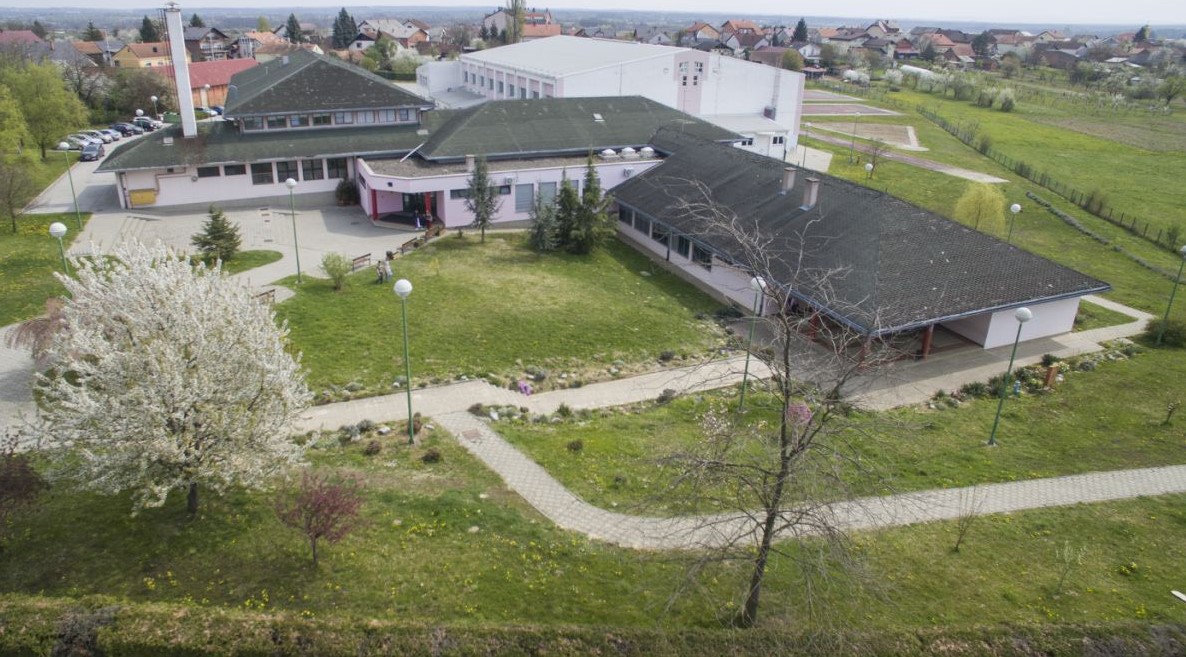 OSNOVNI PODATCI O OSNOVNOJ ŠKOLI MARIJE JURIĆ ZAGORKEUvod Promjena naziva školeOsnovna škola Vrbovec podijeljena je na dvije ustanove: I. osnovnu školu Vrbovec i II. osnovnu školu Vrbovec Odlukom o podjeli OŠ Vrbovecmna dvije ustanove od 20. svibnja 1997. Na sjednici Učiteljskog vijeća 5. srpnja 2019. godine, prihvaćen je prijedlog Osnivača da se promijeni naziv škole iz II. osnovna škola Vrbovec u Osnovna škola Marije Jurić Zagorke koja je rođena u blizini Vrbovca, u Negovcu. Školski odbor Škole na sjednici 2.10.2019. donosi odluku o davanju suglasnosti za pokretanjem postupka promjene naziva škole. Istovremeno je pokrenut i postupak dobivanja poštanskog broja ulice. Dana 3.3. 2020. osnivač Grad Vrbovec dobija Rješenje o promjeni naziva škole od strane Ministarstva znanosti i obrazovanja te se pristupa daljnjoj proceduri izmjene Statuta škole i upisa u Registar Trgovačkog suda u Zagrebu te škola od 8.9.2020. nosi naziv Osnovna škola Marije Jurić Zagorke, a adresa postaje Brdo 12 A, 10340 Vrbovec.1. PODATCI O UVJETIMA RADAPodatci o upisnom područjuDJELATNOST OSNOVNOG ODGOJA I OBRAZOVANJAUpisno područje Osnovne škole Marije Jurić Zagorke čine područja grada Vrbovca s kojih učenici, koji na njima imaju prijavljeno prebivalište odnosno boravište, imaju pravo pohađati osnovnu školu, a veličinu upisnog područja određuju smještajne mogućnosti škole, demografski pokazatelji i prometna povezanost, sukladno Državnom pedagoškom standardu osnovnoškolskog sustava odgoja i obrazovanja (NN 63/08.)Osnovna škola Marije Jurić Zagorke organizira i provodi djelatnost odgoja i obrazovanja za učenike I. – VIII. razreda. Školsko je područje vrlo raspršeno. Matična škola je u Vrbovcu, a u Poljani, Poljanskom Lugu, Lonjici i Negovcu područne su škole. Matična škola organizira i izvodi nastavu za učenike od I. do VIII. razreda iz sljedećih mjesta: Brčevac, Konak, Novo Selo, Luka, Martinska Ves, Prilesje, Savska cesta, Naselje Stjepana Radića, i ulice: Andrije Hebranga, Antuna Mihanovića, Brdo, Braće Radića, Eugena de Piennesa, Franje Gažija, Ivana Draškovića, Ivana G. Kovačića, Ivana Kukuljevića, Ivana Mažuranića, Jug III, Kolodvorska, Kralja Tomislava, Livadarska, Matije Uradina, Pavleka Miškine, Perinova, Petra Preradovića, Štefe Iskre Kršnjavi, Tite Brezovački, Ladislava Kiša, Baltazara Patačića, Valentinova, Vukotinovićeva, Zagrebačka (od Martinske Vesi), Ivana Karlovića i Zleninska. Od petog razreda nastavu u matičnoj školi pohađaju učenici s područja Poljane, Poljanskog Luga, Negovca i Lonjice.U područnoj školi Lonjica organizira se i izvodi nastava za učenike I. – IV. razreda iz sljedećih mjesta: Greda, Lonjica, Peskovec, Pirakovec.U područnoj školi Negovec izvodi se i organizira nastava za učenike iz sljedećih mjesta: Negovec, Samoborec, Vrhovec.U područnoj školi Poljana organizira se i izvodi nastava za učenike I. – IV. razreda iz mjesta Poljana U područnoj školi Poljanski Lug organizira se i izvodi nastava za učenike I. – IV. razreda iz mjesta Poljanski Lug. DJELATNOST OSNOVNOG GLAZBENOG ODGOJA I OBRAZOVANJAU školskoj godini 2014./2015. Osnovna škola Marije Jurić Zagorke proširila je svoju djelatnost te je započela s provođenjem djelatnosti osnovnog glazbenog odgoja i obrazovanja. Sukladno Zakonu o umjetničkom obrazovanju, a prema odluci osnivača grada Vrbovca, Osnovna glazbena škola Vrbovec izdvojena je iz Pučkog otvorenog učilišta te je osnovan Glazbeni odjel pri Osnovnoj školi Marije Jurić Zagorke.Osnovna glazbena škola Vrbovec započela je s radom kao područna škola Glazbene škole Vatroslav Lisinski iz Bjelovara, školske godine 1965./1966.Od 1980. godine djelovala je u sastavu Pučkog otvorenog učilišta Vrbovec i od tada se u školi podučava šest instrumenata: glasovir, harmonika, tambura, truba, klarinet i flauta. U školskoj godini 2018./2019. uveo se novi program nastave gitare te će se i u ovoj školskoj godini nastaviti s njim uz postojeće programe. Također, uz to, u školi se podučava i početnički solfeggio koji polaze učenici 1. i 2. razreda. Odjel je priprema djece za upis u prvi razred osnovnog glazbenog obrazovanja. Skupno muziciranje provodi se u okviru programa kroz: pjevački zbor, tamburaški orkestar i orkestar harmonike.1.2. Prostorni uvjeti1.2.1. Unutrašnji školski prostoriMatična škola radi u školskoj zgradi čija je gradnja započela 1990. godine. Građena je u nekoliko etapa. Potpuna izgradnja završena je 2001. godine sa završetkom gradnje sportske dvorane.U jednom dijelu su četiri učionice u kojima se odvija nastava za osam odjela nižih razreda.Zbog pomankanja učionica slobodan prostor uz školsku sportsku dvoranu uređen je za dvije učionice razredne nastave u kojima se odvija nastava za preostala četiri razredna odjela. 
Za rad dvaju posebnih razrednih odjela A i B organizirana je učionica s pripadajućim namještajem i didaktičkim materijalom. Učionica je smještena u krilu školske zgrade gdje se nalaze i ostale učionice za predmetnu nastavu. Za organizaciju predmetne nastave u školskom prostoru postoji 8 (osam) specijaliziranih učionica opremljenih potrebnim namještajem, trodijelnom pločom, LCD projektorima i /ili TV-om te kompjuterima kako bi se provodio projekt E-dnevnik. To su učionice za Biologiju, Kemiju, Likovnu i Glazbeni kulturu, Matematiku, Hrvatski i Engleski jezik, Povijest i Geografiju te Fiziku i Tehničku kulturu te uz njih postoje kabineti za nastavnike. Učionice za Biologiju, Kemiju, Fiziku i Engleski jezik opremljene su interaktivnim pločama, a od ove školske godine učionica za Povijest i Geografiju opremljena je interaktivnim monitorom na prijenosnom stalku zahvaljujući donaciji Zagrebačke županije. Didaktička oprema za učionice razredne nastave, biologije, kemije, fizike i geografije nabavljena je sredstvima osiguranim od strane Ministarstva znanosti i obrazovanja u iznosu od 54.000 kuna za školsku godinu 2019./2020.Prenamjenom prostora uz školsku sportsku dvoranu organizirana je jedna učionica za izbornu nastavu iz Vjeronauka, a za nastavu Informatike koriste se dvije učionice opremljene računalima, projektorima te interaktivnom pločom. Jedna informatička učionica organizirana je za grupnu nastavu od maksimalno 23 učenika. U školskoj godini 2017./2018. nabavljeno je dvadeset novih računala sredstvima dobivenim iz Ministarstva znanosti i obrazovanja kako bi se započeo program obrazovanja učenika petih i šestih razreda sadržajima iz predmeta Informatike u okviru redovne nastave. U školskoj godini 2019./2020. Ministarstvo znanosti i obrazovanja osiguralo je 64. 600,00 kuna za nabavku 19 prijenosnih računala za izbornu nastavu Informatike od I.-IV. razreda u Područnim školama koja će započeti u ovoj školskoj godini. Druga informatička učionica koristi se kao multimedijska učionica koja je organizirana u školskoj godini 2010./2011. Učionica je opremljena s 15 računala, interaktivnom pločom, projektorom, TV prijemnikom. Namijenjena je za nastavu Informatike, medijske kulture, provedbu plana i programa rada knjižničara kao i za izvođenje nastave drugih predmeta gdje se provoditi grupni radovi učenika, samostalni istraživački i drugi oblici rada. Školska knjižnica radi u smjenama. Rad logopeda odvija se posebnom prostoru s potrebnom aparaturom, a rad s djecom je individualiziran.Područna škola u Poljani radi u zgradi sagrađenoj 1909. godine koja je renovirana 2009. godine. Naporom Škole, učiteljica i roditelja, škola i okoliš su lijepo uređeni i dotjerani. Nastava se organizira u dvije učionice opremljene didaktičkom opremom. U jednoj učionici nalazi se računalo i projektor. Od 2014. godine škola je priključena na gradski vodovod.Područna škola u Poljanskom Lugu radi u zgradi sagrađenoj oko 1956. godine. Na katu je učiteljski stan koji se ne koristi, dok su u prizemlju dvije učionice. Prizemlje zgrade potpuno je sanirano iznutra zahvaljujući ulaganjima Škole te suradnji učiteljica i roditelja koji su se uključili u sanaciju i oličili prostore. Uvjeti su nakon sanacije znatno popravljeni. U školskoj godini 2018./2019. zidovi učionica i zbornice ponovno su sanirani zbog vlage koja ih je uništavala. U manjoj učionici spušten je strop. Učionice su opremljene školskim namještajem, a od računalne opreme nalazi se računalo i projektor u jednoj učionici te TV. U školskoj godini 2014./2015. izmjenjena je dotrajala vanjska stolarija u cijelom prizemlju, Područna škola u Lonjici djeluje u zgradi sagrađenoj 1933. godine. Na katu su tri učionice, zbornica, kuhinja, hodnik i sanitarni čvor. U prizemlju je garderoba, jedna učionica i dva učiteljska stana koji se iznamljuju djelatnicama škole. Učionice i hodnik oličene su te opremljene školskim namještajem i potrebnom didaktičkom opremom. PŠ Lonjica opremljena je računalnom opremom (računalo, projektor i interaktivna ploča), a dostupan je i internet.Vanjski prostor, okoliš ispred škole, uređen je u školskoj godini 2012./2013. Uređene su prilazne staze do škole, parking za učitelje i roditelje. Školski je park naknadno opremljen spravama za dječje igralište zahvaljujući sredstvima donacije Zagrebačke županije i župana Stjepana Kožića u iznosu od 19.000,00 kuna. U školskoj godini 2014./2015. osigurano je 80% potrebnih financijskih sredstava za sanaciju fasade na školskoj zgradi preko projekta Zagrebačke županije za povećanje energetske učinkovitosti. U ljeto 2016. godine u prizemlju je proširena učionica za 1. razred na prostor bivšeg učiteljskog stana. Financijska sredstva osigurana su iz sredstava za kapitalna ulaganja u godini 2016.U školskoj godini 2017./2018. učiteljice te sadašnji i bivši učenici PŠ Lonjica sudjelovali su u proslavi 400 godina mjesta Lonjice te je tom prigodom uz pomoć sredstava osnivača, grada Vrbovca i Škole, nabavljena penjalica za školsko dvorište koja omogućuje kvalitetniju realizaciju program TZK-a s obzirom na to da škola nema prostor za TZK. Osim toga, donacijama lokalne zajednice izrađena je sjenica za izvanučioničku nastavu na inicijativu učiteljica.Područna škola u Negovcu radi u školskoj zgradi sagrađenoj 1971. godine. Učiteljski stan prenamijenjen je u učionicu i zbornicu. U školi se nastava organizira u dvije učionice opremljene školskim namještajem, a u jednoj učionici nalazi se računalna oprema, projektor te pristup internetu. Tablica kvadrature prostora koji koriste glazbeni odjeli Osnovne škole Marije Jurić Zagorke u zgradiPučkog otvorenog učilišta Vrbovec Nakon pripojenja Glazbene škole Osnovnoj školi Marije Jurić Zagorke izvođenje nastave glazbenih odjela nije bilo moguće organizirati u Osnovnoj školi Marije Jurić Zagorke zbog manjka prostora. Iz tih razloga se nastava Glazbenog odjela Osnovne škole Marije Jurić Zagorke odvija u prostoru Pučkog otvorenog učilišta Vrbovec, odnosno u istom prostoru u kojem se odvijala i prije pripojenja Osnovnoj školi Marije Jurić Zagorke. Prostor se nalazi na prvom katu zgrade POU Vrbovec. Dolje navedena kvadratura u najmu je te se mjesečno izdvajaju iznosi za njezino korištenje uz sufinanciranje režija.Zgrada Pučkog otvorenog učilišta VrbovecUčionice su opremljene namještajem i potrebnom tehničkom opremom i instrumentima.Prostor Glazbenog odjela OŠ Marije Jurić Zagorke, Trg Petra Zrinskog 23, I. kat
Osnivač Grad Vrbovec zastupan po gradonačelniku Denisu Kralju, temeljem odluke o davanju na korištenje dijela zgrade na adresi Trg Petra Zrinskog 23 koju je donijelo Gradsko vijeće na sjednici održanoj 14.6.2019., dao je na upravljanje i korištenje prostor 1 kata zgrade iskoristive površine od 245,00 m2 za potrebe organizacije i izvođenja nastave osnovnog glazbenog obrazovanja.1.2.2. Školski okoliš1.3. Nastavna sredstva i pomagalaKnjižni fond škole1.4. Plan obnove, adaptacije, dogradnje i gradnje novoga prostoraProjekt za nadogranju i energetsku obnovu škole je pripremljen te je ishodovana građevinska dozvola. Nadogradnjom škole omogućio bi se prelazak u jednosmjenski rad odnosno cjelodnevna nastava što bi omogućilo bolju organizaciju rada i realizaciju izvananastavnih aktivnosti te izborne nastave jer su 54% učenici putnici. Financijska sredstva nisu osigurana te će se tijekom financijskog razdoblja Europskih fondova 2021.-2027. projekt prijavljivati na iste uz potporu osnivača Grada Vrbovca. Krovište na matičnoj školi kao i stolarija su dotrajali te će se sanirati najminimalnije do realizacije navedenog projekta koji sve te radove obuhvaća.Matična škola: sanacija i/ili zamjena krovištasanacija i/ili zamjena stolarijezamjena postojeće sa LED rasvjetomsoboslikarski radoviuređenje vanjskih igrališta i okoliša (klupe, stolovi, sprave).Područna škola Poljana:obnova ograde oko školevanjske klupeplaniranje i postavljanje dječijih sprava na dječije igralištePodručna škola Poljanski Lug:obnova ograde oko školeplaniranje i postavljanje dječijih sprava na dječije igralištePodručna škola Lonjica:izgradnja nadstrešnice nad ulazom.Područna škola Negovec:izrada ogradeplaniranje i postavljanje dječijih sprava na dječije igrališteOprema za školsku godinu 2021./2022.:školski namještaj za učionice, didaktički materijalračunalna i tehnička opremaprojektoriškolske pločeinteraktivne pločeinstrumenti, udaraljkenastavna sredstva i pomagala za nastavu Fizike, Matematike, Kemije i Biologijenastavna sredstva za izvođenje nastave TZK-a u PŠ u zatvorenom prostoruoprema za školsku kuhinju: zbog starosti postojećih aparata moguće potrebe u slučaju otkazivanj istih su kupnja novog zamrzivača, plinskog kotla, ljuštilice za krumpir, plinskog štednjakanabava knjiga za knjižnicu.1.4.1. Stanje školskog okoliša i plan uređivanjaPODACI O IZVRŠITELJIMA POSLOVA I NJIHOVIM RADNIM ZADUŽENJIMA 2.1. Podaci o odgojno-obrazovnim radnicima2.1.1. Podaci o učiteljima razredne nastaveNAPOMENA:  *       nalazi se na rodiljnom dopustu ili bolovanju2.1.2. Podaci o učiteljima predmetne nastaveNAPOMENA :  *       nalazi se na rodiljnom dopustu ili bolovanju2.1.3. Podaci o učiteljima glazbenog odjelaNapomena: * nalazi se na bolovanju ili porodiljnom dopustu2.1.4. Podaci o ravnatelju i stručnim suradnicima2.1.5. Podaci o odgojno-obrazovnim radnicima pripravnicima 2.1.6. Podaci o odgojno-obrazovnim radnicima – mentorima i savjetnicima2.2. Podaci o administrativnom i tehničkom osobljuNAPOMENA :  *       nalazi se na rodiljnom dopustu ili bolovanjuPodaci o suradnicima u odgojno obrazovnom procesu – pomoćnicima u nastavi2.3. Tjedna i godišnja zaduženja odgojno-obrazovnih radnika školeU školskoj godini 2021./2022. ukupno je 253 radnih dana. Godišnja zaduženja svih zaposlenika izrađena su prema njihovim Ugovorima o radu.Ukupna godišnja zaduženja iskazana su za ukupno 253 radnih dana, odnosno za umanjenje dana korištenja godišnjeg odmora koje mogu koristiti u 2021. godini.Učiteljima su zaduženja iskazana prema nastavnim danima u školskoj godini 2021./2022. i ostalim zduženjima do kraja školske godine. Učitelji koji tijekom nastavnog radnog tjedna ne mogu koristiti svoje pravo slijedom članka 20. stavka 3. i 4. Kolektivnog ugovora za zaposlenike u osnovnoškolskim ustanovama (Narodne novine, broj 63/14) tjedno zaduženje umanjit će se za 11 dana koje mogu koristiti tijekom zimskog i proljetnog odmora učenika.U školskoj godini 2015./2016. osnovan je posebni razredni odjel za učenike koji se školuju sukladno čl.5 st.5 i čl.6 st.6 Pravilnika o osnovnoškolskom i srednješkolskom školovanju učenika s teškoćama u razvoju (NN 24/15). Učitelji predmetne nastave zaduženi su nastavom u navedenom razrednom odjelu što je dovelo do povećanja njihove satnice.Razrednu nastavu izvodi stručni kadar učitelja u 95,5 % učinku, a predmetnu nastavu u 92 % učinku.* Učitelji predmetne nastave zaduženi poslovima:- Mateo Bajić, prof. likovne kulture obavlja poslove vođenja brige o vizualnom identitetu škole- Melita Mira Petrić, prof. glazbene kulture obavlja poslove vođenja zbora u školi- Danijela Eranović, učiteljica tjelesne kulture obavlja poslove voditelja ŠSD "Valentin"- Dubravka Uzelac Mezdjić, prof. tehničke kulture obavlja poslove voditelja školske zadruge "Vrba"Posebnim poslovima, prema čl.3 Pravilnika o izmjenama i dopunama Pravilnika o tjednim radnim obvezama učitelja i stručnih suradnika u osnovnoj školi (NN 103/14), zaduženi su:- Vedran Januš, učitelj klavira koji obavlja poslove sindikalnog povjerenika u funkciji radničkog vijeća kao i učiteljice Danijela Eranović i Valentina Kralj.- Sanja Sodar Trakoštanec odnosno Ivona Hustić učiteljica hrvatskog jezika na zamjeni obavlja poslove povjerenika zaštite na radu.Posebnim poslovima, prema čl.6 Pravilnika o tjednim radnim obvezama učitelja i stručnih suradnika u osnovnoj školi (NN 40/14), zaduženi su:- Martina Dobrica, prof. fizike obavlja satničarske poslove, 3 sata tjedno. - Ivona Hustić, mag. edukacije hrvatskog jezika obavlja poslove voditelja jedne smjene, 1 sat tjedno kao i učiteljica Una Jelenčić Modrić - Mladen Sesvečan, prof. informatike obavlja poslove administratora e-Dnevnika, 2 sata tjedno.- Ljiljana Škrinjar, dipl. bibl.  obavlja poslove administratora e- Matice, 2 sata tjedno- učitelj informatike Ivan Fajdetić te Darija Klepec,  obavljat će poslove podrške uporabi informacijske i komunikacijske tehnologije 4 sata tjedno ukupno.Tjedna i godišnja zaduženja učitelja razredne i predmetne nastaveUkupno godišnje zaduženje učitelja, zaposlenih na puno radno vrijeme, tj. 40 sati tjedno, u školskoj godini 2021./2022. iznosi 1776 sati.Od toga godišnje zaduženje u nastavi je 1400 sati, a preostale sate učitelji će obavljati poslove do završetka školske godine (nisu uračunati sati godišnjeg odmora).2.3.2. Tjedna i godišnja zaduženja ravnatelja i stručnih suradnika školeGodišnje zaduženje ravnatelja i stručnih suradnika izračunato je na osnovi 253 radnih dana u školskoj godini 2021./2022. umanjeno za dane korištenja godišnjeg odmora.Pedagoginja radi ponedjeljkom, srijedom i petkom u A smjeni, a psihologinja iste te dane u B smjeni. Utorkom i četvrtkom u suprotnim su smjenama. Jednom mjesečno pedagoginja i psihologinja rade na terenu, tj. u Područnim školama. Školski logoped petkom radi u PŠ Lonjica i PŠ Negovec.2.3.3. Tjedna i godišnja zaduženja ostalih radnika školeGodišnje zaduženje ostalih radnika izračunato je na osnovi 253 radnih dana u školskoj godini 2021./2022. od kojih će se oduzeti dani godišnjeg odmora.Plan korištenja godišnjeg odmora1. Učitelji će godišnji odmor korisititi u vrijeme ljetnog odmora učenika od 12. 7. 2022. do 20. 8. 2022.g. ili u vrijeme zimskog odmora učenika ako koriste u dva dijela. Razrednici 8. razreda započet će korisititi godišnji odmor nakon završetka ljetnog roka upisa učenika u srednju školu.2. Ostali zaposlenici godišnji odmor koriste kako slijedi:Stručni suradnici, ravnatelj i tajnik koristit će godišnji odmor u vrijeme ljetnog te zimskog/proljetnog odmora učenika ako koriste u dva dijela. Računovotkinja, jedina zaposlenica na tom mjestu, godišnji odmor prilagođava računovodstvenim poslovima i godišnjim obavezama pisanja izvještaja te obračuna plaća te će ovisno o tim poslovima koristiti svoje pravo.Kuharice će koristiti godišnji odmor naizmjence od 1. 7. 2022. g . do 31. 8. 2022. g.Spremačice će imati mogućnost korištenja godišnjeg odmora ovisno o poslovima u školi od 17. 6. 2022. do 13. 8. 2022. godine s time da će na radu uvijek biti najmanje jedna dežurna spremačica za prostor matične škole. Domari će godišnji koristiti u dva dijela.3. ORGANIZACIJA RADA 3.1. Organizacija smjenaMatična škola radi u dvije smjene, A smjeni i B smjeni. U A smjeni su razredni odjeli nižih razreda 1. a, 2. a, 2.b, 3. a, 3. b i 4. a te učenici petih i šestih razreda. U B smjeni su učenici sedmih i osmih razreda te 1. b, 1. c, 2. c, 3. c, 4. b i 4. c. Od školske godine 2017./2018. posebna odgojno obrazovna grupa organizirana je kao posebni razredni odjel A i B . U posebnom razrednom odjelu A učenici se obrazuju po članku 5. stavka 4. i članku 8. stavka 5. Pravilnika o osnovnoškolskom i srednješkolskom odgoju o obrazovanju učenika s teškoćama (NN 24/15).Posebni razredni odjel B je za djecu s poteškoćama koja se školuju po članku 5. stavka 5. i članku 6. stavka 6. i preseljen je u popodnevnu smjenu te sada dijele učionicu s posebnim razrednim odjelom A, a nastava im se odvija u suprotnim smjenama. Nastava u jutarnjoj smjeni počinje u 7.45, a poslijepodnevnoj u 13.45 sati.Rad u područnim razrednim odjelima organiziran je u jednoj smjeni i nastava počinje u 8.00 sati.Dežurstvo učitelja organizirano je tako da postoji stalni nadzor na ulazu u školsku zgradu, na hodnicima te kod dovoza i odvoza učenika. Na ulazu škole organizirano je dežurstvo odraslih osoba – tehničkog osoblja.Rad se odvija u petodnevnom radnom tjednu.Odmori traju po pet minuta. Nakon drugoga sata veliki je odmor za učenike nižih razreda koji traje 15 minuta, a nakon trećeg za učenike viših razreda. U vrijeme velikog odmora organizirana je prehrana za učenike u školskoj blagovaonici. Smjene se izmjenjuju. Početak rada prve smjene je u 7.45 sati, a završetak u 12.50 sati; početak rada druge smjene je u 13.45 sati, a završetak u 18.50 sati.Za izradu rasporeda dežurstva učenika i učitelja zadužena je učiteljica Martina Dobrica.3.1.A Organizacija smjena za vrijeme trajanja pandemije COVID-19Pri organizaciji smjena u školskoj godini 2021./2022.  slijedlili smo Upute za sprječavanje i suzbijanje epidemije COVID-19 vezano za rad predškolskih ustanova, osnovnih i srednjih škola u školskoj godini 2021./2022. ( u daljnjem tekstu: Upute) koje je 24. 8. 2020. uputio Hrvatski zavod za javno zdravstvo i Ministarstvo znanosti i obrazovanja. Razredni odjeli raspoređeni po smjenama ostali su isti kao u normalnim uvjetima rada no  promijenjeno je vrijeme početka nastave kako bi se smanjio broj učenika ispred škole i kod ulaza u školu.  Trajanje nastavnog sata uz dobivernu suglasnost osnivača i MZO-a skraćen je na 40 minuta kako bi se u vrijeme između smjena očistila i dezinficirala škola. 3.1.1. Tjedni raspored satiTabelarni prikaz rasporeda sati sastavni je dio plana i programa škole pa se kao takav sa svim zaduženjima nalazi u Školi te u Prilogu.Uzimajući u obzir Upute za sprječavanje i suzbijanje epidemije COVID-19 vezano za rad predškolskih ustanova, osnovnih i srednjih škola u školskoj godini 2021./2022. ( u daljnjem tekstu: Upute) koje je 24. 8. 2020. uputio Hrvatski zavod za javno zdravstvo i Ministarstvo znanosti i obrazovanja, nastavni satovi izvode se u blok-satovima pretežito.Pri izradi rasporeda nastojale su se poštivati pedagoške smjernice, no zbog manjka prostora te rada škole u smjenama, nije za sve razredne odjele bilo moguće izraditi sukladno tim smjernicama, što se posebno odnosi na Vjeronauk.3.1.2. Raspored dežurstava učiteljaRaspored dežurstva učitelja sastavni je dio Priloga Godišnjeg plana i programa rada škole. 
Pri izradi rasporeda dežurstava učitelja poštivale su se Upute HZJZ- a. Tijekom radnog vremena svi učitelji su dežurni u prostorima škole te su dužni biti i pratiti učenike u razredima u kojima taj dan imaju nastavu, organizirati izlaske na svježi zrak, poticati učenike na mjere sprječavanja širenja zaraze Covid-19 (pranje ruku, distanciranje, kihanje u maramicu ili ruku i sl.). Također, dužni su reagirati na nepoštivanje pravila kućnog reda Škole. Osim toga, prema dnevnom rasporedu određeni učitelji zaduženi su za praćenje i održavanje reda u pojedim prostorima oko garderoba, u holu, blagavaoni te kod prvog i drugog odvoza učenika.3.1.3. Trajanje smjena A) Rad u  normalnim uvjetimaB) Rad za vrijeme pandemije COVID-19Učenicima nižih razreda nastava u prijepodnevnoj smjeni počinje u 7.45, a završava u 11.35. U poslijepodnevnoj smjeni nastava im počinje u 13.15 i traje do 17.20. Učenicima viših razreda u prijepodnevnoj smjeni nastava počinje u 8.30, a završava u 13.00 dok u poslijepodnevnoj smjeni počinje u 14.30 i traje do 19.05 sati.3.1.4. Prehrana učenikaU matičnoj školi u Vrbovcu organizirana je prehrana: ujutro mliječni obrok, a poslijepodne kuhani obrok. Prehrana učenika plaća se 6 kuna po danu. Dio učenika primat će besplatni obrok prema kriterijima Grada Vrbovca. U školskoj godini 2021./2022. Škola se uključila u Školsku shemu čime je učenicima od 1. do 8. razreda osiguran jedanput tjedno, četvrtkom, besplatni voćni obrok koji će konzumirati kao užinu na sljedećem odmoru poslije velikog odmora.Svježe mlijeko osigurano je jedanput tjedno, petkom, za učenike od 1. do 4. razreda.Od područnih škola samo PŠ Lonjica ima organiziranu prehranu, odnosno mliječne obroke.Organizacija rada školske kuhinje tijekom pandemije COVID – 19:Sukladno mjerama propisanim u Uputama, prostor za blagovanje proširio se i na prostor velikog i malog predvorja Škole kako bi se osigurali dovoljni razmaci između razrednih odjela. Za svakim velikim blagovaonskim stolom mogu biti najviše tri učenika. Uvijek isti učenici, istog razreda zauzimaju ista mjesta za stolom svaki put. Učenici razredne nastave dolaze na obrok: 1. grupa iza prvog nastavnog sata, a 2. grupa iza drugog nastavnog sata. Učenici viših razreda na blagovanje idu nakon trećeg i četvrtog sata. Također, podijeljeni u grupe.3.1.5. Raspored primanja roditelja – razredna nastavaZa vrijeme trajanja pandemije COVID- 19 i propisanih mjera kojima se sprječava širenje virusa primanje roditelja i dolasci roditelja u Školu svedeni su na minimum. Ukoliko postoji potreba za sastankom učitelja i roditelja uživo dužni su poštivati preporuke odnosno ulazak je moguć ukoliko u prostoru gdje dolaze strane, odrasle osobe nema učenika. Također, dužni su nositi maske za lice i održavati distancu. Preporučuje se komunikacija „na daljinu“ putem tehnologije.3.1.6. Raspored primanja roditelja- predmetna nastava*vidi pod 3.1.5.3.1.7. Prijevoz učenikaOsnivač Grad Vrbovec i Škola organiziraju školski prijevoz sukladno Zakonu o odgoju i obrazovanju u osnovnoj i srednjoj školi. Prijevoz učenika izvodi javni prijevoznik PARONA d.o.o., a ove školske godine prevozi se 334 učenika. U matičnu školu prevoze se učenici od 1. do 8. razreda, ukupno 306 učenika, a u PŠ Lonjica 28 učenika koji koriste redovnu liniju autobusa.3.1.7.1. Raspored prijevoza učenikaPrvi i drugi odvoz prijepodnevne smjene obuhvaća prijevoz: autobus: Đurište – Novo Selo – Lonjica – Negovec – Vrhovecautobus: Brčevec – Prilesje – Poljana – Poljanski Lug – Konak.U popodnevnoj smjeni prvi odvoz  obuhvaća:autobus: Brčevec – Prilesje – Konakautobus: Đurište – Novo Selo (ponekad, kad ima djece, linija produži do Grede).Drugi odvoz popodnevne smjene obuhvaća cijelo područje:autobus: Đurište – Novo Seloautobus: Lonjica – Negovec – Vrhovec – Samoborecautobus: Brčevec – Prilesje – Poljana – Poljanski Lug – Konak.Prijevoz učenika za vrijeme pandemije COVID- 19
Na početku školske godine zbog stupanja na snagu mjera za suzbijanje širenja zaraze COVID-19 promijenjena je gore navedena organizacija školskog prijevoza na način da su kod prijevoza (dovoza i odvoza) učenici nižih razreda odvojeni od učenika viših razreda. 
Na taj način povećao se broj dovoza u školu:Prijepodnevna smjena:dovoz učenika u 7.45 dovoz učenika u 8.30odvoz učenika u 11.45odvoz učenika u 13.05    Poslijepodnevna smjena:dovoz učenika u 13.15dovoz učenika u 14.30odvoz učenika u 17.20odvoz učenika u 19.053.2. Godišnji kalendar radaŠkolska godina počinje 1. rujna 2021. godine, a završava 31. kolovoza 2022. godine. Nastavna godina počinje 6. rujna 2021. godine, a završava 22. lipnja 2022. godine. Nastavna godina ustrojava se u dva polugodišta. Prvo polugodište traje od 6. rujna do 23. prosinca 2021. godine, dok drugo polugodište traje od 10 . siječnja do 22. lipnja 2022. godine.Jesenski odmor za učenike počinje 2. studenoga 2021. godine i traje do 3. studenoga 2021.Prvi dio zimskog odmora učenika traje od 24. prosinca 2021. do 7. siječnja 2022. godine.Drugi dio zimskog odmora počinje 21. veljače 2022., a završava 25. veljače 2022. godine.Proljetni odmor za učenike počinje 14. travnja 2022., a završava 22. travnja 2022. godine.Upis učenika u 1. razred obavljat će se prema planu upisa koji određuje Ured za društvene djelatnosti Zagrebačke županije. Proslava svečanosti Dana škole održat će se u utorak 2. ožujka 2022. godine. Svečana podjela svjedodžbi učenika 8. razreda bit će 30. lipnja 2022., a za ostale učenike 4. srpnja 2022. godine.Dopunska nastava organizirat će se za učenike koji nedovoljnim uspjehom završe nastavnu godinu od 28. lipnja do 9. srpnja 2022. godine prema satnici koju utvrdi Učiteljsko vijeće za svakog učenika.Popravni ispit održat će se 24. i 25. kolovoza 2022., odnosno ovisno o terminima upisa učenika u srednje škole moguće su izmjene datuma održavanja popravnih ispita.PROJEKTNI DAN:Dan škole: 2. ožujka 2022.:Nenastavni dan:19. studeni 2021.Tijekom školske godine 2021./2022. za vrijeme tri blagdana nastava neće biti održana jer blagdani padaju u nastavne dane:18. studeni 2021. – Dan sjećanja na žrtve Domovinskog rata i Dan sjećanja na žrtvu Vukovara30. svibanj 2022.- Dan državnosti16. lipnja 2022. Tijelovo22. lipnja 2022.- Dan antifašističke borbePodaci o broju učenika i razrednih odjelaU školskoj godini 2021./2022. program osnovnog odgoja i obrazovanja pohađa 623 učenika raspoređenih u 39 razrednih odjela. Unutar tih 39 razrednih odjela dva razredna odjela, PRO A i PRO B, za učenike su koji se školuju sukladno Pravilniku o osnovnoškolskom i srednjoškolskom odgoju i obrazovanju učenika s teškoćama u razvoju (NN 24/2015). U matičnoj školi u Vrbovcu ukupno 522 učenika raspoređeno je u 29 razrednih odjela što prosječno iznosi 17.4 učenika po razrednom odjelu.U područnim školama Poljana, Poljanski Lug i Negovec radi šest kombiniranih razrednih odjela s 46 učenika u kombinaciji od 1. do 4. razreda.U područnoj školi Lonjica formirana su četiri razredna odjela od 1. do 4. razreda sa ukupno 55 učenika.Ukupno je u područnim školama 10 razrednih odjela te je prosječan broj učenika po područnom razrednom odjelu 10 učenika.Sveukupno gledano u MŠ i PŠ prosječan broj učenika je 15,6 učenika po razrednom odjelu.3.4. Primjereni oblik školovanja po razredima i oblicima rada za školsku godinu 2021./2022.Ove školske godine u Osnovnoj školi Marije Jurić Zagorke školuje se 53 učenika s teškoćama u razvoju:13 učenika u razrednoj nastavi te 40 učenika u predmetnoj nastavi. Od ukupnog broja učenika kojima je određen primjereni oblik školovanja zbog teškoća u razvoju, 40 učenika uključeno je u redovne razredne odjele, a 13 učenika školuje se u posebnim razrednim odjelima:	U redovne  razredne odjele škole uključeno je 40 učenika s teškoćama u razvoju. Prema članku 5. stavku 4. Pravilnika o osnovnoškolskom i srednjoškolskom odgoju i obrazovanju učenika s teškoćama u razvoju (NN 24/15.) školuje se 16 učenika, a prema članku 6. stavka 5. Pravilnika školuje se 24 učenika.	U posebne razredne odjele škole uključeno je 13 učenika s teškoćama u razvoju.  	Posebni razredni odjel A pohađaju učenici koji se školuju prema članku 8 stavku 5 Pravilnika. Odjel pohađa 10 učenika od 1. do 8. razreda.	Posebni razredni odjel B pohađaju učenici koji se školuju prema članku 5 stavku 5 i članku 6 stavku 6 Pravilnika. Odjel pohađaju 3 učenika od 1.do 8.razreda.	U školi postoji logo-kabinet u kojem radi školska logopedinja s učenicima od 1. do 8. razreda, kojima je Rješenjem o primjerenom obliku školovanja određena profesionalna potpora logopeda u školovanju. 	U sklopu EU projekta “Korak uz korak“, čiji je nositelj Grad Vrbovec, za 6 učenika s teškoćama u razvoju  osigurana  je profesionalna potpora pomoćnika u nastavi u školovanju. U školi postoji opremljen logo-kabinet u kojem radi logopedinja s učenicima od 1. do 8. razreda, kojima je Rješenjem o primjerenom obliku školovanja određena dodatna pomoć logopeda.UČENICI KOJI SU UKLJUČENI U LOGOPEDSKU TERAPIJUU logopedsku terapiju iz matične škole uključeno je 76 učenika. Djeca od prvog do šestog razreda logopedu dolaze jednom tjedno, dok djeca sedmih i osmih razreda dolaze po potrebi.Logopedski sat traje 45 min te je pažnja usmjerena na djecu s teškoćama čitanja i pisanja.Ponekad dolaze učenici koji imaju artikulacijskih teškoća te se u takav vid vježbi uključuju i roditelji.Učenici s područja dolaze u matičnu školu na vježbe prema rasporedu, dok u Lonjicu i Negovec logoped odlazi jednom tjedno. S područja logopedu na vježbe ide 22 učenika.Broj djece uključene u logopedski tretman može se promijeniti tokom polugodišta. Ta promjena ovisi o detekciji novih učenika kojima će biti potrebna pomoć ili isključivanje učenika, ako im terapija više nije potrebna. Školska logopedinja će i ove godine održati roditeljske sastanke u prvim i petim razredima kako bi roditeljima približila koje se sve teškoće mogu pojaviti, te kako na njih reagirati i kako djetetu pomoći.4. TJEDNI I GODIŠNJI BROJ SATI PO RAZREDIMA I OBLICIMA ODGOJNO-OBRAZOVNOG RADA4.1. Tjedni godišnji broj nastavnih sati za obvezne nastavne predmete po razredimaU razrednoj nastavi šest odjela radi u kombinaciji te se kod računanja godišnjeg broja sati za predmete u razrednoj nastavi broj sati pribraja višem razredu u kombinaciji.U posebnom razrednom odjelu A učenici 1.,2., 3., 5., 7. i 8. razreda obrazuju se po posebnom programu te je u ovoj školskoj godini povećan tjedni i godišnji broj nastavnih sati pribrojen osmom razredu gdje se izvodi najviše nastavnih sati ukupno. Ukupni fond sati umanjen je za nastavu Biologije, Kemije, Fizike i Geografije koja se ne izvodi u PRO A odjelu, a povećan za nastavu Prirode te Društva (u tablici označeno*).U posebnom razrednom odjelu B obrazuju se učenici 1., 5. i 8. razreda te je iz istog razloga povećan tjedni i godišnji fond nastavnih sati pripojen osmom razredu.* satovi nastave umanjeni/uvećani za izvođenje nastave u PRO A odjelu4.2. Tjedni godišnji broj nastavnih sati za ostale oblike odgojno-obrazovnog rada4.2. 1. Tjedni godišnji broj nastavnih sati izborne nastave4.2.1.1. Tjedni godišnji broj nastavnih sati izborne nastave Vjeronauka u matičnoj i područnim školama4.2. 1. 2. Tjedni godišnji broj nastavnih sati izborne nastave Njemačkog jezika4.2. 1. 3. Tjedni godišnji broj nastavnih sati izborne nastave InformatikeIzborna nastava Informatike započela je sa nastavom od 1. do 4. razreda u matičnoj i svim područnim školama od rujna 2020. godine nakon dobivenih suglasnosti roditelja. U školskoj godini 2021./2022. izborna nastava Informatike izvodi se u matičnoj školi te svim područnim školama koje su opremljene prijenosnim računalima. U područnim školama Negovec, Poljana i Poljanski Lug nastava se izvodi u kombiniranim razrednim odjelima te je fond sati pribrojan višem razredu.4.2.2. Tjedni godišnji broj nastavnih sati za dopunske nastaveDopunska nastava planirana je prema potrebama učenika od 1. do 4. razreda iz Hrvatskoga jezika i Matematike, Prirode i društva, Engleskog jezika, a u višim razredima organizira se iz Hrvatskog jezika, Matematike, Povijesti, Geografije, Engleskog jezika, Kemije i Fizike. 4.2.3. Tjedni godišnji broj nastavnih sati dodatne nastave4.2.4. Tjedna i godišnja zaduženja izvannastavnih aktivnosti* učitelji zaposleni Ugovorom na neodređeno vrijeme4.3. Obuka plivanjaSvake se školske godine obuka plivanja organizira uz financijsku potporu Grada Vrbovca. Obuka plivanja organizirat će se za učenike četvrtih razreda uz pratnju učiteljica nakon završetka nastave, odnosno do 31. 8. 2022.Plan i program škole plivanja izrađuju učitelji Tjelesne i zdravstvene kulture koji ga i provode.5. PLANOVI RADA RAVNATELJA, STRUČNIH SURADNIKA I OSTALIH RADNIKA5.1. Plan rada ravnatelja5.2. Plan rada stručnog suradnika pedagogaŠkolska pedagoginja: Snježana Holjevac Popović, dipl. pedagog5.3. Plan rada stručnog suradnika psihologaŠkolska psihologinja: Suzana Mojsilović, dipl. psiholog5.4. Plan rada stručnog suradnika knjižničara	Suvremena školska knjižnica je informacijsko, medijsko i komunikacijsko središte škole. Kao izvor informacija i znanja namijenjena je prije svega učenicima i učiteljima za potrebe redovne nastave, ali je i potpora svim nastavnim i izvannastavnim aktivnostima škole. Školska knjižnica temeljno je mjesto za samostalno istraživanje i učenje, ali je i mjesto okupljanja i provođenja slobodnog vremena. Nositelj djelatnosti školske knjižnice školska je knjižničarka Ljiljana Škrinjar, dipl. bibl. i prof.5.6. Plan rada stručnog suradnika logopedaStručni suradnik: Katarina Jezerčić, mag. primarne edukacije/ *Dunja Kendjel, prof. logoped RAZRADA PODRUČJA RADA:NEPOSREDAN PEDAGOŠKI RADNeposredan odgojno-obrazovni rad s učenicima s teškoćamaRad s učenicima u svrhu otkrivanja i dijagnosticiranja učenika s teškoćamaRazličitim dijagnostičkim postupcima pokušava se utvrditi vrsta i intenzitet teškoće u razvoju i učenju. Školski logoped zajedno s ostalim stručnim suradnicima, učiteljima i roditeljima sudjeluje u izradi mišljenja na temelju kojeg se dijete upućuje na daljnju opservaciju te prati tijek dijagnostičkog procesa i surađuje sa stručnim timom određene ustanove. Nakon provedene opservacije upoznaje roditelje i učitelje s dijagnozom svakog pojedinog djeteta te planira neposredan rad koji će provoditi samostalno u školi koju dijete pohađa ili u slučaju većih teškoća u suradnji sa specijaliziranim ustanovama. Školski logoped član je Stručnog povjerenstva osnovne škole za utvrđivanje psihofizičkog stanja djeteta, odnosno učenika te kao stalni član radi na ranom otkrivanju, a time i prevenciji različitih teškoća. Rehabilitacijski rad s učenicima s teškoćamaProvodi se s učenicima s jezičnim poteškoćama, s učenicima s poteškoćama u čitanju, pisanju, računanju, s učenicima sa specifičnim teškoćama u učenju te učenicima s teškoćama različite etiologije. U rehabilitacijsko-edukacijskom radu koriste se metode rada i postupci za ublažavanje te prevladavanje prisutnih teškoća. Učenici dolaze na vježbe koje traju 45 minuta. Grupni rad s učenicima s teškoćamaProvodi se s manjom grupom učenika koji imaju zajedničke osobine, npr. poteškoće u čitanju i pisanju.Ostali oblici odgojno-obrazovnog rada s učenicima s teškoćamaOdnose se na poticanje i razvijanje djetetovih emocija i socijalnih vještina, stvaranje pozitivne slike o sebi, stjecanje higijenskih navika, usvajanje pravila lijepog ponašanja i bontona, provođenje radionica po razrednim odjelima i sl. Neposredan pedagoški rad s učiteljima, stručnim suradnicima, ravnateljicom, roditeljima: A) Savjetovanje i suradnja s učiteljimaSavjetodavna pomoć učiteljima pri planiranju i programiranju rada za učenike s teškoćama. Savjetodavna pomoć učiteljima u izradi IOOP-a za učenike s teškoćama.Savjetodavna pomoć u izradi pisanih materijala kao pomoć za provođenje individualnih odgojno-obrazovnih programa za učenike s teškoćama.Savjetodavna pomoć u utvrđivanju individualnih odgojno-obrazovnih sadržaja za učenike s teškoćama kojima je za usvajanje nastavnog gradiva potrebno prilagoditi i/ili individualizirati plan i program iz pojedinih predmeta.Suradnja s učiteljima na otkrivanju poteškoća kod učenika.Stručno usavršavanje učitelja u području integracije i brige za razvoj te inovacijama u metodološkim pristupima radu za učenike s teškoćama.Suradnja i sudjelovanje u ostvarivanju odgojnih postupaka te izradi prijedloga za posebne oblike pomoći za učenike s teškoćama u razvoju i učenju, tj. učenike s teškoćama.Upoznavanje s oblicima praćenja napredovanja i ocjenjivanja učenika s teškoćama u razvoju i učenju, tj. učenika s teškoćama.Praćenje i unapređivanje socijalne prihvaćenosti učenika s teškoćama u razvoju i učenju, tj. učenika s teškoćama.Suradnja pri utvrđivanju i ocjenjivanju rezultata u svladavanju nastavnog plana i programa.Savjetodavna pomoć učiteljima u rješavanju tekuće problematike.Suradnja s učiteljima glede upisa učenika s teškoćama u srednju školu.Suradnja s učiteljima glede narudžbe udžbenika učenika s teškoćama.Suradnja s ravnateljicom i stručnom službom.Prikupljanje i obrada pedagoške dokumentacije za učenike s teškoćama u razvoju i učenju, tj. učenike s teškoćama.Praćenje i unapređivanje socijalne prihvaćenosti učenika s teškoćama.Predviđanje i organizacija stručnih predavanja.Suradnja glede drugih poslova za unapređivanje i razvoj odgojno-obrazovne djelatnosti škole.Suradnja sa stručnom službom glede narudžbe udžbenika za učenike s teškoćama.Suradnja sa stručnom službom glede upisa učenika s teškoćama u srednju školu.Suradnja sa stručnom službom – dogovor za raspored rada i sastanci sinteze.Rad Povjerenstva škole u pisanju mišljenja o psihofizičkom stanju učenika i prijedlogu programa obrazovanja za Povjerentsvo Ureda.Suradnja sa stručnom službom kod formiranja razrednih odjela.Suradnja sa stručnom službom kod formiranja odjela prvih razreda i sistematizacije razreda kod podjele razreda.Suradnja sa stručnom službom pri izradi školskog kurikuluma.Suradnja sa stručnom službom glede izrade Programa prevencije nasilja u školi.Suradnja sa stručnom službom glede ustroja skupina produženog boravka.Suradnja sa stručnom službom glede organiziranja RV.Suradnja sa stručnom službom glede ostvarivanja suradnje sa stručnim ustanovama (školska medicina, Gradski ured, Centar za socijalnu skrb). Suradnja sa stručnom službom glede rješavanja tekuće problematike.B) Savjetovanje i suradnja s roditeljima učenika s teškoćamaUpoznavanje roditelja s učenikovim teškoća.Osposobljavanje i podučavanje roditelja za primjeren rad s učenikom kod kuće davanjem stručnih savjeta i naputaka za rad.Upoznavanje roditelja s programima osnovnog obrazovanja.Upoznavanje roditelja s postupkom utvrđivanja psihofizičkog stanja učenika radi određivanja primjerenog programa osnovnog obrazovanja.Individualni razgovori s roditeljima učenika s teškoćama.Upućivanje roditelja na specijalizirane ustanove i vanjske oblike pomoći za učenike.Upućivanje na praćenje odgovarajuće literature.Suradnja s roditeljima učenika s teškoćama glede upisa u srednju školu.Suradnja s roditeljima učenika s teškoćama glede uključivanja učenika u projekte udruga s kojima škola ostvaruje suradnju.Suradnja s roditeljima glede utvrđivanja psihofizičkog stanja djeteta radi upisa u prvi razred osnovne škole.POSLOVI KOJI PROIZLAZE IZ NEPOSREDNOG ODGOJNO-OBRAZOVNOG PEDAGOŠKOG RADA i OSTALI POSLOVI A) Planiranje i programiranje radaIzrada godišnjeg plana i programa rada stručnog suradnika logopeda.Izrada izvedbenog plana i programa rada.Izrada mjesečnih izvedbenih planova.Sudjelovanje u izradi zajedničkog radnog plana stručne službe u školi radi unapređenja rada s djecom s teškoćama.Sudjelovanje u planiranju i programiranju godišnjeg rada škole.Izrada programa neposrednog edukacijsko-rehabilitacijskog rada i njihovo prilagođavanje individualnim potrebama.Izrada programa za rad s učiteljima i stručnim suradnicima.Savjetovanje i pomoć učiteljima pri planiranju i programiranju rada za učenike s teškoćama. Izrada rasporeda rada logopeda s učenicima.Pisanje zahtjeva za uključivanjem pomoćnika u nastavi.B) Pripremanje za neposredan radPriprema za dnevni neposredni odgojno–obrazovno–rehabilitacijski rad s učenicima s teškoćama.Prikupljanje  i obrada podataka o učenicima s teškoćama.Izrada individualiziranog didaktičkog materijala.Izrada prijedloga nabave pomagala i materijala za ostvarenje programa izravnog rada s učenicima.Izrada i pisanje izvješća o radu.Pripremanje sastanaka Povjerenstva škole.Koordinacija u izradi mišljenja s prijedlogom primjerenog programa obrazovanja učenika s teškoćama.Izrada uputa za učitelje za rad s učenicima s teškoćama.Sudjelovanje u ostvarivanju odgojnih postupaka.C) Vođenje dokumentacijeVođenje učeničkih dosijea.Vođenje dnevnika rada.Pisanje mišljenja.D) Stručno usavršavanjeSudjelovanje na ŽSV logopeda.Sudjelovanje na stručnim skupovima i seminarima.Praćenje stručne litarature.E) Suradnja sa specijaliziranim i društvenim ustanovama izvan okvira školeSudjelovanje u radu Stručnog povjerenstva osnovne škole za utvrđivanje psihofizičkog stanja djeteta odnosno učenika.Rad u prvostupanjskoj stručnoj komisiji za utvrđivanje primjerenog programa osnovnog obrazovanja učenika s teškoćama.Suradnja sa Centrom za socijalnu skrb. Suradnja s Gradskim uredom.Suradnja s Agencijom za odgoj i obrazovanje te s Ministarstvom znanosti i obrazovanja.Suradnja sa školama s posebnim uvjetima školovanja.Suradnja s Edukacijsko-rehabilitacijskim fakultetom.Suradnja s udrugama.Suradnja sa školskom liječnicom.Suradnja sa srednjim školama – pisanje izvješća za učenike s teškoćama.Suradnja s osnovim školama.Suradnja sa zdravstvenim i drugim institucijama radi osiguravanja primjerenih oblika pomoći za učenike s određenim  teškoćama.F) Ostali posloviPoslovi vezani uz početak i kraj školske godine.Prisustvovanje na sjednicama UV i RV.Poslovi po nalogu ravnateljice.Zamjene.Tekuća problematika Škole.Zaduženja vezana za natjecanja, prigodne svečanosti i događanja.Suradnja s pomoćnicima u nastavi.Sudjelovanje u provođenju produžene nastave, predmetnih i razrednih ispita.e-Matica (MZO) e-Dnevnik.Radionica čitanja za prve razrede. Zavolimo čitanje.5.7. Plan rada tajništvaTajnica škole je Danka Hudić, mag. iur. koja obavlja poslove do povratka zaposlenice Ivane Jurec, mag. iur.Plan rada administrativnog referenta Zrinke Horvat5.8. Plan rada računovodstva5.9. Plan rada tehničkog osoblja5.10. Plan rada školskog liječnikaTemeljem Plana i programa mjera zdravstvene zaštite iz obaveznog zdravstvenog osiguranja (NN 30/02), u okviru Programa mjera za djelatnost preventivno-odgojnih mjera za zdravstvenu zaštitu školske djece i studenata, za učenike osnovnih škola predviđene su tijekom školske godine sljedeće mjere:Sistematski pregledi- prije upisa u prvi razred- učenika petog razreda u svrhu utvrđivanja psihofizičkog razvoja- učenika osmog razreda (profesionalna orijentacija).Sistematski pregledi učenika u pravilu se provode u prostorijama Službe za školsku medicinu uz nazočnost učitelja ili razrednika.Ostali preventivni pregledi
2.1. Kontrolni pregledi nakon preventivnih pregleda na poziv prem medicinskoj indikaciji.
2.2. Namjenski pregledi na zahtjev ili prema situaciji
- prije cijepljenja u svrhu utvrđivanja kontraindikacija za cijepljenje
- prije prijema u đački dom
-kod prelaska iz druge škole
- prije odlaska na organizirani odmor
- za utvrđivanje stanja sposobnosti i kontraindikacija za bavljenje određenim sportom u školskom sportskom klubu te prije natjecanja u istom.Probirci u tijeku osnovnog školovanja (screeninzi)
- poremećaj vida na boje za učenike trećeg razreda
- deformacije kralježnice i tjelesna visina za učenike šestog razreda
- sluha za učenike sedmog razreda.Pregled za utvrđivanje zdravstvenog stanja i sposobnosti za nastavu tjelesne i zdravstvene kulture, te određeivanje odgovarajućeg programa.Cijepljenje i docjepljivanje učenika prema programu obveznog cijepljenja
- prvi razred DI-TE (difterija, tetanus), POLIO (dječja paraliza) i MPK (ospice, zaušnjaci, rubeola)
- šesti razred: hepatitis B (tri doze)
- sedmi razred: tuberkulinsko testiranje i BCG docjepljivanje 
- osmi razred: DI-TE i POLIO.Cijepljenje učenika obavlja se u pravilu za vrijeme trajanja nastave u prostorijama zdravstvene organizacije ili prikladnim prostorijama škole. Škole su dužne na temelju primljene obavijesti dovesti na cijepljenje sve učenike koji podliježu obveznoj imunizaciji (Zakon o zaštiti pučanstva od zaraznih bolesti NN 60/92; Pravilnik o načinu provođenja imunizacije, seroprofilakse i kemoprofilakse protiv zaraznih bolesti NN 62/99).Kontrolni pregledi prilikom pojave zarazne bolesti u školi i poduzimanje protuepidemijskih mjera.Savjetovališni rad namijenjen učenicima te njihovim roditeljima, učiteljima i profesorima u svrhu pomoći u rješavanju temeljnih problema u svezi prilagodbe na školu, školskog neuspjeha, poremećaja ponašanja, rizičnih ponašanja (pušenje duhana, pijenje alkohola, uporaba psihoaktivnih droga), problema razvoja i sazrijevanja, kroničnih poremećaja zdravlja, očuvanja mentalnog te reproduktivnog zdravlja.Zdravstveni odgoj i promicanje zdravlja (za učenike, roditelje te radnike škole) putem predavanja, tribina, grupnog rada i individualnog rada, a obavlja se kao zasebna aktivnost (sudjelovanje na nastavi, prisustvovanje na roditeljskim sastancima i Učiteljskom vijeću) ili integrirana u sistematske preglede i cijepljenja.Rad u komisijama za određivanje prijemnog oblika školovanja.Zaštita i unapređenje školskog okoliša (higijenska kontrola škole, nadzor nad prehranom učenika, kontrola uvjeta obrazovanja za učenike s posebnim potrebama).6. PLANOVI RADA ŠKOLSKOG ODBORA I STRUČNIH TIJELA6.1. Plan rada Školskog odbora6.2. Plan rada Učiteljskog vijeća6.3. Plan rada Razrednog vijeća6.4. Plan rada Vijeća roditelja6.5. Plan rada Vijeća učenika7. PLAN STRUČNOG OSPOSOBLJAVANJA I USAVRŠAVANJASvaki učitelj dužan je voditi evidenciju o permanentnom usavršavanju u obrascu Individualni plan i program permanentnog usavršavanja za školsku godinu 2021./2022. Stručno usavršavanje u školi7.1.1. Stručna vijećaU školskoj 2021./2022. godini djelovat će pet stručnih aktiva:	1. Aktiv učitelja razredne nastave	2. Aktiv učitelja jezično-umjetničkog područja	3. Aktiv učitelja Fizike, Matematike, Tehničke kulture i Informatike, Biologije i Kemije	4. Aktiv Povijesti i Geografije	5. Aktiv stranog jezika – Engleskog jezika i Njemačkog jezikaSvaki aktiv donosi na prvoj sjednici svoj Plan i program rada za cijelu školsku godinu. O realizaciji Plana i programa vode se zapisnici.Godišnji plan i program rada stručnog aktiva razredne nastave 2021./2022.Voditeljica aktiva: učiteljica Josipa VondrakNa prvom sastanku aktiva 28. rujna 2020. donesen je godišnji plan rada.	Stručni suradnici u školi održat će predavanja s temama navedenim u tablici za učenike i roditelje, a u dogovoru s razrednicima. Također će u dogovoru s njima prema potrebama i trenutnim situacijama pripremati nove teme.Godišnji plan i program rada stručnog vijeća jezično-umjetničkog područja u šk. god. 2021./2022.NASTAVNI PREDMETI: Hrvatski jezik, Likovna kultura, Glazbena kultura, Vjeronauk, školski knjižničarČlanovi stručnog vijeća: Sandra Hajak, Žaklina Hasnaš, Ivana Major, Sanja Sodar Trakoštanec, Vesna ŠvarcVODITELJ: Vesna Švarc, prof.    CILJEVI I ZADAĆE:- korelacija nastavnih predmeta radi kvalitetnijeg i učinkovitijeg neposrednog  odgojno–obrazovnoga rada s učenicima- unutarpredmetna korelacija- stručno usavršavanje učitelja- sudjelovanje u kulturnoj i javnoj djelatnosti Škole1. stručno vijeće - rujan 2020.  1)      Realizacija nastavnog plana u šk. god. 2019./2020. 2)      Plan rada Stručnoga vijeća jezično –umjetničkoga  područja šk. god. 2021./2022. i kulturna i javna djelatnost Škole3) Projekti koje bismo preporučili: aktivnosti povezane s novim imenom naše škole („Godina sa Zagorkom“), obilježavanje Dana hrvatskoga jezika, nastavak projekta „Knjiga kao poticaj za izražavanje u glazbi i drugim umjetnostima“ 4)  Digitalni alati koje preporučujemo5)  a) Elementi praćenja i  vrednovanja - iskustva: koliko smo usklađeni i dosljedni, nastavni planovi i programi    b) Elementi praćenja i  vrednovanja u nastavi  Hrvatskoga jezika, dogovor o broju  pisanih provjera, popisu i rasporedu čitanja lektirnih djela 2. stručno vijeće – prosinac 2020.Pripreme za školska natjecanja i Dan škole2) Praćenje, vrednovanje i ocjenjivanje u nastavi jezično-umjetničkog područja  (iskustva, prednosti i nedostaci dogovorenih oblika praćenja i vrednovanja)  3) Iskustva – iz prakse učitelja jezično-umjetničkoga područja: novi kurikulum i novi udžbenici4) Pripremni sat za pisanje školskih zadaća (Hrvatski jezik)stručno vijeće –  veljača 2021.Pripreme za Dan školeKulturna i javna djelatnost Osnovne škole Marije Jurić Zagorke i njezine zadaće, mogućnosti korelacija u jezično-umjetničkome području: 1. „Školska godina sa Zagorkom“: 5. – 8. razred, unutarpredmetna korelacija (Hrvatski jezik), izvannastavne aktivnosti: tijekom školske godine2. Projekt „Knjiga kao poticaj za izražavanje u glazbi i drugim umjetnostima“: 1.  „U ritmu čitanja Cesarićeve balade“ – aktivnost za učenike sedmih razreda (veljača-travanj): međupredmetna korelacija Hrvatski jezik, Glazbena kultura, Vjeronauk – KATOLIČKI, izvannastavne aktivnosti 3. „Dani hrvatskoga jezika“ – aktivnost za učenike osmih razreda (ožujak): unutarpredmetna korelacija (Hrvatski jezik) i međupredmetna korelacija (Hrvatski jezik i Glazbena klutura, IA)   4. stručno vijeće – lipanj/srpanj 2021.1) Iskustva – iz prakse učitelja jezično-umjetničkoga područja: Jesmo li iskoristili mogućnosti korelacija2) Relizacija godišnjeg plana i programa Stručnog vijeća jezično- umjetničkog područja – iskustva, osvrti, prijedlozi za daljnji rad   Školska godina: 2021./2022.Godišnji plan i program rada Stručnog vijeća učitelja Matematike, Fizike, Biologije, Kemije, Tehničke kulture i InformatikeVoditelj aktiva je Nikolina Čehok, učiteljica Matematike.Na prvom sastanku aktiva 17. rujna 2020. donesen je godišnji plan rada.4.Godišnji plan i program rada Stručnog aktiva Povijesti i Geografije Voditelj stručnog skupa: Snježan HasnašČlan i članice aktiva: Ante Malekin (učitelj Geografije i Povijesti), Kristina Čerkez (učiteljica Geografije), Snježan Hasnaš (učitelj Povijesti) i Branimir Barbarić (učitelj povijesti i geografije).PLANIRANO VRIJEME ODRŽAVANJAPLAN REALIZACIJE STRUČNOG SKUPA5.Godišnji plan i program rada Stručnog aktiva stranih jezika –  Njemačkog i Engleskog jezika U školskoj godini 2021./2022. stručni aktiv stranih jezika radi u sastavu Marina Kolimbatović, Darija Klepec, Jelena Magoš Kuten, Darija Pankretić, Ivana Marinović i Kristina Lanović. Voditelj aktiva: Jelena Magoš Kuten, prof. engleskog jezikaPlan rada:
2.9.2020. - prvi sastanak	      Teme: 1) Izbor voditelja stručnog aktiva		     2) Kriteriji ocjenjivanja		     3) Projekti u školskoj godini 2021./2022.		     4) Razno: iskustva online nastaveSiječanj 2021. - drugi sastanak		Teme: 1) Pripreme za školsko natjecanje			2) Dogovor za natjecanje u spellingu – Spelling Bee			3) Dogovor za obilježavanje Dana školeTravanj 2021: - treći sastanak		Teme: 1) Iskustva s novim udžbenicima			2) Izbor udžbenika za 8. razred u sljedećoj školskoj godini			3) Online alati			4) Razno7.1.2. Stručna usavršavanja za sve odgojno-obrazovne radnikeZa odgojno obrazovne djelatnike organizirat će se stručno usavršavanje u školi na teme u organizaciji Foruma za slobodu odgoja: Izrada razvojnog plana škole
U školi će se dogovoriti i stručna usavršavanja za 10-15 učitelja predmetne i razredne nastave na temu: „Čitanje i pisanje za kritičko mišljenje“ te 2 učitelja iz područja medijacije.Učiteljima će se ponuditi i edukacija iz područja informatike: „Aplikacije u službi nastave, upotreba Mikrobit-ova u nastavi, kako napraviti kviz, upotreba interaktivnih ploča i drugi informatički sadržaji koji će pomoći učiteljima u boljem korištenju ponuđenih on-line materijala te u izradi istih. Nositelji predavanja su učitelji Informatike te vanjski predavači.Za učitelje zadruge održat će se predavanje: „Kako postati poduzetnik“ u organizaciji Algebre, a za razvoj ostalih vještina bit će ponuđene „Dramske igre u nastavi“ u organizaciji Foruma kazališta.Stručna usavršavanja izvan školeUsavršavanje izvan škole organizirano je preko stručnih skupova na županijskoj razini koju provode voditelji županijskih stručnih vijeća razredne nastave, voditelji županijskih stručnih vijeća predmetne nastave i voditelji županijskih stručnih vijeća stručnih suradnika i ravnatelja.U sklopu ERASMUS+ programa i dobivenih sredstava u iznosu od 25.253,00 eura dvanaest djelatnika škole sudjelovat će  na stručnom usavršavanju izvan Republike Hrvatske u sklopu projekta „ Škola u pokretu/School on the Move“.Početak projekta je 15. prosinca 2020., a predviđeno trajanje je 15 mjeseci. Koordinator projekta je Darija Klepec, učiteljica engleskog jezika. Ciljevi projekta su integriranje pokreta u nastavu kao primarni cilj te internacionalizacija škole, praktična primjena iskustvenog učenja korištenjem svih osjetila, učenje izvan učioničkih zidova i razvijanje jezičnih kompetencija.Drugi oblik usavršavanja izvan škole organiziran je preko ustanova nadležnih za stručno usavršavanje i Agencije za odgoj i obrazovanje te Carneta koji organizira webinare.8. PODACI O OSTALIM AKTIVNOSTIMA U FUNKCIJI ODGOJNO-OBRAZOVNOG RADA I POSLOVANJA ŠKOLSKE USTANOVE 8.1. Plan kulturne i javne djelatnosti 8.2.  PLAN BRIGE ŠKOLE ZA ZDRAVSTVENO-SOCIJALNU I         EKOLOŠKU  ZAŠTITU UČENIKAU tablici su navedeni samo osnovni sadržaji koji će se organizirati u školi. Kao i svake godine nastojimo pružiti pomoć i voditi brigu o socijalno i odgojno zapuštenim učenicima, o njihovom zdravlju i osnovnim potrebama za život. Uvjeti života i rada sve su teži pa je tako svake godine sve veći broj učenika kojima je potrebna pomoć.	U suradnji sa školskim dispanzerom organizirat ćemo predavanja za učenike VIII. razreda.	Poseban problem predstavljaju učenici putnici kojima nismo u mogućnosti pružiti prostor gdje bi čekali autobuse.8.3. Profesionalno informiranje i  usmjeravanjeProfesionalno informiranje učenika započinje već u prvom razredu i mora biti prisutno tijekom cijelog školovanja. Ono se prožima s nastavnim planom i programom i veže uz već postojeće nastavne cjeline odnosno jedinice. Tijekom osnovnog školovanja najnaglašenije i najintezivnije se radi na profesionalnom informiranju i orijentiranju u sedmim i osmim razredima. Oni su blizu završetka osnovnoga školovanja nakon kojeg se usmjeravaju u pojedina zanimanja, pa je i potreba informiranja o pojedinim strukama orijentirana na deficitarna zanimanja. 8.3.3. Plan rada profesionalnog informiranja učenika VIII. razreda9. PREVENTIVNI PROGRAMI9.1. Protokol o postupanju u slučaju nasilja među djecom i mladima Osobe u školi koje su zadužene za provođenje protokola su ravnateljica Edina Operta, pedagoginja Snježana Holjeva Popović i psihologinja Suzana Mojsilović.Protokol o postupanju u slučaju nasilja među djecom i mladima temelji se na sadržaju i obavezama propisanim programom aktivnosti za sprječavanje nasilja među djecom i mladima koji je donijela Vlada Republike Hrvatske dana 25. veljače 2004. godine.Program sadrži:Općeprihvaćenu definiciju nasiljaObaveze nadležnih državnih tijela i drugih čimbenikaOblike, način i sadržaj suradnje između nadležnih državnih tijela i drugih čimbenikaOstale aktivnosti i obaveze.Definicija nasiljaNasiljem među djecom i mladima smatra se svako namjerno fizičko ili psihičko nasilno ponašanje usmjereno prema djeci i mladima od strane njihovih vršnjaka učinjeno s ciljem povrjeđivanja, a koje se, neovisno o mjestu izvršenja, može razlikovati po obliku, težini, intenzitetu i vremenskom trajanju i koje uključuje ponavljanje istog obrasca i održava neravnopravan odnos snaga ( jači protiv slabijih ili grupa protiv pojedinca).Nasilje među djecom i mladima smatra se osobito:namjerno uzrokovani fizički napad u bilo kojem obliku, primjerice udaranje, guranje, gađanje, šamaranje, čupanje, zaključavanje, napad različitim predmetima, pljuvanje i slično bez obzira je li je kod napadnutog djeteta nastupila tjelesna povredapsihičko i emocionalno nasilje prouzročeno opetovanim ili trajnim negativnim postupcima od strane jednog djeteta ili više djece.NEGATIVNI POSTUPCI SU: ogovaranje, nazivanje pogrdnim imenima, ismijavanje, zastrašivanje, izrugivanje, namjerno zanemarivanje i isključivanje iz skupine kojoj pripada ili isključivanje i zabranjivanje sudjelovanja u različitim aktivnostima s ciljem nanošenja patnje ili bola, širenje glasina s ciljem izolacije djeteta od ostalih učenika, oduzimanje stvari ili novca, uništavanje ili oštećivanje djetetovih stvari, ponižavanje, naređivanje ili zahtijevanje poslušnosti ili na drugi način dovođenja djeteta u podređeni položaj, kao i sva druga ponašanja od djeteta i mlade osobe (unutar kojih i spolno uznemiravanje i zlostavljanje) kojima se drugom djetetu namjerno nanosi fizička i duševna bol ili sramota.Obaveze nadležnih državnih tijela:Odgojno – obrazovne ustanoveU slučaju prijave nasilja ili dojave o nasilju među djecom imenovana stručna osoba za koordiniranje aktivnosti vezanih uz problematiku nasilja u odgojno obrazovnoj ustanovi, ili osoba koja je u slučaju njezine odsutnosti zamjenjuje, dužna je:Odmah poduzeti sve mjere da se zaustavi i prekine aktualno nasilno postupanje prema djetetu, a u slučaju potrebe zatražiti pomoć drugih djelatnika odgojno-obrazovne ustanove ili po potrebi pozvati djelatnike policije.Ukoliko je dijete povrijeđeno u mjeri koja zahtijeva liječničku intervenciju ili pregled ili se prema okolnostima slučaja može razumno pretpostaviti ili posumnjati da su takva intervencija ili pregled potrebni, odmah pozvati službu hitne liječničke pomoći ili na najbrži mogući način, koji ne šteti zdravlju djeteta, prepratiti ili osigurati prepratu djeteta od strane stručne osobe liječniku te pričekati liječničku preporuku o daljnjem postupanju i dolazak djetetovih roditelja ili zakonskih zastupnika.Odmah po prijavljenom nasilju o tome obavijestiti roditelje djeteta ili zakonske zastupnike te ih upoznati sa svim činjenicama i okolnostima koje je do tada doznala i izvijestiti ih o aktivnostima koje će poduzeti.Po prijavi, odnosno dojavi nasilja odmah obaviti  razgovor s djetetom koje je žrtva nasilja, a u slučaju da je postojala liječnička intervencija, uz dogovor s liječnikom, čim to bude moguće. Ovi razgovori s djetetom obavljaju se uvijek u nazočnosti nekog od stručnih djelatnika odgojno-obrazovne ustanove, a na način da se postupa posebno brižljivo, poštujući djetetovo dostojanstvo i pružajući mu potporu.Roditeljima ili zakonskim zastupnicima djeteta koje je žrtva vršnjačkog nasilja dati obavijesti o mogućim oblicima savjetodavne i stručne pomoći djetetu u odgojno-obrazovnoj ustanovi i izvan nje, a s ciljem potpore i osnaživanja djeteta te prorade traumatskog doživljaja.Obaviti razgovor s drugom djecom ili odraslim osobama koje imaju spoznaju o učinjenom nasilju te utvrditi sve okolnosti vezane uz oblik, intenzitet, težinu i vremensko trajanje nasilja.Ukoliko se radi o osobito teškom obliku, intenzitetu ili dužem vremenskom trajanju nasilja, koje može izazvati traumu i kod druge djece, koja su svjedočila nasilju, savjetovati se s nadležnom stručnom  osobom ili službom radi pomoći djeci, svjedocima nasilja.Što žurnije obaviti razgovor s djetetom koje je počinilo nasilje uz nazočnost stručne osobe, ukazati djetetu na neprihvatljivost i štetnost takvog ponašanja te ga savjetovati i poticati na promjenu takvog ponašanja, a tijekom razgovora posebno obratiti  pozornost iznosi li dijete neke okolnosti koje bi ukazivale da je dijete žrtva zanemarivanja ili zlostavljanja u svojoj obitelji ili izvan nje, u kojem slučaju će se odmah izvijestiti centar za socijalnu skrb, a po potrebi ili sumnji na počinjene kažnjive radnje izvijestiti policiju ili nadležno državno odvjetništvo, a odgojno-obrazovna ustanova poduzet će sve mjere za pomirenje djece i za stvaranje tolerantnog, prijateljskog ponašanja u odgojno-obrazovnoj ustanovi.Pozvati roditelje ili zakonske zastupnike djeteta koje je počinilo nasilje, upoznati ih s događajem, kao i s neprihvatljivošću i štetnošću takvog ponašanja, savjetovati ih s ciljem promjene takvog ponašanja djeteta te ih pozvati na uključivanje u savjetovanje ili stručnu pomoć  unutar škole ili izvan nje (centri za socijalnu skrb, poliklinike za zaštitu djece, obiteljska savjetovališta i slično) i izvijestiti ih o obavezi odgojno-obrazovne ustanove da slučaj prijavi nadležnom centru za socijalnu skrb, uredima državne uprave u županijama (službama za društvene djelatnosti ili gradskom uredu za obrazovanje i šport ), policiji ili nadležnom državnom odvjetništvu.O poduzetim aktivnostima, razgovorima, izjavama te svojim opažanjima sačiniti službene bilješke, kao i voditi odgovarajuće evidencije zaštićenih podataka koje će se dostaviti na zahtjev drugim nadležnim tijelima.Centri za socijalnu skrbPolicijske uprave – policijske postajeSukladno programu aktivnosti za sprečavanje nasilja među djecom i mladima nužno je o problemu nasilja među djecom i mladima redovito izvještavati roditelje i djecu te ih poticati da prijavljuju nasilje, a tijekom nastavnih i izvanastavnih aktivnosti promicati modele nenasilne komunikacije, međusobne tolerancije i uvažavanja, organiziranjem tribina, roditeljskih sastanaka, sati razredne zajednice, učeničkih priredbi, objavama na oglasnoj ploči odgojno-obrazovnih ustanova ili na drugi primjereni način.9.2. Preventivni program Osnovne škole Marije Jurić ZagorkePROCJENA STANJA I POTREBADanas raspolažemo podacima mnogih istraživanja koja upućuju na postojanje društva u riziku, društva pogodnog za razvoj rizičnih ponašanja djece i mladih te rizične činitelje prisutne u socijalnim okruženjima. Podaci o prisutnosti različitih oblika problema u ponašanju djece i mladih, ali i odraslih, osnova su za planiranje naših preventivnih strategija, a pri njihovu planiranju imamo na umu slijedeće: broj obitelji odnosno djece koja žive u siromaštvu, stope razvoda braka, broj djece koja žive s jednim roditeljem, broj djece odnosno mladih koji su zanemareni i zlostavljani, zlouporaba droga/alkohola, seksualna aktivnost prije 16. godine, nasilje u zajednici,  vršnjačko nasilje, nasilje u obitelji, vandalizam u zajednici i školi, suicidi djece i mladih. Imajući na umu navedeno, rizici za pozitivan rast i razvoj djece i mladih očiti su, njihovi razmjeri nažalost još nisu u dovoljnoj mjeri ni ispitani ni prezentirani. Uz postojanje određenih znanja u prevenciji (smanjivanje rizičnih i povećavanje zaštitnih činitelja) i u tretmanu rizičnih ponašanja i poremećaja u ponašanju djece i mladih u Hrvatskoj ne postoji dovoljan broj odgovarajućih programa čija je učinkovitost zasnovana na znanstvenim dokazima. Prevencija se definira kao proces kojim se želi smanjiti incidencija i prevalencija problema u ponašanju i rizičnih ponašanja djece i mladih.               Provođenje preventivnih programa za godinu 2021./2022. planirana je Godišnjim   planom i programom rada škole, Školskim kurikulumom, programima rada razrednika i   lokalne zajednice. Tematski se mogu podijeliti u programe:                                    - zaštite zdravlja učenika                                   - prevencije ovisnosti                                    - prevencije nasilja. Programi se provode u sklopu redovne nastave, Sata razrednika, školskih ili razrednih projekata, predavanja i drugih aktivnosti koje organizira školska ustanova i lokalna zajednica. Zaštita zdravlja učenika u sklopu univerzalnih programa prevencije usmjerenih na čitavu populaciju učenika u ovoj školskoj godini u svim razredima provodi se modulima propisanim Nastavnim planom i programom Zdravstvenog odgoja za osnovne i srednje škole. Sukladno uputama Ministarstva, Zdravstveni odgoj u najvećem se dijelu realizira na Satima razrednog odjela, a dijelom i kroz predmete: Priroda i društvo, Priroda, Biologija, Tjelesna i zdravstvena kultura.S obzirom na pojavu nove bolesti COVID – 19 i situaciju u kojoj smo se našli ove godine, više brige će se posvetiti zdravim navikam učenika, mjerama zaštite te raditi u skladu s Preporukama civilnog stožera I Ministarstva zdravstva. Učenici, rdotelji I učitelji rade u posebnim uvjetima te se u skladu s tim i ponašati. Radit će se na brizi o higijeni, poticanju i poštivanju zadanih mjera.Budući da nemamo podatke na razini škole o pojavnosti nasilja u školi, u sklopu Programa prevencije nasilja i ove ćemo godine održati radionice za sve učenike. Cilj je radionica raspraviti o osobnim sigurnosnim pravima, vrstama napada i učinkovitim strategijama za snalaženje u mnogim potencijalno opasnim situacijama.Selektivni programi prevencije usmjereni na pojedince, skupine ili razrede sa značajnijim problemima provodit će se u razredima u kojima će u međusobnim interakcijama dolaziti do fizičkog ili verbalnog nasilja. Cilj je senzibiliziranje razreda za potrebe pojedinca te učenje tolerancije i suživota u razredu. Aktivnosti će biti usmjerene i prema roditeljima kroz individualne razgovore, savjetovanja i roditeljske sastanke. U skladu s izmjenama Zakona potrebno je raditi na programu prevencije školskog neuspjeha učenika.CILJEVI ŠKOLSKOG PREVENTIVNOG PROGRAMAOsnovni je cilj školskog preventivnog programa razviti vještine, znanja i kompetencije koje doprinose djetetu da se uspješno nosi s izazovima na koje nailazi i izrasta u sretnu i zadovoljnu osobu; razviti kod djeteta kompetencije (kognitivne, emocionalne i ponašajne vještine i vrijednosti); poučiti dijete zdravim stilovima života; doprinijeti razvoju otpornosti djeteta.Specifični ciljevi školskog preventivnog programa definirani su kaoA: za učenikeprevencija društveno neprihvatljivog ponašanja djeceprevencija i suzbijanje svih vrsta i oblika nasiljaučenje mirnog rješavanja problema i konfliktnih situacijausvajanje prihvatljivih društvenih normi ponašanjapostizanje rodne ravnopravnosti i jednakosti, upoznavanje s temeljnim ljudskim pravimarazvoj kritičkog odnosa prema utjecaju društva (reklame, novine, TV)poučiti, informirati i osvijestiti djecu u prepoznavanju opasnosti pri susretu s nepoznatim ljudima – prevencija trgovanja djecompromjena ponašanja djece putem igre i kreativnog stvaralaštvarad na odgovornom i zrelom ponašanjuoslobođenje od predrasudapružiti osnovne informacije o vrstama i štetnosti sredstava ovisnosti (alkohol, pušenje, droga) učenicima i njihovim roditeljimarazvijanje pozitivne slike o sebi, razvijanje komunikacijskih vještinasenzibiliziranje nastavnika i učenika o problemima djeceunapređivanje aktivnog slušanja i iznošenja vlastitog mišljenja.    B: za roditeljestjecanje znanja kako pomoći djeci da ostanu zdraviunapređenje neophodnih vještina za kvalitetno roditeljstvo primjena naučenih vještina sa svojom djecomvrednovanje značaja obiteljskog okruženja kao značajnog čimbenika u prevenciji ovisnosti vrednovanje značaja zdravog stila življenjautvrditi prihvatljive i neprihvatljive oblike ponašanja i njihove posljediceobavijestiti roditelje na roditeljskim sastancima o problemu vršnjačkog nasilja kako bi o tome mogli razgovarati sa svojom djecom i mogli prepoznati znakove viktimizacije na djetetu.    C: za učiteljeeduciranje i usavršavanje djelatnika u vidu raznih radionica, stručnih aktiva, stručnih predavanja te savjetovanjaunapređivati vještinu poučavanja djecevrednovati značaj školskog okruženja kao značajnog čimbenika u prevenciji ovisnosti primjenjivati u praksi  zdrav stil življenja i dobru  praksu komunikacije.NAMJENA ŠKOLSKOG PREVENTIVNOG PROGRAMANamjena aktivnosti školskog preventivnog programa je poučavanje učenika općim životnim vještinama te sprečavanje i suzbijanje neprihvatljivih oblika ponašanja. Potrebno je pomoći djeci u donošenju ispravnih odluka, pomoći u uspješnom rješavanju problema. Rad s učiteljima, učenicima i roditeljima usmjeren je na promicanje znanja i vještina koje mogu učvrstiti i unaprijediti zdrav stil života, promicati zdravlje i prevenciju bolesti, pravilnu organizaciju slobodnog vremena, kvalitetnu ponudu sportskih i drugih kreativnih sadržaja. Sve te aktivnosti doprinose povećanju sigurnosti u odgojno-obrazovnim ustanovama i prevenira određene oblike problema u ponašanju djece i mladih. Osnovna je namjena ovog programa djelovati odgojno na učenike s već izraženim oblicima problema u ponašanju, zatim djelovati na učenike koji žive u rizičnom okruženju za razvoj problema u ponašanju ili pokazuju neke naznake problema u ponašanju, kao i rad s djecom izvan navedenih kategorija kako bi se u pravom smislu spriječilo moguće iskazivanje problema u ponašanju. Razvijanje rodne ravnopravnosti i jednakosti te suzbijanje rodnih stereotipa kroz učenje razlika između dječaka i djevojčica, njihovih uloga u društvu, kao i rodne problematike općenito. Posebna pažnja usmjerit će se na prevenciju nasilja među djecom i mladima u školi kroz upoznavanje svih nositelja ŠPP-a sa zakonskim okvirima, protokolima i aktivnostima usmjerenim protiv suzbijanja svih vrsta nasilja. Važnu stavku ŠPP-a čini i suzbijanje trgovine djecom – upoznavanje učenika s pravima djece, poučavanje i osvješćivanje o opasnostima susreta s nepoznatim osobama, upoznavanje s problemom različitih oblika trgovanja djecom, osposobljavanje učenika za zaštitu i samozaštitu. Poticati učenike na samostalnost u odlučivanju i samopoštovanje s ciljem očuvanja mentalnog zdravlja i sprečavanje bolesti ovisnosti. Zajedničkim djelovanjem roditelja, Škole, školske liječnice, policijskih djelatnika, CZSS i ostalih nadležnih službi odgojiti učenika koji ima negativan stav prema uzimanju sredstava ovisnosti te pravovremeno otkriti konzumente i ispraviti njihovo ponašanje.NOSITELJI ŠKOLSKOG PREVENTIVNOG PROGRAMAstručni suradnici – pedagoginja, socijalni pedagog, psihologinja škole, knjižničarkarazredniciučeniciučiteljiroditeljivanjski suradnici, školska liječnica,policijska uprava, CZSR.NAČIN REALIZACIJE ŠKOLSKOG PREVENTIVNOG PROGRAMAŠkolski preventivni program provodi se tijekom cijele školske godine kroz aktivnosti namijenjene učenicima, roditeljima i učiteljima, a koje se realiziraju kroz predavanja, radionice, individualne i grupne razgovore, prezentacije, gledanje edukativnih filmova i sl. Tijekom školske godine provode se ciljane radionice s cijelim razrednim odjelima koje su temom i načinom rada prilagođene uzrastu i interesima djece. Cilj i svrha rada u pedagoškim radionicama prevencija je i otklanjanje neželjenih odstupanja u ponašanju djece i učenje socijalnih vještina putem igre. Kroz rad u skupinama pomaže se djetetu stvoriti pozitivnu sliku o sebi, razvijati kreativnost i uspješnu komunikaciju. U mjesecu borbe protiv ovisnosti, krajem studenog i početkom prosinca, provode se različite aktivnosti na SR, Vijeću učenika i satima Biologije. Kroz predavanja, radionice i edukativne filmove učenici će biti upoznati s ljudskim pravima i pravima djece u svrhu ostvarivanja rodne ravnopravnosti i jednakosti te sprečavanja trgovanja djecom. Problemi u ponašanju, s ciljem suzbijanja nasilja i sukoba, sistematično i redovito će se pratiti. Djelatnici škole upoznat će se s Protokolom o postupanju škole u kriznim situacijama po kojem će morati reagirati u slučajevima nasilja, kako među djecom i mladima, tako i u slučaju nasilja u obitelji. Na roditeljskim sastancima stručni suradnici škole provodit će radionice i održati predavanja na temu nasilja, ovisnosti, jačanja samopoštovanja kod školske djece, a djelatnici policije održat će predavanje za učenike IV. i VI. razreda, MAH1 i MAH2 za roditelje učenika VI. razreda. Školski preventivni program provodit će se kroz:a) cjelokupni odgojno-obrazovni rad s učenicima s ciljem: pomaganja svakom učeniku da doživi uspjeh i razvije samopoštovanje, stvaranja pozitivne klime u razredu i školi, podržavanja učenika na otpornost na negativne utjecaje, organizacija slobodnog vremena.b) aktivnosti ŠPP kroz nastavne predmete:Hrvatski jezik – kroz lektiru, filmsku i TV kulturu, izražavanje i stvaranje, obrađuju se odnosi u obitelji, odgovornost za vlastite postupke, odrastanje, smisao postojanja, ljudskih vrijednosti i drugo. Kroz samostalan pismeni rad na određenu temu  učitelji mogu identificirati učenike koji imaju osobnih ili obiteljskih problema, a koji bi ih mogli dovesti u skupinu djece rizičnog ponašanja te na osnovu toga mogu na vrijeme intervenirati.  Likovna kultura – kroz likovno izražavanje i stvaranje učenici iskazuju vlastitu osobnost, probleme. Pomnim praćenjem i analizom otkrivati učenike rizične skupine ponašanja. Tijekom rada učenika razvijati upornost u radu, preciznost, kreativnost, osjećaj za boje, estetske vrijednosti. Tjelesna i zdravstvena kultura – razvijati fizičku kondiciju kod učenika, motoriku, koordinaciju pokreta, razvijati zdravstveno-higijenske navike, podučavati ih očuvanju i unapređivanju zdravlja, pravilnoj prehrani.Priroda i društvo – podučavati učenike zdravom životu, govoriti o neprijateljima zdravlja, o negativnim pojavama koje ugrožavaju ljudsko zdravlje, razvijati ljubav prema prirodi i očuvanju prirode.Priroda – disanje (štetnost pušenja), čovjek kao biološko biće, pubertet i teškoće sazrijevanja, alkohol, droga, pušenje, zdrava prehrana, zdrav život, zaštita zdravlja, zaštita prirode i okoliša.Biologija – Problemi odrastanja, Spolnost, Zarazne bolesti, Negativno samopotvrđivanje preko pušenja i pijenja alkohola, Recimo DA zdravom životu, Ekološka svijest, Virusi – AIDS i hepatitis, Biološka ovisnost čovjeka i okoline, Spolni odnos, Štetno djelovanje nikotina, alkohola i droga, Tabletomanija, Bolesti organa za disanje i krvotoka, Spolne bolesti, Kako sačuvati život i zdravlje.Kemija – lijekovi (važnost pravilne upotrebe i doziranja), što su to antibiotici i analgetici, što su sedativi.Vjeronauk – ukazivati učenicima na pozitivne oblike ponašanja kao i pozitivna osjećanja prema drugim ljudima, pozitivnim metodama stimulacije motivirati učenike za rad i učenje, razvijati kod učenika osjetljivost na probleme drugih te ih poučavati nesebičnom pomaganju drugima.c) Sati razrednika – rad u radionicama, pomoć u rješavanju kriznih situacija u razredu, razvijanje međusobne suradnje i tolerancije, nenasilno rješavanje sukoba, kvalitetna komunikacija, razvoj samopoštovanja, promicanje zdravih stilova života, kvalitetno provođenje slobodnog vremena. Socijalna pedagoginja održat će s učenicima četvrtih razreda radionice: Trening socijalnih vještina.Svestrano jačanje osobnosti mladih, upozorenje na loše strane života uz kvalitetno promicanje ljudskih vrijednosti.d) Suradnja s učiteljima – educiranje i usavršavanje učitelja putem radionica, predavanja, stručnih vijeća te na sjednicama Učiteljskog vijeća, upoznavanje s načinom postupanja u kriznim situacijama u razredu i školi, zajedničko djelovanje na učenike s problemima u ponašanju (savjetodavni rad, radionice, predavanja), praćenje i prevencija rizičnih ponašanja. e) Suradnja s roditeljima – predavanja za roditelje na roditeljskim sastancima, suradnja s Vijećem roditelja, savjetodavni rad, informiranje putem panoa, web stranice škole. PU Vrbovec održat će predavanje za roditelje u sklopu programa MAH2 na temu „Prevencija nasilja s aspekta policije“.f) Suradnja s Centrom za socijalnu skrb Vrbovec, Zavodom za javno zdravstvo  (školska medicina), policijskom upravom, crkvom, lokalnom upravom.VREMENIK: Školski preventivni program provodi se tijekom cijele školske godine.NEPOSREDNI ZADACI:razvijati pozitivan stav prema zdravlju i životujačati pozitivnu sliku o sebi, samopoštovanje i unutarnju ravnotežurazvijati osobnu i društvenu odgovornostrazvijati vještinu komunikacije u školi i roditeljskom domurazvijanje kritičkog odnosa prema utjecaju društva (reklama, novina i sl.) i pritiscima vršnjaka.poticati na donošenje ispravnih odlukaupoznati učenike i roditelje s opasnostima po zdravlje pri uzimanju drogeupoznati roditelje sa znakovima i simptomima koji ukazuju na uzimanje drogepoticati učenike na bavljenje različitim aktivnostima za kvalitetno provođenje slobodnog vremenapodupirati i širiti dosege darovitih i talentiranih učenika, pomagati učenicima s osobitim potrebamaopasnosti i zlouporaba interneta, Elektroničko nasiljepratiti događanja u obitelji učenika i pružati stručnu pomoć, podsjećati na važnost pružanja odgovarajuće podrške djeciotkrivati učenike koji su skloni neprihvatljivom ponašanju, te ih uključiti u tretmanomogućiti da se u školi živi u pozitivnom i poticajnom okruženju.NAČIN VREDNOVANJA I NAČIN KORIŠTENJA REZULTATA VREDNOVANJANačin vrednovanja realizacije Školskog preventivnog programa je povratna informacija osoba uključenih u pojedine aktivnosti. Provodit će se kroz broj odrađenih tema, radionica i igraonica, zainteresiranost učenika za sport, nova prijateljstva, pozitivne stavove učenika prema zdravom životu, uključenost učenika u aktivnosti na radionicama te samostalno pripremanje predavanja, zadovoljstvo učenika naučenim i broj primjena naučenih aktivnosti u razrednoj sredini, ali i u druženjima van škole, broj učenika uključenih u različite aktivnosti, broj i prezentaciju napravljenih radova i panoa, zainteresiranost učitelja, učenika i roditelja za aktivnosti vezane uz sredstva ovisnosti, socijalne vještine. Rezultati anketa provedenih na razini škole, sociometrijska ispitivanja, prikupljena dokumentacija – pripreme, radionice, novinski članci, fotografije, izrada plakata. Osim kroz sate redovne nastave program će se realizirati kroz izvananstavne i izvanškolske aktivnosti te uključivanjem djelatnika PU i drugih potrebitih stručnjaka.Kontinuirano će se obavljati evaluacija rada kako bi se uočili nedostaci te se poboljšale i unaprijedile daljnje aktivnosti koji će se provoditi u sljedećoj školskoj godini.ŠKOLSKI PREVENTIVNI PROGRAM – PLAN AKTIVNOSTI ZA UČENIKE U ŠK. GOD. 2021./2022.10. PROGRAMI I PROJEKTI U KOJE JE ŠKOLA UKLJUČENA ŠK. GODINE 2021./2022.Projekt EKO ŠKOLAŠkolski koordinatori: Edina Operta, prof.; Nina Puhelek, mag. educ. biol. et chem.PLAN I PROGRAM RADA EKO-ŠKOLE(šk. god. 2021./2022.)10.2. Program rada ŠŠD «Valentin»Voditeljica: Danijela Eranović, učiteljica TZK-a             PROGRAM RADA ŠŠD «VALENTIN»                         Šk. god. 2021./2022.Što više učenika uključiti u rad kluba da kroz organizirano bavljenje sportom putem treninga, utakmica i natjecanja steknu znanja i vještine iz sporta kojim se bave.Organizirati  rad izvannastavnih aktivnosti  i  omogućiti učenicima, bez obzira na stupanj njihovih znanja i sposobnosti, uključivanje u pojedine sportske grupe.Organizirati rad u sljedećim sportskim aktivnostima:nogometodbojkasportska gimnastikaatletikabadmintonstolni tenis.Razvijati suradnju sa sportskim klubovima na području grada Vrbovca (košarka, rukomet, atletika, badminton, tenis).Organizirati i provesti natjecanja na međurazrednom, međuopćinskom i međužupanijskom nivou. Termini natjecanja naknadno se određuju  na stručnim skupovima učitelja Tjelesne i zdravstvene kulture.Organizacija županijskog natjecanja, u dogovoru s ravnateljicom i voditeljima grupa odrediti sportove u kojima ćemo tražiti domaćinstva.Tijekom školske godine voditi brigu o zimovanju, ljetovanju i aktivnom boravku učenika u prirodi.U skladu sa zakonskim obvezama treba učenicima osigurati sve potrebne uvjete da tijekom osnovnog školovanja nauče plivati. Školu plivanja organizirati i provesti kao  izvanškolsku aktivnost u trajanju od 20 do 30 sati.10. 3. Plan rada učeničke zadruge „Vrba“Voditeljica: Dubravka Uzelac Mezdjić, učiteljica Tehničke kultureUčenička zadruga „Vrba“ dragovoljna je interesna učenička organizacija, koja pridonosi postizanju odgojno-obrazovnih i društveno-gospodarskih svrha škole jer kao oblik izvannastavne aktivnosti učenicima omogućuje stjecanje radnoga, ekološkoga, gospodarsko-poduzetničkog, društvenog i etnološkog odgoja i obrazovanja te razvoj sposobnosti i korisno provođenje slobodnog vremena.Broj učenika u aktivnostima: učenici od 1. do 8. razreda Mjesto izvođenja aktivnosti: škola i lokalna zajednica  Očekivani rezultati (ciljevi) učeničke zadruge: Cilj je Zadruge okupiti na dragovoljnoj osnovi što veći broj učenika i primjerenim metodičkim postupcima pod vodstvom učitelja mentora omogućiti im razvoj sklonosti, interesa i sposobnosti te stjecanje, produbljivanje i primjenu bioloških, tehničkih, gospodarskih, društvenih i srodnih znanja iz područja važnih za cjelokupan proizvodni proces od njegova planiranja do tržišnog i drugog vrednovanja rezultata rada. U Zadruzi se posebno razvijaju i njeguju radne navike, radne vrijednosti i stvaralaštvo, primjenjuju zadružne vrijednosti i načela, stječu znanje i svijest o načinima i potrebi očuvanja prirode kao i njegovanja baštine i pučkog stvaralaštva, učenici profesionalno informiraju i usmjeravaju, te stvaraju preduvjeti za prijenos i praktičnu primjenu znanja u životu i lokalnoj sredini.Namjena učeničke zadruge: - pobuditi i razviti svijest o nužnosti i vrijednosti rada za čovjekov život;- razvijati i njegovati radne navike te odgovornost, inovativnost, samostalnost, poduzetnost, snošljivost, solidarnost i potrebu za suradnjom;- omogućiti stjecanje, produbljivanje, proširivanje i primjenu znanja te razvoj sposobnosti bitnih za gospodarstvo i organizaciju rada;- pridonositi prijenosu znanja iz nastave u praktične djelatnosti Zadruge i, obrnuto, znanja iz rada u Zadruzi u nastavu;- razvijati ljubav spram prirode i vrijednosti stvorenih čovjekovim radom te svijest o nužnosti očuvanja ravnoteže u prirodi, zaštite okoliša i njegovanja baštine;- profesionalno informiranje i usmjeravanje učenika te stvaranje preduvjeta za prijenos i praktičnu primjenu znanja u životu i lokalnoj sredini Te se zadaće ostvaruju:- poštivanjem učeničke dragovoljnosti, interesa, predznanja i sposobnosti u pripremi i izvedbi programa rada i njihovim sudjelovanjem u vrednovanju rezultata rada sukladno zadružnim vrijednostima i načelima;- pružanjem dobrih izvora znanja (nastavnih pomagala, suvremeno opremljenih kabineta, literature, sposobnih i motiviranih voditelja);- osiguranjem sredstava za rad ( strojeva, alata, reprodukcijskog materijala itd.), koja su nužna za proizvodnu i uslužnu djelatnost Zadruge;- osiguranjem stručne pomoći, i to voditelja i potpore (od uključivanja specijalista u rad s mladim zadrugarima do sudjelovanja učenika u radu stručnih ustanova);- omogućivanjem nastupa članova s prikazom rezultata rada i stjecanja priznanja za svoje sposobnosti, znanje i vještine na smotrama, susretima i natjecanjima;- suradnjom s roditeljima, poduzećima i ustanovama u mjestu te stručnim službamaNositelji učeničke zadruge: - učitelji, učenici, roditelji Način rada učeničke zadruge:   Tijekom cijele školske godine, u okviru nastavnih i izvannastavnih aktivnosti te organiziranjem edukativnih izvannastavnih radionica, sudjelovanje na smotrama, sajmovima, natjecanjima, izložbama i radionicamaČlanom Zadruge može postati svaki učenik škole, roditelj učenika člana Zadruge, učitelji mentori i ostali stručnjaci koji sudjeluju u radu.Članovi Zadruge mogu biti i učenici koji su završili školovanje u školi i njihovi roditelji, vanjski suradnici, donatori i pokrovitelji, stručnjaci i pojedinci koji nalaze svoj interes u promicanju učeničkog zadrugarstva i potpori ostvarenju ciljeva i zadaća Zadruge.Interesi učenika ostvaruju se ustrojavanjem rada u jednoj ili više srodnih proizvodnih i uslužnih djelatnosti tzv.  sekcijama.Sekcija je temeljna odgojno-obrazovna i radna jedinica Zadruge. Svaka sekcija ima svoj program rada za tekuću godinu.PROGRAM RADA I DJELATNOST UČENIČKE ZADRUGE „VRBA“ PO SEKCIJAMAZadruga „Vrba“  u školskoj godini 2020./21. ima ove sekcije:10.4. Projekt samovrednovanja školaSamovrednovanje škola proces je sustavnog i trajnog praćenja, analiziranja i preispitivanja vlastite prakse s ciljem unapređivanja rada škole.Uz vanjsko vrednovanje, samovrednovanje je integralni dio sustava za osiguravanje kvalitete obrazovanja u školama.Proces samovrednovanja škola pomaže u uočavanju vlastitih prednosti, nedostataka i razvojnih mogućnosti. Njime se žele otkriti najučinkovitiji način podrške učenicima u njihovom procesu osobnog i akademskog razvoja.Za samovrednovanje se može reći da je ono formativni proces učenja o sebi. Putem sustavne i samokritične analize vlastitog djelovanja škole mogu bolje uočiti obilježja postojećih odnosa i ponašanja koja bi trebalo mijenjati i unapređivati. Samovrednovanjem se mogu uočiti “skriveni“ resursi koji su važni za poboljšanja rada, a koji su možda nejasno artikulirani, neprepoznati ili nedefinirani.Dobro organizirano samovrednovanje može zanačajno pomoći određivanju razvojnih prioriteta škole, svrhovitom planiranju i ostvarivanju dogovorenih ciljeva.Postupak samovrednovanja u školi provodi školsko povjerenstvo (tim za kvalitetu koji je imenovao ravnatelj, a to je: 	         Edina Operta – ravnateljicaSnježana Holjevac Popović – pedagoginjaSuzana Mojsilović Pintarić – psihologinjaDunja Klarić Starčević – logopedinjaLjiljana Škrinjar – knjižničarkaSandra Hajak – učiteljica Hrvatskog jezikaAndreja Adžić – učiteljica razredne nastaveU školskoj godini 2021./2022. kroz projekt samovrednovanja školska pedagoginja Snježana Holjevac Popović i ravnateljica Edina Operta provest će analizu zastupljenosti frontalnog rada u nastavi te postotak uključenosti učenika u nastavni proces. Na sastanku povjerenstva u listopadu odredit će se kriteriji za određivanje aktivnosti.Školska psihologinja Suzana Mojsilović u sklopu projekta analizirat će planiranje i programiranje nastave za učenike s posebnim potrebama. Učitelji će osim pisanih uputa od strane stručno razvojne službe te individualnih razgovora s učiteljima gdje su dobili konkretne upute, nastaviti surađivati sa stručno razvojnom službom koja će pratititi rad učitelja posjetom nastavi uz osvrt na rad.  U školskoj godini 2021./2022. tim za samovrednovanje koordinirat će provodnju godišnjeg projekta „Škola po mom“ u koji će biti uključeni učenici, roditelji i nastavnici. Zadaci će im biti da kritički analiziraju postojeće stanje načina rada u školi, istraže te ponude nova, kreativna rješenja kojima bi se postigla kvalitetnija, zanimljivija nastava. Ujedno, takvom bi nastavom sadržaji bili u službi razvijanja vještina potrebnih u životu.Cijeli projekt završit će evaluacijom i davanjem smjernica učiteljima te utvrđivanjem potreba usavršavanja učitelja za školsku godinu 2021./2022.10.5. IZVANNASTAVNI OBOGAĆENI PROGRAM ZA DAROVITE UČENIKEOSNOVNI PSIHOLOŠKO-PEDAGOŠKI ČIMBENICI ZA USTROJSTVO PROGRAMA Kvaliteta života darovite djece može biti narušena zbog nerazumijevanja okoline za neobična ponašanja i posebne potrebe ove skupine djece. Posebne potrebe darovite djece, premda su zakonom zagarantirane, često je teško zadovoljiti u redovnim programima  školskog odgoja i obrazovanja. Obogaćeni izvannastavni program radioničkoga tipa izlazi u susret posebnim potrebama darovite djece i njihovih roditelja te se uklapa u Nacionalni program djelovanja za djecu i Pravilnik za rad s darovitim učenicima. Usmjeren je na zabavno i korisno osmišljavanje slobodnoga vremena, aktivno učenje i poticanje izraženih  sposobnosti  i talenata, te prevenciju potremećaja u ponašanju.  Mnoštvo je čimbenika koji uvjetuju potrebu ustrojstva programa za darovite. Neki od stručnjaka* koji proučavaju darovitost  navode sljedeće značajne razloge za organiziranje:1.1. Psihološki čimbeniciSpecifičan razvoj koji ima značajke preosjetljivosti sa smanjenom potrebom za socijalnim kontaktima, ali s jakom potrebom za ohrabrenjem, povjerenjem, pozitivnim samoprihvaćanjem i samoprocjenom.Potreba za potporom i ohrabrenjem u područjima gdje nisu jaki  (npr. tjelesni  razvoj, motoričke vještine, komunikacijske vještine, emocionalna i socijalna zrelost).Osjećaj pravednosti, neovisnost, nekonformizam i smanjena prilagodljivost.Individualizam, odbijanje autoritativnoga pristupa, potreba za izražavanjem vlastitih stavova.Potreba za individualnim pristupom; potreba za posebnim pedagoškim metodama te neuobičajenim, alternativnim načinima rada.Češća mogućnost pojave poremećaja u ponašanju (u odnosu  prema prosječnom djetetu) kao posljedica neprimjerenih reakcija okoline.Visoka unutarnja motivacija.Fleksibilnost u razmišljanju – što je povezano s odbijanjem kontrole nad onim čime se bave.1.2. Pedagoški čimbenici:Stvarna razina psihološkoga razvoja djeteta – različitost u kognitivnom, socijalnom i emotivnom razvoju u odnosu prema prosječnom djetetu.Specifičnosti razvoja, osobito jako akcelerirani kognitivni razvoj.Rano svladavanje temeljnih matematičkih i predčitalačkih vještina.Potreba za stjecanjem novih znanja, želja za otkrivanjem veza između stvari i pojava te potreba za daljim razvijanjem izraženih interesa.Širok raspon interesa neuobičajenih za dob. Potreba za novim, originalnim zadacima, odbijanje drila i ponavljanja istih vježbi, odbijanje nekih aktivnosti (svega što ih ne zanima).Kreativnost - traženje novih pristupa u rješavanju zadataka, intenzivna potreba za uključivanjem u obogaćene aktivnosti.2. OSNOVNI CILJ  programa jest omogućiti darovitoj djeci da uče ono što vole, na način koji vole te da im se osigura zanimljiv, dinamičan i fleksibilan program s bogatom ponudom različitih poticaja, aktivnosti i metoda rada. Na taj način  ovaj program izlazi u susret potrebama i pravima darovite djece, nastojeći ih  što bolje i uspješnije zadovoljiti.Da bi se osnovni cilj programa što uspješnije ostvario, nužno je uvažavanje  suvremenih psihološko-pedagoških odrednica rada s darovitom djecom. Za kvalitetan program,  dva su osnovna, temeljna organizacijska uvjeta: 1. uvažavanje psiholoških  razvojnih  karakteristika darovite djece 2. uvažavanje i zadovoljavanje  posebnih potreba darovite djece.3. OSNOVNA NAČELA organiziranja razlikovnog i obogaćenog programa za darovite učenike su slijedeća:Aktivno učenje i poticanje sposobnosti, izraženih interesa, talenata i kreativnosti. Omogućiti djetetu da slijedi i produbljuje svoje najizraženije interese te da uči i bavi se onim što ga zanima.Elastičan raspored i prekid aktivnosti usklađen s koncentracijom i angažiranosću djeteta.Više vremena i materijala, organiziranje složenijih aktivnosti, zahtjevnijih u pogledu  korištenja apstraktnoga mišljenja i viših razina misaonih procesa.Postavljanje viših očekivanja u pogledu neovisnosti i ustrajnosti u odabranim zadaćama.Osiguravanje uvjeta za potpuno samostalne aktivnosti i izradu malih projekata. Omogućavanje igre i učenja sa sebi sličnima –  darovitim vršnjacima i starijom djecom. Organizirane na ovaj način, radionice funkcioniraju i kao GRUPE PODRŠKE  u kojima razumijevanje i potpora sebi sličnih, međusobna suradnja i podrška imaju ogroman značaj za normalan psihološki razvoj  darovite djece. Posebno je važno prepoznati jake i slabe strane djeteta i  pomoći mu da ovlada slabostima te da razvije svoje snage. Tolerancija na frustraciju, sposobnost podnošenja neuspjeha te strpljivost i ustrajnost samo su neke od važnijih osobina ličnosti koje ovaj program razvija kod djece. Na taj se način ostvaruje još jedna važna funkcija programa - prevencija poremećaja u ponašanju kod darovite djece. 4. TIPOVI AKTIVNOSTI Programom su planirane aktivnosti iz slijedećih područja: logika, kreativno mišljenje, matematika i informatika Osnovne aktivnosti programa:didaktičke igre: perceptivne, igre za razvoj okulomotorike i fine motorike, igre strpljenja, logičko/kombinatoričke i strateške igre različitih stupnjeva težinematematičke i problemske igre i aktivnosti jezične igrevježbe za poticanje kreativnoga, logičkog i matematičkog mišljenjavježbe za poticanje pažnje i koncentracijeodabrane igre različitih tipova na računalu.                     Dodatne aktivnosti: robotika – izrada modela upravljanih računalommultimedijsko računalo – rad u prividnoj stvarnostikonstruktorsko – modelarske igre i aktivnostipokusi – s vodom, magnetima, statičkim elektricitetom, strujnim krugovima i svjetlomposjeti raznim ustanovamadodatne aktivnosti su iz područja tehnike, matematike, informatike i prirodoslovlja i predstavljaju višu razinu izvođenja programa. Aktivnosti su složenije i zahtijevaju obavezno uključivanje mentora za njihovo provođenje.  Mogu se realizirati u suradnji s Centrom za poticanje darovitosti djeteta «Bistrić» u Zagrebu i specijaliziranim centrima za pojedina područja, koji se bave radom s darovitom djecom. Ove aktivnosti   zahtijevaju i dodatna financijaska sredstva za nabavu sredstava i materijala za njihovu realizaciju, te financiranje rada mentora. Zbog svega navedenog (složenost aktivnosti, specijalizirani mentori, nabava sredstava i materijala za realizaciju) dodatne aktivnosti su samo planirane i vjerojatno će samo dio moći biti realiziran ove školske godine. 			5. METODIČKI OKVIR – organizacije i provođenja navedenih aktivnosti, obuhvaćao bi slijedeće oblike i metode rada:samostalni rad i učenjerad i učenje u parurad i učenje u grupi (uz uvođenje timskoga grupnoga rada kada to aktivnost dozvoljava)mentorski radpraktične aktivnosti ili izrada malih projekata – samostalno ili timskim radom6. OSNOVNE ZADAĆE programaDa bi navedene aktivnosti doprinijele ostvarivanju osnovnoga cilja programa, moraju uspješno „odraditi“ svoju zadaću. Prevedeno na jezik praktičnoga rada s darovitom djecom, to znači da voditelj programa pri odabiru tipa aktivnosti te metodičkog okvira njezine organizacije i provedbe uvijek mora znati odgovor na slijedeća pitanja:zašto određenu aktivnost i zašto kroz određeni oblik rada zadaje darovitom djetetu, tj. koja je psihološko-pedagoška dobit za darovito dijete u svakom od ponuđenih tipova aktivnosti ili oblika rada. Osnovna psihološka dobit mora biti povezana s aktualnim posebnim potrebama darovitoga djeteta, ali i s njegovim budućim razvojem i snalaženjem u problemskim i životnim situacijama. Zadaće programa prate osnovne ciljeve programa, pa se analogno ciljevima, mogu razvrstati u dvije skupine:1. Razvoj i poticanje sposobnosti iz kognitivnoga i metakognitivnog područja, koje su primarne za ostvarivanje važnoga cilja programa: razvoja i poticanja darovitosti. Planiranim aktivnostima razvijaju se najviše slijedeći misaoni procesi: logičko-kombinatoričko, divergentno i kreativno, problemsko i strateško mišljenje, sposobnost planiranja i kontrole, razvoj pažnje i koncentracije, razvoj kritičkog procjenjivanja te sposobnosti samostalnoga argumentiranja i zaključivanja. Posebno je važno razvijanje samoprocjene i samokontrole, što spada u područja metakognitivnih vještina koje su darovitoj djeci veoma važne, a koje se nedovoljno potiču i razvijaju u osnovnoškolskom sustavu odgoja i obrazovanje.2. Razvoj određenih osobina ličnosti te socijalnih vještina koje su primarne za ostvarivanje preventivnoga cilja programa, za prevenciju poremećaja ponašanja kod darovite djece. Stručnim vođenjem, brižljivo planiranim aktivnostima i načinima rada tijekom radionica, kod djece se razvijaju osnovne osobine ličnosti i socijalne vještine koje im omogućavaju da se primjereno suočavaju s neuspjehom i sa frustracijom, da razviju emocionalnu kontrolu, strpljivost i upornost. Stručan voditelj treba pomoći djetetu da upozna svoje jake i slabe strane, te da uspješno ovlada svojim slabostima, a da razvija i jača svoje pozitivne potencijale i sposobnosti. 7. POSTUPAK IDENTIFIKACIJE DAROVITIH UČENIKA KOJI ĆE BITI UKLJUČENI U PROGRAMU literaturi se susreću dva termina, koja u prijevodu s engleskog i francuskog znače «školski napredni» (academically advanced)  i «ranije sazreli» (les enfants precoces)Kod «školski naprednih» u prvi plan se ističu znanja i sposobnosti za učenje - to su djeca koja znaju više, uče brže i lakše od svojih vršnjaka.Kod «ranije sazrelih» u prvi plan se ističe brzina njihovog intelektualnog razvoja – to su djeca koja brže dosežu više razvojne stupnjeve i kraće se zadržavaju na pojedinim stupnjevima od svojih vršnjaka.U oba slučaja, darovita djeca određuju se kao djeca kod koje je stručnim, dijagnostičkim postupcima utvrđen natprosječan intelektualni potencijal – intelektualna darovitost. Ova djeca su superiorna po svojim intelektualnim sposobnostima u odnosu na vršnjake i često se njihove karakteristike i postignuća mogu uspoređuju sa starijom djecom ili čak odraslim osobama. Za potrebe ovoga programa, identificiranje darovitosti kod djece, obavljat će voditeljica programa, uz korištenje uobičajenoga  psihodijagnostičkog instrumentarija : SPM-test (učenici četvrtih  razreda) PRO-NAD ljestvice procjene za učenike i učitelje poslužit će kao dopuna za određivanje komponente (strukture) darovitosti učenika (učenici koji prema rezultatima budu uključeni u grupu).Vrijeme održavanja radionica i voditelj programa
Radionice za darovite učenike ove školske godine održavat će se 2x mjesečno.Voditeljica je školska psihologinja Suzana Mojsilović Pintarić i učitelj Stipe Magić koji će voditi robotiku.
10. 6. PROVOĐENJE PROJEKTA „ŠKOLSKA SHEMA VOĆA I MLIJEKAU školskoj godini 2021./2022. nastavlja se provođenje projekta Ministarstva poljoprivrede, Ministarstva zdravlja, Agencije za plaćanja u poljoprivredi, ribarstvu i ruralnom razvoju te Ministarstva znanosti, obrazovanja i sporta.Škola se uključila u projekt Školske sheme koja obuhvaća distribuciju svježeg voća i povrća te mlijeka jedanput tjedno. Ciljevi su projekta oblikovanje prehrambenih navika kod školske djece kako bi se spriječile debljina i bolesti uzrokovane neadekvatnom prehranom te kako bi se omogućio dodatni obrok svježeg voća, povrća i svježeg mlijeka.Projekt obuhvaća sve učenike škole od 1. do 8. razreda. Voće i povrće dostavljat će se jedanput tjedno i dijelit će se četvrtkom svim učenicima od 1. do 8. razreda u preporučenoj dozi 100-150 g/učeniku, a svježe mlijeko i mliječni proizvodi petkom učenicima od 1. do 4. razreda.Izvori financiranja su EU, Državni proračun Hrvatske i Grad Vrbovec.Godišnji plan i program rada Glazbenog odjela Osnovne škole Marije Jurić Zagorke za školsku godinu 2021./2022.Glazbeni odjel Osnovne škole Marije Jurić Zagorke u školskoj godini 2021./2022. radit će prema Zakonu o odgoju i obrazovanju u osnovnoj i srednjoj školi (Narodne novine, broj: 87/08, 86/09, 92/10, 105/10, 90/11, 5/12, 16/12, 86/12, 126/12, 94/13, 152/14, 7/17, 68/18, 98/19 i 64/20), Zakonu o umjetničkom obrazovanju (Narodne novine 130/2011), Pravilniku o tjednim obvezama odgojno-obrazovnog rada u umjetničkim školama (Narodne novine 103/2014) te Nastavnom planu i programu za osnovne glazbene škole kojeg je donijelo Ministarstvo znanosti i obrazovanja.2. Cilj osnovnog glazbenog obrazovanja
Osnovnim glazbenim obrazovanjem učenik treba usvojiti znanja, pojmove i umijeća iz područja glazbe i to iz odabranog instrumenta te glazbene teorije. Upoznavanjem hrvatske kulturne baštine u učenika treba razvijati osjećaj pripadnosti te ga potaknuti na očuvanje glazbenog naslijeđa.Učitelji trebaju pratiti učenikov napredak u cjelini te pojedinačno kroz muzikalnost, teorijska znanja i vještinu sviranja. Posebice moraju voditi brigu o darovitim učenicima. Cjelokupni odgojno-obrazovni proces učitelji moraju voditi prema suvremenim psihološkim, pedagoškim i metodičkim spoznajama uz poštivanje osobnosti svakog učenika. Prilikom audicije za upis na pojedino glazbalo učitelji uvažavaju učenikove glazbene sposobnosti i želje, ali i vode brigu o upisnim kvotama i društvenim potrebama. Učitelji i učenici trebaju na redovitim koncertima škole, na natjecanjima i smotrama promicati važnost glazbenog obrazovanja te utjecati na unapređivanje glazbene kulture u svojoj sredini.Učenici Glazbenog odjela Osnovne škole Marije Jurić Zagorke će u školskoj godini 2021./2022. polaziti nastavu instrumenta, teoretskih predmeta te nastavu skupnog muziciranja. Učenici od III. do VI. razreda harmonikaškog odjela bit će članovi harmonikaškog orkestra, učenici tamburaškog odjela tamburaškog orkestra, dok će ostali učenici pohađati nastavu pjevačkog zbora.3. Broj učenika
U školskoj godini 2021./2022. u Glazbeni odjel Osnovne škole Marije Jurić Zagorke upisano je ukupno 133 učenika te 18 učenika početničkog solfeggia. Slijede tablice upisanih učenika po odjeljenjima i instrumentima:Tablica upisanih učenika u Glazbeni odjel Osnovne škole Marije Jurić Zagorke u šk. god. 2021./2022. po odjeljenjima:
Razrednici po razredima u šk. god. 2021./2022.Tablica upisanih učenika u Glazbeni odjel Osnovne škole Marije Jurić Zagorke u šk. god. 2021./2022. po instrumentima4 . Organizacija nastave
Nastavu će izvoditi 12 učitelja s punim radnim vremenom od kojih 9 učitelja radi na neodređeno, a tri učitelja na određeno radno vrijeme. Učitelj klarineta zaposlen je na ugovor o djelu.Tablica djelatnika u neposrednoj nastavi Glazbenog odjela OŠ Marije Jurić Zagorke u šk. god. 2021./2022.Glazbeni odjel Osnovne škole Marije Jurić Zagorke tijekom školske godine 2021./2022. uz individualnu instrumentalnu nastavu organizirat će i skupno muziciranje.
4.1. Instrumentalna nastava
Učenici pohađaju instrumentalnu nastavu klavira, harmonike, tambure, klarineta, flaute i gitare.4.1.1. Klavir
Nastavu klavira izvodit će četiri učitelja: Ivona Šimunić, Vedran Januš, Klara Spajić i Tomislav Previšić. Upisano je 50 učenika koji nastavu polaze dva puta tjedno. Nastavni sat za učenike od I. do III. razreda traje 30 minuta, a za učenike od IV. do VI. razreda 45 minuta. Nastavu klavira (obligatno) pohađat će 5 učenika jednom tjedno po 30 minuta. Ukupna satnica klavira godišnje iznosi 2823,15 sati.Tablica učenika klavira Glazbenog odjela Osnovne škole Marije Jurić Zagorke u školskoj godini 2021./2022. po razredima:
4. 1. 1. 1. Zaduženja učitelja Tomislava Previšića
Tjedno zaduženje učitelja Tomislava Previšića individualnom nastavom klavira iznosi 22,30 sati, što je godišnje 793,15, a s ostalim poslovima ukupno 1423,15 sati. 

Tablica zaduženja u neposredno odgojno-obrazovnom radu Tomislava Previšića u školskoj godini 2021./ 2022.4. 1. 1. 2. Zaduženja učitelja Vedrana Januša
Tjedno zaduženje učitelja Vedrana Januša u  nastavi klavira i razredništvu 2. razreda iznosi 19,30 sati što je godišnje 688,15, a s ostalim poslovima ukupno 1423,15 sati.Tablica zaduženja u neposredno odgojno-obrazovnom Vedrana Januša u školskoj godini 2021./2022.4. 1. 1. 3. Zaduženja učiteljice Ivone Šimunić
Tjedno zaduženje nastavom klavira i razredništvom 4. razreda učiteljice Ivone Šimunić iznosi 21,30 sati što je godišnje 758,15, a s ostalim poslovima ukupno 1388,15 sati.Tablica zaduženja u neposredno odgojno-obrazovnom radu Ivone Šimunić u školskoj godini 2021./22.4. 1. 1. 4. Zaduženja učiteljice Klare SpajićTjedno zaduženje individualnom nastavom klavira i razredništvom učiteljice Klare Spajić iznosi 22,15 sati što je godišnje 781,30, a s ostalim poslovima ukupno 1.411,15 sati.Tablica zaduženja u neposredno odgojno-obrazovnom radu Klare Spajić u školskoj godini 2021./2022.4.1.2. HarmonikaTablica učenika harmonike Glazbenog odjela Osnovne škole Marije Jurić Zagorke u školskoj godini 2021./2022. po razredima:
4. 1. 2. 1. Zaduženja učiteljice Renate Hunjed
Ukupno tjedno zaduženje individualnom nastavom harmonike učiteljice Renate Hunjed iznosi 16 sati što je godišnje 560, a ukupno s ostalim poslovima  1190 sati.Tablica zaduženja u neposredno odgojno-obrazovnom radu za harmoniku Renate Hunjed u školskoj godini 2021./2022.4. 1. 2. 2. Zaduženja učiteljice Marije GolubTjedno godišnje zaduženje individualnom nastavom harmonike učiteljice Marije Golub iznosi 14,30 sati što je godišnje 513,15, a s ostalim poslovima ukupno 1143,15 sati.Tablica zaduženja u neposredno odgojno-obrazovnom radu Marije Golub u školskoj godini 2021./2022.4. 1. 2. 3. Zaduženja učiteljice Ruže VidičekTjedno zaduženje učiteljice Ružice Vidiček individualnom nastavom harmonike iznosi 8,30 sati što ukupno iznosi godišnje 303,15, a s ostalim poslovima 933,15 sati.Tablica zaduženja u neposredno odgojno-obrazovnom radu Ruže Vidiček u školskoj godini 2021./2022.4.1.3 Tambure
Nastavu tambure predaju učitelji Ivan Koprić, Matija Medverec i Hrvoje Herček.Upisano je 33 učenika koji nastavu polaze dva puta tjedno po 1 školski sat. Nastavni sat za učenike od I. do III. razreda traje 30 minuta, a za učenike od  IV. do VI. razreda 45 minuta. Ukupna satnica tambure godišnje iznosi 1890 sati.Tablica učenika tambure Glazbenog odjela Osnovne škole Marije Jurić Zagorke u školskoj godini 2021./2022. po razredima:4. 1. 1.3.1. Zaduženja učitelja Ivana Koprića
Tjedno zaduženje učitelja Ivana Koprića individualnom nastavom tambure iznosi 23,15 sati što je godišnje 816,30 sati, a  ukupno s ostalim poslovima i razredništvom 3. razreda 1481,30 sati.Tablica zaduženja u neposredno odgojno-obrazovnom radu Ivana Koprića u školskoj godini 2021./2022.4. 1.3.2. Zaduženja učitelja Hrvoja Herčeka
Tjedno zaduženje učitelja Hrvoja Herčeka individualnom nastavom tambure iznosi 10,30 sati tjedno ili 373,15 godišnje. Uz nastavu tambure učitelj će obavljati poslove voditelja glazbenog odjela pri osnovnoj školi 8 sati tjedno, 280 godišnje što s ostali poslovima godišnje iznosi 1283,15 sati.Tablica zaduženja u neposredno odgojno-obrazovnom radu Hrvoja Herčeka u školskoj godini 2021./2022.4. 1.3.3. Zaduženja učitelja Matije Medverca
Tjedno zaduženje učitelja Matije Medverca individualnom nastavom tambure iznosi 20 sati što zajedno sa zaduženjem razredništvom 6. razreda iznosi 21 sat odnosno 735 sati tjedno. Učitelj je zadužen i ostalim poslovima neposrednog odgojno-obrazovnog rada 18 sati te je ukupna tjedna satnica iznosi 39 sati odnosno 1365 sati godišnje.Tablica zaduženja u neposredno odgojno-obrazovnom radu Matije Medverca u školskoj godini 2021./2022.4.1.4. Puhački odjel
Na Puhački odjel Osnovne škole Marije Jurić Zagorke upisano je 22 učenika i to: 6 na klarinet i 7 na flautu. Klarinet predaje David Horvatić, a flautu učiteljicaJelena Geček. Tjedna satnica puhača iznosi 42,30 sati, a godišnje 1493,15 sati.4.1.4.1 KlarinetKlarinet predaje učitelj David Horvatić, a upisano je 6 učenika. Učitelj David Horvatić tjedno ima 11,15 sati klarineta odnosno godišnje 396,30 sati. Ukupno godišnje zaduženje, sa satovima stručno-metodičke pripreme, iznosi 606,30 sati.Tablica učenika klarineta Glazbenog odjela Osnovne škole Marije Jurić Zagorke u šk. god. 2021./2022. i zaduženje učitelja Davida Horvatića u neposrednom odgojno-obrazovnom radu u šk. god. 2021./2022.4.1.4.2. FlautaFlautu predaje učiteljica Jelena Geček, a upisano je 7 učenika. Učiteljica Geček zadužena je sa 12 sati tjedno nastave flaute, 420 sati godišnje. Osim nastave flaute učiteljica Geček je zadužena je 1 satom razredništva i grupnom nastavom odnosno komornom što iznosi ukupno 15 sati nastave neposrednog odgojno obrazovnog rada te sa ostalim satovima zaduženja ima 36 sati odnosno godišnje 1260 sati godišnje.Tablica učenika flaute Glazbenog odjela Osnovne škole Marije Jurić Zagorke u šk. god. 2021./2022. i zaduženje učiteljice Jelene Geček u neposredno odgojno-obrazovnom radu u šk. god. 2021./2022.4.1.5. Gitarski odjelNa Gitarskom odjelu Osnovne škole Marije Jurić Zagorke upisano je 13 učenika. Gitaru predaje učitelj Pavle Jovanović. Tjedna satnica gitare iznosi 22,30 sati, godišnje 793,15 te ukupno s ostalim poslovima 1213,15 sati.Tablica učenika gitare Glazbenog odjela Osnovne škole Marije Jurić Zagorke u šk. god. 2021./2022. i zaduženje Pavla Jovanovića u neposrednom odgojno-obrazovnom radu u šk. god. 2021./2022.4.2. Grupna nastava4.2.1. SolfeggioUčenici polaze nastavu solfeggia 2 sata tjedno po 45 minuta. Solfeggio predaju učiteljice: Marija Golub, Ruža Vidiček i Renata Hunjed, a početnički solfeggio Jelena Geček. Marija Golub predaje u 2 odjeljenja i to u: V. a, b, razredu što iznosi tjedno 4 sata, a godišnje 140,00 sati. Ruža Vidiček predaje u 8 odjeljenja i to: I. a, b, c, d, II a, b i III a, b odjeljenju što je ukupno 16 sati tjedno, a godišnje ukupno 660,00 sati. Renata Hunjed predaje u 3 odjeljenja i to u: IV. a, b, i VI. a odjeljenju što je ukupno tjedno 6 sati, a godišnje 210,00 sati. Jelena Geček izvodi nastavu početničkog solfeggia u dva odjeljenju što je tjedno 4 sata, a godišnje 140 sati.4.2.2. Harmonikaški orkestar U Glazbenom odjelu Osnovne škole Marije Jurić Zagorke sastavljen je harmonikaški orkestar u kojem se nastava izvodi 2 školska sata po 60 minuta što je tjedno 4,00 sata, a godišnje 140,00 sati. Harmonikaški orkestar vodi učiteljica Marija Golub. U orkestar su uključeni učenici od III. do VI. razreda harmonike. 4.2.3. Tamburaški orkestar Učenici od III. do VI. razreda tambure uključeni su u tamburaški orkestar kojeg vodi učitelj Matija Medverec. Orkestar tjedno radi 2 školska sata po 60 minuta što je tjedno 4,00 sati, a godišnje 140,00 sati4.2.5. Pjevački zborUčenici klavira od III. razreda pohađaju pjevački zbor. Tjedna satnica zbora je 2 školska sata po 60 minuta što iznosi 4,00 sata, godišnje 140,00, a vodi ga učitelj Hrvoje Herček.Tablica ukupnog godišnjeg fonda sati koji nisu obuhvaćeni tabelama zaduženja nastavnika po instrumentima Glazbenog odjela Osnovne škole Marije Jurić Zagorke u šk. god. 2021./2022.5. Sjednice učiteljskih i razrednih aktiva Glazbenog odjela Osnovne škole Marije Jurić ZagorkeU školskoj godini 2021./2022. održat će se 8 sjednica stručnog aktiva i 2 sjednice razrednih vijeća. Sjednice će se održati kako slijedi:Tablica s terminima sjednica Stručnog aktiva Glazbenog odjela Osnovne škole Marije Jurić Zagorke  u školskoj godini 2021./2022.6. Dnevna organizacija rada Glazbenog odjela Osnovne škole Marije Jurić Zagorke Nastava se odvija tijekom cijelog dana prema slobodnom vremenu učenika.Nastava se odvija na dvije lokacije: u sjedištu Pučkog otvorenog učilišta Vrbovec uKolodvorskoj 1, te zgradi na adresi Trg Petra Zrinskog 23, Vrbovec, I. kat.7. Kalendar nastave za školsku godinu 2021./2022.Školska godina počinje 1. rujna 2021. godine, a završava 31. kolovoza 2022.. Nastavna godina traje od 6. rujna 2021. do 21. lipnja 2022. godine. Prvo polugodište počinje 6. rujna 2021. i završava 23. prosinca 2021. godine. Drugo polugodište počinje 10. siječnja 2021. i završava 21. lipnja 2022. godine. Jesenji odmor za učenike počinje 2. studenog 2021., a završava 3. studenog 2021. Prvi dio zimskog odmora počinje 24. prosinca 2020. godine, a završava 9. siječnja 2022. godine. Drugi zimski odmor počinje 21.veljače i traje do 25. veljače 2022. godine. Proljetni odmor počinje 14. travnja, a završava 22. travnja 2022. godine. Ljetni odmor za učenike počinje 23. lipnja 2022. godine.8. BlagdaniTijekom školske godine 2021./2022. nastava neće biti održana jer sljedeći blagdani padaju u nastavne dane:1. studeni 2021. – Svi Sveti 18. studeni 2021. – Dan sjećanja na žrtve Domovinskog rata 30. svibnja 2022. – Dan državnosti 16. lipnja 2022. – Tijelovo9. Usavršavanje nastavnika
Svaki nastavnik na početku školske godine izrađuje Individualni plan i program permanentnog usavršavanja. Učitelji se usavršavaju prema mogućnostima škole i vlastitoj procjeni. Plan permanentnog usavršavanja sadrži: individualno usavršavanje, kolektivno usavršavanje u školi te kolektivno usavršavanje izvan škole.9.1. Individualno usavršavanjePermanentno usavršavanje obuhvaća:proučavanje i praćenje stručne literature (note, specijalizirana izdanja, tisak, kritički osvrti i dr.) sudjelovanje na stručnim seminarima, natjecanjima, koncertima te javnim i kulturnim priredbama.Svaki se nastavnik treba usavršavati i nadograđivati svoja znanja kako bi kvalitetnije upoznao učenike s gradivom koje predaje.9.2. Kolektivno usavršavanje u školiKolektivno usavršavanje u školi organizira se prema potrebama nastavnika.9.3.Kolektivno usavršavanje izvan školeTijekom školske godine i praznika učitelji pohađaju stručne seminare iz svog predmeta u organizaciji Agencije za odgoj i obrazovanje te Hrvatskog društva glazbenih i plesnih pedagoga.10. Javna i kulturna djelatnostUčenici tijekom školovanja u glazbenom odjelu Osnovne škole Marije Jurić Zagorke nastupaju na školskim koncertima te javnim priredbama na gradskoj razini. Tijekom 2021./2022. školske godine održat će se polugodišnji, fašnički, koncert obilježavanje godišnjice velikog kompozitora i završni koncert. Učenici će sudjelovati i na koncertu za Dan Osnovne škole Marije Jurić Zagorke. U dogovoru s ostalim gradskim institucijama učenici će biti dijelom i drugih programa čime će potvrditi svoj status aktivnih sudionika društvenog života grada Vrbovca u koji se mnogi od njih vraćaju s diplomom Glazbene akademije. Na temelju članka 28. stavka 8. i 9. Zakona o odgoju i obrazovanju u osnovnoj i srednjoj školi (NN 87/08,86/09, 92/10, 105/10, 90/11, 16/12, 86/12, 126/12, 94/13, 152/14, 07/17, 68/18 , 98/19 I 64/20) te članka 29. Statuta Osnovne škole Marije Jurić Zagorke, na sjednici Školskog odbora održanoj dana 6. listopada 2021., na prijedlog ravnateljice, Školski odbor donosi Godišnji plan i program rada Osnovne škole Marije Jurić Zagorke u školskoj godini 2021./2022.KLASA: 003-06/21-01/12UR.BR.: 238-32-27-01-21-4U Vrbovcu, 6. listopada 2021. godine Ravnateljica:									Edina Operta, prof.									___________________								Predsjednica Školskog odbora:								Željka Kramarić 								 __________________________OSNOVNI PODACI O ŠKOLI51. UVJETI RADA61.1. Podaci o upisnom području61.2. Prostorni uvjeti71.2.1. Unutarnji školski prostori71.2.2. Školski okoliš121.3 Nastavna sredstva i pomagala121.3.1. Knjižni fond škole131.4.Plan obnove, adaptacije, dogradnje i gradnje novoga prostora131.4.1. Stanje školskog okoliša i plan uređivanja 152. PODACI O IZVRŠITELJIMA POSLOVA I NJIHOVIM RADNIM ZADUŽENJIMA162.1. Podaci o odgojno-obrazovnim radnicima162.1.1. Podaci o učiteljima razredne nastave162.1.2. Podaci o učiteljima predmetne nastave172.1.3. Podaci o osoblju glazbenog odjela202.1.4. Podaci o ravnatelju i stručnim suradnicima212.1.5. Podaci o odgojno obrazovnim radnicima - pripravnicima222.1.6. Podaci o odgojno obrazovnim radnicima - mentorima222.2. Podaci o administrativnom i tehničkom osoblju222.3. Tjedna i godišnja zaduženja odgojno-obrazovnih radnika škole252.3.1. Tjedna i godišnja zaduženja učitelja razredne i predmetne nastave nastave282.3.2. Tjedna i godišnja zaduženja ravnatelja i stručnih suradnika342.3.3. Tjedna i godišnja zaduženja ostalih radnika škole352.4. Plan korištenja godišnjeg odmora                                                                 363. ORGANIZACIJA RADA363.1. Organizacija smjena363.1.1. Tjedni raspored sati373.1.2. Dežurstva učitelja383.1.3. Trajanje smjena383.1.4. Prehrana učenika393.1.5. Raspored primanja roditelja393.1.7. Prijevoz učenika403.1.7.1. Raspored prijevoza učenika403.2. Godišnji kalendar rada413.3. Podaci o broju učenika i razrednih odjela443.4. Primjereni oblik školovanja po razredima i oblicima rada464. TJEDNI I GODIŠNJI BROJ SATI PO RAZREDIMA I OBLICIMA ODGOJNO OBRAZOVNOG RADA484.1. Tjedni i godišnji broj nastavnih sati za obvezne predmete po razredima484.2. Tjedni i godišnji broj nastavnih sati za ostale oblike odgojno-obrazovnog rada504.2.1. Tjedni i godišnji broj nastavnih sati izborne nastave504.2.1.1 Tjedni i godišnji broj nastavnih sati izborne nastave Vjeronauka504.2.1.2.Tjedni i godišnji broj nastavnih sati izborne nastave Njemačkog jezika514.2.1.3 Tjedni i godišnji broj nastavnih sati izborne nastave Informatike524.2.2. Tjedni i godišnji broj nastavnih sati za dopunske nastave524.2.3. Tjedni i godišnji broj nastavnih sati za dodatne nastave534.2.4. Tjedna i godišnja zaduženja izvannastavnih aktivnosti534.3. Obuka plivanja565. PLANOVI RADA RAVNATELJA, ODGOJNO-OBRAZOVNIH I OSTALIH RADNIKA585.1. Plan rada ravnatelja585.2. Plan rada stručnog suradnika pedagoga615.3. Plan rada stručnog suradnika psihologa655.4. Plan rada stručnog suradnika knjižničara675.6. Plan rada stručnog suradnika lopeda695.7. Plan rada tajništva745.8. Plan rada računovođe785.9. Plan rada tehničkog osoblja795.10. Plan rada školskog liječnika816. PLANOVI RADA ŠKOLSKOG ODBORA I STRUČNIH TIJELA826.1. Plan rada Školskog odbora836.2. Plan rada Učiteljskog vijeća846.3. Plan rada Razrednog vijeća856.4. Plan rada Vijeća roditelja856.5. Plan rada Vijeća učenika867. PLANOVI STRUČNOG OSPOSOBLJAVANJA I USAVRŠAVANJA877.1. Stručno usavršavanje u školi877.1.1. Stručna vijeća877.1.2. Stručna usavršavanja za sve odgojno-obraz. radnike937.2. Stručna usavršavanja izvan škole948. PODACI O OSTALIM AKTIVNOSTIMA U FUNKCIJI ODGOJNO OBRAZOVNOG RADA I POSLOVANJA ŠKOSKE USTANOVE958.1. Plan kulturne i javne djelatnosti958.2. Plan brige škole za zdravstveno socijalnu i ekološku zaštitu učenika1068.3. Profesionalno informiranje i usmjeravanje1088.3.3. Plan rada profesionalnog informiranja učenika VIII. razreda1089.  PREVENTIVNI PROGRAMI1109.1. Protokol o postupanju u slučaju nasilja među djecom i mladima1109.2 Školski preventivni program protiv zloupotrebe sredstava ovisnosti i prevencije nasilja u osnovnoj školi11310. PROGRAMI I PROJEKTI U KOJE JE ŠKOLA UKLJUČENA12510.1. Plan i program rada Eko-škole12510.2. Program rada ŠŠD “ Valentin”12810.3. Plan rada učeničke zadruge “Vrba”12910.4. Projekt samovrednovanja13110.5. Izvanastavni obogaćeni program za darovite učenike13210.6. Provođenje projekta Školska shema13611. GODIŠNJI PLAN I PROGRAM GLAZBENIH ODJELA OŠ Marije Jurić Zagorke U ŠK.GOD 2021./2022.138Naziv škole:Osnovna škola Marije Jurić ZagorkeAdresa škole:Brdo 12 A, 10 340 VrbovecŽupanija:ZagrebačkaTelefonski broj: 01/ 2792 929Broj telefaksa:01/ 2792 939Internetska pošta:ured@os-mjzagorke-vrbovec.skole.hrInternetska adresa:www.os-mjzagorke-vrbovec.skole.hrŠifra škole u MZOŠ-u:01-094-003Matični broj škole:1309374OIB:49654192521Upis u sudski registar (broj i datum):29. kolovoza 1997.Škola vježbaonica za:-Ravnatelj škole:Edina Operta, prof.Zamjenik ravnatelja:-Voditelj smjene:Ivona HustićVoditelj Glazbenog odjela:Hrvoje HerčekBroj učenika:601Broj učenika u razrednoj nastavi:265Broj učenika u predmetnoj nastavi:336Broj učenika s teškoćama u razvoju:53Broj učenika glazbenog obrazovanja:151Broj učenika putnika:334Broj područnih škola od 1.-4.razreda4 (PŠ Lonjica, PŠ Negovec, PŠ Poljana, PŠ Poljanski Lug)Ukupan broj razrednih odjela:52Broj razrednih odjela u matičnoj školi:29Broj razrednih odjela u područnim školama:10Broj razrednih odjela RN-a:21Broj razrednih odjela PN-a:16+2 PROBroj razrednih glazbenih odjela13Broj smjena:2 smjene u MŠ, 1 smjena u Područnim školamaPočetak i završetak svake smjene:U MŠ: A smjena 7.45 – 12.50                              B smjena 13.45 – 18.50     U PŠ  8.00 - 13.00Broj radnika:93 neodređeno  + 8 na određeno (zamjene)Broj učitelja predmetne nastave:38 neodređeno+ 5 određenoBroj učitelja razredne nastave:21 neodređeno +2 određenoBroj učitelja glazbenog osnovnog obrazovanja13 neodređeno+ 2 određenoBroj stručnih suradnika:4Broj ostalih radnika:17Broj nestručnih učitelja:5Broj pripravnika:7Broj mentora i savjetnika:5 mentora / 1 savjetnicaBroj voditelja ŽSV-a:-Broj računala u školi:157Broj specijaliziranih učionica:12Ukupan broj učionica:18Broj športskih dvorana:1Broj športskih igrališta:2Školska knjižnica:DAŠkolska kuhinja:DANAZIV PROSTORA            (klasična učionica, kabinet, knjižnica, dvorana)UčioniceUčioniceKabinetiKabinetiOznaka stanja opremljenostiOznaka stanja opremljenostiNAZIV PROSTORA            (klasična učionica, kabinet, knjižnica, dvorana)BrojVeličina u m2BrojVeličina u m2Opća opremljenostDidaktička opremljenostRAZREDNA NASTAVA6313,6812644Učionica 1.158,75//44Učionica 2.158,75//44Učionica 3.158,62//44Učionica 4.159,13//44Učionica 11.147,9//34Učionica 12.130,53//34PREDMETNA NASTAVA1161010177,3534Hrvatski jezik 254,87117,434Likovna kultura i glazbena kultura173,127,35+1443Vjeronauk157,7//24Strani jezik154,7117,433Matematika155,6117,444Priroda, Biologija i Kemija173,6217,144Fizika i Tehnička kultura173,6217,423Povijest i Geografija155,5117,443Informatika156,37//44OSTALO12258023532Dvorana za TZK11231,1621443Svlačione,WC, hodnici za sp.dvoranu644,1////Blagovaonica1103,8//1/Kabinet i učionica za logopeda19,6//33Kabinet i učionica za defektologa139,02//33Knjižnica140,4//3Multimedijska učionica157,7//32Hol za priredbe1286,47//2Zbornica131,2//2Čajna kuhinja//////Uredi- ravnatelja115,3//4-pedagoga i psihologa121,4//3- tajnika110,7//4- računovođe115,65//4U K U P N O:293503,7313215,3233Vrsta prostora:Smještaj:Kvadratura:Predvorje /glavni ulaz/ prizemlje16,83 m2Ulazni hodnikprizemlje12,75 m2Dvoranaprizemlje127,42 m2StubištePrizemlje/kat10,80 m2UKUPNO PRIZEMLJE:/167,80 m2Hodnik 1 /ulazni/1. kat15,78 m2Hodnik 2 /novi dio zgrade/1. kat19,20 m2Učionica br. 3.1. kat16,77 m2Učionica br. 4.1. kat34,50 m2Učionica br. 5.1. kat20,37 m2Učionica br. 6.1. kat10,65 m2Učionica br. 7.1. kat13,21 m2	Učionica br. 8.	1. kat13,23 m2Učionica br. 9.1. kat47,32 m2Zbornica1. kat11,75 m2Mokri čvor (Ž)1. kat 5,00 m2Mokri čvor (M)1. kat4,28 m2Pomoćna kuhinja1. kat2,10 m2UKUPNO KAT:/214,16 m2UKUPNO PRIZEMLJE I KAT:381,96 m2Vrsta prostora:Smještaj:Kvadratura:Ulazni hodnik i predvorjeprizemlje15 m2StubištePrizemlje/kat12 m2UKUPNO PRIZEMLJE:/27 m2Hodnik 1. kat29,17 m2Učionica br. 1.1. kat16,55 m2Učionica br. 21. kat16,71 m2Učionica br. 3.1. kat16,86 m2Učionica br. 4.1. kat17,00 m2Učionica br. 5.1. kat16,17 m2Učionica br. 6.	1. kat16,13 m2Učionica br. 7.1. kat16,00 m2Učionica br. 8.1. kat17,00 m2Učionica br. 9.1. kat36,64 m2Zbornica	1. kat8,24 m2Sanitarni predprostor1. kat5,50 m2Mokri čvor (Ž)1. kat 1,47 m2Mokri čvor (M)1. kat1,53 m2Pomoćna kuhinja1. kat3,00 m2UKUPNO KAT:/215,83 m2UKUPNO PRIZEMLJE I KAT:245,00 m2Naziv površineVeličina u m2Ocjena stanja1. Sportsko igralište130012. Zelene površine273243U K U P N O28624NASTAVNA SREDSTVA I POMAGALASTANJEPOTREBEAudiooprema:Radio i CD playeri9Video- i fotooprema:TV13LCD projektor172Digitalna kamera11Digitalni fotoaparat2Informatička oprema:Računala585Prijenosno računalo53tableti4030Ostala oprema:Interaktivne ploče192Grafoskop4KNJIŽNI FONDSTANJESTANDARDLektirni naslovi (I. – VI. razred)41875670Lektirni naslovi (VII. – VIII. razred)19581890Književna djela204750Stručna literatura za učitelje3781890UKUPNO672710594Naziv površineVeličina (m2)Ocjena stanjaVRBOVEC – park, vrt27324Zadovoljava veličina prostora, ali ga je potrebno opremiti za izvođenje izvanučioničke nastave POLJANA – dvorište, igralište558Ne zadovoljava – sprave na dječjem igralištu stare, nema adekvatan prostor za izvanučioničku nastavu TZK-a.POLJANSKI  LUG – vrt, igralište1792Zadovoljava - ima asfaltirano igralište za izvanučioničku nastavu TZK-a.Dječje igralište sa spravama dotrajalo te je potrebna zamjena.LONJICA – dvorište, igralište2068Zadovoljava – potrebno je uređenje zelenih površina, postavljanje klupa.NEGOVEC – park, igralište2300Ne zadovalja – potrebno je ukloniti dotrajalu ogradu i zamijeniti je, izravnati teren, ukloniti drveće te nakon toga urediti park, dodati klupe od prirodnog materijala.R.brIme i prezimeGodine stažaStrukaStupanj školske spremePredmet koji predajeDoškolovanjeJasmina Antolković21dipl. učiteljVII/l.RN-MirjanaKuzmek19dipl. učitelj VII/l.RN-ZrinkaBažant29nastavnik RNVI/l.RN-LidijaBelić21dipl. učiteljVII/l.RN-DamirBertek37nastavnik RNVI/lRN-RužicaBosanac27nastavnik RNVI/l.RN-Mateja Cesarec *6magistra primarnog obrazovanjaVII/l.RNLucija Jembri3magistra primarnog obrazovanjaVII/l.RN-KristinaBarić15dipl. učiteljVII/lRN-ŽeljkaKramarić32nastavnik RNVI/l.RN-ValentinaKralj25dipl. učiteljVII/lRN-RenataRumiha *35nastavnik RNVI/lRN-MarinaPetanjek31dipl. učiteljVII/l.RN-AndrejaAdžić21dipl. učiteljVII/l.RN-GordanaRajtar*19dipl. učiteljVII/l.RN-Ana Kitner13dipl. učiteljVII/lRN-Biljana Bagarić-Ivezić10mag. primarnog obrazovanjaVII/1.RN-Dr.sc. Alojzija Tvorić Kučko18dipl. učitelj s pojačanim programom nast. predmeta za hrv. jezikVII/1.RN-19.Maja Svečnjak8mag. prim. obrazovanjaVII/1.RN-20.Iva Kralj7mag. prim. obrazovanjaVII/1.RN-21.Valentina Kuzmek (zamjena)1Mag.prim. obrazovanjaVII/1.RN-22.Josipa Vondrak27nastavnik RNVI/1.RN-23.Marija Klanac3mag. prim. obrazovanjaVII/1.RN-R.brIme i prezimeGodine stažaStrukaStupanj školske spremePredmet koji predajeDoško-lovanje1.IvanaMajor10prof. hrvatskog j.VII/l.Hrvatski j.-2.VesnaŠvarc33prof. hrvatskog j.VII/l.Hrvatski j.-3.ŽaklinaHasnaš21prof. hrvatskog j.VII/l.Hrvatski j.-4.SandraHajak22prof. hrvatskog j.VII/l.Hrvatski j.5.Brigita Matekalo3mag. edukacije matematikeVII/l.Matematika-6.NikolinaČehok20prof. mat./informatikeVII/l.Matematika -7.MladenSesvečan27dipl.ing. elektrotehnikeVII/l.Informatika-8.DarijaKlepec22prof. engl.jezikaVII/l.Engleski jezik-9.JelenaMagoš Kuten19prof. engl. jezikaVII/l.Engleski jezik-10.Darija Pankretić*11dipl. učitelj RN s pojačanim nastavnim programom engleskog jezikaVII/1.Engleski jezik-11.MarinaKolimbatović 15dipl. učitelj RN s pojačanim nastavnim programom engleskog jezikaVII/l.Engleski jezik-12.Ivana Kolar* 12prof. engl. jezikaVII/I.Engleski jezik-13.Jela Bulat 21prof. biologije i kemijeVII/l.Kemija, Priroda-14.MarijanaKuljko13prof. biologijeVII/l.Priroda, Biologija-15. Nina Jurišković*3prof. biologije i kemijeVII/I.Biologija-16.Ante Malekin6prof. povijesti i geografijeVI/1.Povijest, Geografija-17.KristinaČerkez14prof. geografijeVII/l.Geografija-18.Snježan Hasnaš17prof. povijesti i filozofijeVII/I.Povijest-19.Dubravka Uzelac Mezdjić19prof. fizike i politehnikeVI/l.Tehnička kultura-20.Melita-MiraPetrić26prof. glazbene kultureVII/l.Glazbena kultura-21.Ivana Marinović  8mag. edukacije njemačkog j.VII/l.Njemački jezik-22.DanijelaEranović22prof. fizičke kultureVII/lTZK-23.MateoBajić24prof. likovne kulture - restauratorVII/l.Likovna kultura-24.ŽeljkaOctenjak18dipl. katehetaVII/lVjeronauk-25.Danijel Tirić18dipl. teologVII/lVjeronauk-26.MarinaHabazin21dipl. katehetaVII/l.Vjeronauk-27.Mario Vuk8dipl. teologVII/l.Vjeronauk-28.MartinaDobrica 14prof. fizikeVII/l.Fizika-29.IvanaMalus*16prof. defektologVII/l.učitelj defektolog-30.AndrejaJurović9prof. socijalni pedagogVII/l.Socijalni pedagog-31.Ivan Fajdetić6mag.primarnog obrazovanja modul informatikaVII/l.Informatika-32.Glorija Filipović0sveučilišna prvostupnica edukacije matematikeVI/I.Matematika-33.Sanja Sodar Trakoštanec*5mag. edukacije hrvatskog jezika i književnostiVII./1.Hrvatski jezik-34.Ivana Kostecki*10profesor povijesti i geografijeVII/1Povijest i geografija-35.Barišić Anđelko (zamjena)2Mag.eng.jezika i književnosti i mag.edukacije hrv.jezika i književnostiVII/1Engleski jezik-36.Kristina Lanović (zamjena)1magistra engleskog jezika i književnostiVII/1Engleski jezik-37.Patrik Dokolenić0stručni prvostupnik poslovne informatikeVI/1.Informatika-38.Irena Colarić(zamjena)3mag. primarnog obraz.VII/Iučitelj defektolog-39.Branimir Barbarić(zamjena)2mag. edukacije povijesrti i geografijeVII/IPovijest i Geografija-40.Ivona Hustić(zamjena)0Mag.primarnog obrazovanjaVII/IHrvatski jezik-41.Inja Kajgana(zamjena)3Mag.ekologije i zaštite prirodeVII/IPriroda i biologija-42.Una Jelenčić Modrić12dipl. učitelj s pojačanim programom za nast. predmet InformatikuVII/l.Informatika-  43.Katarina Jezerčić2Mag.primarnog obrazovanjaVII/IMatematika-  44.Marko Dubravec0Mag. kineziologijeVII/ITZKR.brIme i prezimeGodine stažaStrukaStupanj školske spremeRadnazadaćaDoškolovanje1.Maja Crnković Nežmah*9mag. muzikeVII.učiteljica klavira—2.Ivan Koprić0Mag.muzikeVII./1učitelj tambure—3.Jelena Geček11mag. muzikeVII./1učiteljica flaute—4.Matija Medverec6mag. muzikeVII./1učitelj tambure—5.Hrvoje Herček15prof. glazbene kultureVII./1učitelj trube i tambure—6.Renata Hunjed32prof. glazbene kultureVII./1učiteljica harmonike i solfeggia—7.Vedran Januš 9Akademski glazbenik – klavirist i prof. klaviraVII./1prof. klavira—8.Mirjana Margetić *43prof. glazbene kultureVII./1učiteljica harmonike i solfeggia—9.Ivona Šimunić1Magistra muzikeVII./1učitelj klavira—10.Ružica Vidiček44nastavnik predškolskog odgojaVI.učiteljica harmonike i solfeggia—11. David Horvatić26prof. glazbene kultureVSSučitelj klarineta-12.Marija Golub(zamjena)1Sveučilišni prvostupnik muzikeVŠSUčiteljica harmonike-13.Magdalena Ferenčina4magistra muzikeVSSUčiteljica klavira-14.Pavle Jovanović13Magistar muzikeVSSUčitelj gitare-15.Ljubica Vuletić Marjanović(zamjena)13Akademski muzičar-dirigentVSSUčiteljica klavira-R.brIme i prezimeGodine stažaStrukaStupanj školske spremeRadnazadaćaDoškolovanje1.Edina Operta24prof. biologijeVII.ravnateljica—2.Snježana Holjevac-Popović34dipl. pedagogijeVII.pedagog—3.LjiljanaŠkrinjar33dipl. bibliotekarVII.bibliotekar—4.Suzana Mojsilović31dipl. šk. psihologVII.psiholog—5.Dunja Kendjel12prof. defektolog-logopedVII.logoped—R.brIme i prezimeGodine stažaStrukaStupanj školske spremePredmet koji predaje1.Glorija Filipović0sveučilišna prvostupnica edukacije matematikeVŠSmatematika2.Valentina Kuzmek 1mag.prim. obrazovanjaVSS razredna nastava3.Irena Colarić3mag.prim. obrazovanjaVSSUčitelj defektolog4.Pavle Jovanović13mag.muzikeVSSUčitelj gitare5.Ivona Šimunić1mag.muzikeVSSUčitelj klavira6.Ivona Hustić0mag.prim. obrazovanjaVSSUčitelj hrvatskog jezika7.Ivan Koprić0mag.muzikeVSSUčitelj tambureR.brIme i prezimeGodine stažaStrukaStupanj školske spremePredmet koji predaje1.Mirjana Margetić(mentor)43prof. glazbene kultureVII./1učiteljica harmonike i solfeggia2.MateoBajić(mentor)24prof. likovne kulture - restauratorVII/l.Likovna kultura3. Maja Crnković Nežmah(mentor)9mag. muzikeVII.učiteljica klavira4. Suzana Mojsilović(mentor)31dipl. šk. psihologVII.psiholog5. Jelena Geček(mentor) 11mag.muzikeVII./1Učiteljica flaute6. Vesna Švarc(savjetnik)33prof. hrvatskog j.VII./1Hrvatski jezikR.brIme i prezimeGodine stažaStrukaStupanj školske spremeRadnazadaćaDoškolovanje1.Ivana Jurec *4Mag. iur.VII.tajnik škole—2.Danka Hudić(zamjena)4Mag. iur.VII.tajnik škole-3.NatalijaVarga18ekonomistVI.računovođa—4. Zrinka Horvat15učitelj duhovnostiVI.administrativ-ni referent—5.RatkoTirić30elektrostrojarski tehničarIV.domar—6.MirjanaJaić28kuharV.kuharica—7.Ivanka Ronjak23kuharIV.kuharica—8.LujaVučković24NKVNSSspremačica—9.Ljuba Baković14NKVNSSspremačica—10.ZoricaPoturiček 19kuharSSSspremačica—11.Katica Gregurić 14NKVNSSspremačica—12.VesnaMutak15trgovacIV.spremačica—13.VesnaKlišanin30ekonomski stručni radnikIV.spremačica—14.Marina Rajić32NKVNSSspremačica-15.Branko Badenić30strojarski tehničarIV.domar-16.Ivančica Novosel36trgovacIV.spremačica-17.Silvija Kluković*6NKVNSSspremačica-18.Maja Šimić (zamjena)4prodavačSSSspremačica-19.Valentina Došlinec(zamjena) 13poljoprivredni tehničar - vrtlarIV.spremačica-R.brIme i prezimeStrukaStupanj školske spremeRazred u kojem je radnik pomoćnik u nastavi1.Goran ĆulibrkekonomistVSS1. r PRO B2.Ivona Petekupravni referentSSS5 r.3.Dijana LukićekonomistSSS5. r PRO A4. Indira Puhalovićekonomist za tržišno poslovanjeSSS6. r.5. Vesna ŠimunecfrizerkaSSS1. r PRO A6.Marijeta FrljakProfesor francuskog jezika i književnosti i indologijeVSS4. r Podaci o učitelju/učiteljici predmetne nastavePodaci o učitelju/učiteljici predmetne nastavePodaci o učitelju/učiteljici predmetne nastavePodaci o učitelju/učiteljici predmetne nastavePodaci o učitelju/učiteljici predmetne nastaveNEPOSREDNI ODGOJNO OBRAZOVNI RADNEPOSREDNI ODGOJNO OBRAZOVNI RADNEPOSREDNI ODGOJNO OBRAZOVNI RADNEPOSREDNI ODGOJNO OBRAZOVNI RADNEPOSREDNI ODGOJNO OBRAZOVNI RADNEPOSREDNI ODGOJNO OBRAZOVNI RADNEPOSREDNI ODGOJNO OBRAZOVNI RADNEPOSREDNI ODGOJNO OBRAZOVNI RADNEPOSREDNI ODGOJNO OBRAZOVNI RADNEPOSREDNI ODGOJNO OBRAZOVNI RADNEPOSREDNI ODGOJNO OBRAZOVNI RADNEPOSREDNI ODGOJNO OBRAZOVNI RADNEPOSREDNI ODGOJNO OBRAZOVNI RADNEPOSREDNI ODGOJNO OBRAZOVNI RADNEPOSREDNI ODGOJNO OBRAZOVNI RADNEPOSREDNI ODGOJNO OBRAZOVNI RADNEPOSREDNI ODGOJNO OBRAZOVNI RADNEPOSREDNI ODGOJNO OBRAZOVNI RADNEPOSREDNI ODGOJNO OBRAZOVNI RADNEPOSREDNI ODGOJNO OBRAZOVNI RADNEPOSREDNI ODGOJNO OBRAZOVNI RADNEPOSREDNI ODGOJNO OBRAZOVNI RADNEPOSREDNI ODGOJNO OBRAZOVNI RADNEPOSREDNI ODGOJNO OBRAZOVNI RADNEPOSREDNI ODGOJNO OBRAZOVNI RADNEPOSREDNI ODGOJNO OBRAZOVNI RADNEPOSREDNI ODGOJNO OBRAZOVNI RADNEPOSREDNI ODGOJNO OBRAZOVNI RADNEPOSREDNI ODGOJNO OBRAZOVNI RADNEPOSREDNI ODGOJNO OBRAZOVNI RADNEPOSREDNI ODGOJNO OBRAZOVNI RADUKUPNO NO-OR UKUPNO NO-OR UKUPNO NO-OR UKUPNO NO-OR UKUPNO NO-OR UKUPNO NO-OR C) OSTALI POSLOVIC) OSTALI POSLOVIC) OSTALI POSLOVIC) OSTALI POSLOVIC) OSTALI POSLOVIC) OSTALI POSLOVIC) OSTALI POSLOVIC) OSTALI POSLOVIC) OSTALI POSLOVIC) OSTALI POSLOVIC) OSTALI POSLOVIC) OSTALI POSLOVIUKUPNO TJEDNO RADNO VRIJEMEUKUPNO TJEDNO RADNO VRIJEMEUKUPNO TJEDNO RADNO VRIJEMEPodaci o učitelju/učiteljici predmetne nastavePodaci o učitelju/učiteljici predmetne nastavePodaci o učitelju/učiteljici predmetne nastavePodaci o učitelju/učiteljici predmetne nastavePodaci o učitelju/učiteljici predmetne nastaveA (Redovita, izborna nastava, razredništvo, posebna prava iz KU )A (Redovita, izborna nastava, razredništvo, posebna prava iz KU )A (Redovita, izborna nastava, razredništvo, posebna prava iz KU )A (Redovita, izborna nastava, razredništvo, posebna prava iz KU )A (Redovita, izborna nastava, razredništvo, posebna prava iz KU )A (Redovita, izborna nastava, razredništvo, posebna prava iz KU )A (Redovita, izborna nastava, razredništvo, posebna prava iz KU )A (Redovita, izborna nastava, razredništvo, posebna prava iz KU )A (Redovita, izborna nastava, razredništvo, posebna prava iz KU )A (Redovita, izborna nastava, razredništvo, posebna prava iz KU )A (Redovita, izborna nastava, razredništvo, posebna prava iz KU )A (Redovita, izborna nastava, razredništvo, posebna prava iz KU )A (Redovita, izborna nastava, razredništvo, posebna prava iz KU )A (Redovita, izborna nastava, razredništvo, posebna prava iz KU )A (Redovita, izborna nastava, razredništvo, posebna prava iz KU )A (Redovita, izborna nastava, razredništvo, posebna prava iz KU )A (Redovita, izborna nastava, razredništvo, posebna prava iz KU )A (Redovita, izborna nastava, razredništvo, posebna prava iz KU )BBBBBBBBBBBUKUPNO NO-OR UKUPNO NO-OR UKUPNO NO-OR UKUPNO NO-OR UKUPNO NO-OR UKUPNO NO-OR 111112333UKUKUKUKUPNO TJEDNO RADNO VRIJEMEUKUPNO TJEDNO RADNO VRIJEMEUKUPNO TJEDNO RADNO VRIJEMEPodaci o učitelju/učiteljici predmetne nastavePodaci o učitelju/učiteljici predmetne nastavePodaci o učitelju/učiteljici predmetne nastavePodaci o učitelju/učiteljici predmetne nastavePodaci o učitelju/učiteljici predmetne nastaveHJ, M, LK, GK, TK  (min. 16, a max. 20 sati - stupac pod br. 16. automatski se zbraja)HJ, M, LK, GK, TK  (min. 16, a max. 20 sati - stupac pod br. 16. automatski se zbraja)HJ, M, LK, GK, TK  (min. 16, a max. 20 sati - stupac pod br. 16. automatski se zbraja)HJ, M, LK, GK, TK  (min. 16, a max. 20 sati - stupac pod br. 16. automatski se zbraja)HJ, M, LK, GK, TK  (min. 16, a max. 20 sati - stupac pod br. 16. automatski se zbraja)HJ, M, LK, GK, TK  (min. 16, a max. 20 sati - stupac pod br. 16. automatski se zbraja)HJ, M, LK, GK, TK  (min. 16, a max. 20 sati - stupac pod br. 16. automatski se zbraja)HJ, M, LK, GK, TK  (min. 16, a max. 20 sati - stupac pod br. 16. automatski se zbraja)HJ, M, LK, GK, TK  (min. 16, a max. 20 sati - stupac pod br. 16. automatski se zbraja)HJ, M, LK, GK, TK  (min. 16, a max. 20 sati - stupac pod br. 16. automatski se zbraja)HJ, M, LK, GK, TK  (min. 16, a max. 20 sati - stupac pod br. 16. automatski se zbraja)HJ, M, LK, GK, TK  (min. 16, a max. 20 sati - stupac pod br. 16. automatski se zbraja)HJ, M, LK, GK, TK  (min. 16, a max. 20 sati - stupac pod br. 16. automatski se zbraja)HJ, M, LK, GK, TK  (min. 16, a max. 20 sati - stupac pod br. 16. automatski se zbraja)HJ, M, LK, GK, TK  (min. 16, a max. 20 sati - stupac pod br. 16. automatski se zbraja)HJ, M, LK, GK, TK  (min. 16, a max. 20 sati - stupac pod br. 16. automatski se zbraja)HJ, M, LK, GK, TK  (min. 16, a max. 20 sati - stupac pod br. 16. automatski se zbraja)HJ, M, LK, GK, TK  (min. 16, a max. 20 sati - stupac pod br. 16. automatski se zbraja)HJ, M, LK, GK, TK - 22 sata NO-OR (stupac 34 automatski se zbraja)HJ, M, LK, GK, TK - 22 sata NO-OR (stupac 34 automatski se zbraja)HJ, M, LK, GK, TK - 22 sata NO-OR (stupac 34 automatski se zbraja)HJ, M, LK, GK, TK - 22 sata NO-OR (stupac 34 automatski se zbraja)HJ, M, LK, GK, TK - 22 sata NO-OR (stupac 34 automatski se zbraja)HJ, M, LK, GK, TK - 22 sata NO-OR (stupac 34 automatski se zbraja)HJ, M, LK, GK, TK - 22 sata NO-OR (stupac 34 automatski se zbraja)HJ, M, LK, GK, TK - 22 sata NO-OR (stupac 34 automatski se zbraja)HJ, M, LK, GK, TK - 22 sata NO-OR (stupac 34 automatski se zbraja)HJ, M, LK, GK, TK - 22 sata NO-OR (stupac 34 automatski se zbraja)HJ, M, LK, GK, TK - 22 sata NO-OR (stupac 34 automatski se zbraja)UKUPNO NO-OR UKUPNO NO-OR UKUPNO NO-OR UKUPNO NO-OR UKUPNO NO-OR UKUPNO NO-OR 111112333UKUPNO TJEDNO RADNO VRIJEMEUKUPNO TJEDNO RADNO VRIJEMEUKUPNO TJEDNO RADNO VRIJEMEStrani jezik min. 17, a max. 21 sat (stupac 16)Strani jezik min. 17, a max. 21 sat (stupac 16)Strani jezik min. 17, a max. 21 sat (stupac 16)Strani jezik min. 17, a max. 21 sat (stupac 16)Strani jezik min. 17, a max. 21 sat (stupac 16)Strani jezik min. 17, a max. 21 sat (stupac 16)Strani jezik min. 17, a max. 21 sat (stupac 16)Strani jezik min. 17, a max. 21 sat (stupac 16)Strani jezik min. 17, a max. 21 sat (stupac 16)Strani jezik min. 17, a max. 21 sat (stupac 16)Strani jezik min. 17, a max. 21 sat (stupac 16)Strani jezik min. 17, a max. 21 sat (stupac 16)Strani jezik min. 17, a max. 21 sat (stupac 16)Strani jezik min. 17, a max. 21 sat (stupac 16)Strani jezik min. 17, a max. 21 sat (stupac 16)Strani jezik min. 17, a max. 21 sat (stupac 16)Strani jezik min. 17, a max. 21 sat (stupac 16)Strani jezik min. 17, a max. 21 sat (stupac 16)Strani jezik min. 17, a max. 21 sat (stupac 16)Strani jezik 23 sata  (stupac 34)Strani jezik 23 sata  (stupac 34)Strani jezik 23 sata  (stupac 34)Strani jezik 23 sata  (stupac 34)Strani jezik 23 sata  (stupac 34)Strani jezik 23 sata  (stupac 34)Strani jezik 23 sata  (stupac 34)Čl. 5. st. 1. toč. 1.1.a) Čl. 5. st. 1. toč. 1.1.a) Čl. 5. st. 1. toč. 1.1.a) Čl. 5. st. 1. toč. 1.1.a) Čl. 5. st. 1. toč. 1.1.a) Čl. 5. st. 1. toč. 1.1.a) Čl. 5. st. 1. toč. 1.1.a) KUKUOstali poslovi iz čl. 1.Ostali poslovi iz čl. 1.Ostali poslovi iz čl. 1.Ukupno ostali posloviUkupno ostali posloviUkupno ostali posloviOstali prtedmeti min. 18, a max. 22 sata (stupac 16)Ostali prtedmeti min. 18, a max. 22 sata (stupac 16)Ostali prtedmeti min. 18, a max. 22 sata (stupac 16)Ostali prtedmeti min. 18, a max. 22 sata (stupac 16)Ostali prtedmeti min. 18, a max. 22 sata (stupac 16)Ostali prtedmeti min. 18, a max. 22 sata (stupac 16)Ostali prtedmeti min. 18, a max. 22 sata (stupac 16)Ostali prtedmeti min. 18, a max. 22 sata (stupac 16)Ostali prtedmeti min. 18, a max. 22 sata (stupac 16)Ostali prtedmeti min. 18, a max. 22 sata (stupac 16)Ostali prtedmeti min. 18, a max. 22 sata (stupac 16)Ostali prtedmeti min. 18, a max. 22 sata (stupac 16)Ostali prtedmeti min. 18, a max. 22 sata (stupac 16)Ostali prtedmeti min. 18, a max. 22 sata (stupac 16)Ostali prtedmeti min. 18, a max. 22 sata (stupac 16)Ostali prtedmeti min. 18, a max. 22 sata (stupac 16)Ostali prtedmeti min. 18, a max. 22 sata (stupac 16)Ostali prtedmeti min. 18, a max. 22 sata (stupac 16)Ostali prtedmeti min. 18, a max. 22 sata (stupac 16)Ostali predmeti 24 (stupac 34)Ostali predmeti 24 (stupac 34)Ostali predmeti 24 (stupac 34)Ostali predmeti 24 (stupac 34)Čl. 5. st. 1. toč. 1.1.a) Čl. 5. st. 1. toč. 1.1.a) Čl. 5. st. 1. toč. 1.1.a) Čl. 5. st. 1. toč. 1.1.a) Čl. 5. st. 1. toč. 1.1.a) Čl. 5. st. 1. toč. 1.1.a) Čl. 5. st. 1. toč. 1.1.a) KUKUOstali poslovi iz čl. 1.Ostali poslovi iz čl. 1.Ostali poslovi iz čl. 1.Ukupno ostali posloviUkupno ostali posloviUkupno ostali posloviČl. 9./13. st. 2.Čl. 9./13. st. 2.Čl. 9./13. st. 2.Čl. 9./13. st. 2.Čl. 9./13. st. 2.Čl. 13. st. 7.Čl. 13. st. 7.Čl. 13. st. 7.Čl. 13. st. 7.Čl. 13. st. 7.Čl. 8.Čl. 8.Čl. 8.Čl. 8.čl. 8.a. KUčl. 8.a. KUPosebni poslovi KUUKUPNO redovita nastavaČl. 14. Čl. 14. Čl. 14. Čl. 14. Čl. 14. Čl. 14. Čl. 14. Čl. 7. i 8.Čl. 7. i 8.Čl. 7. i 8.KU čl. 8.a.KU čl. 8.a.KU čl. 8.a.KU čl. 8.a.KU čl. 8.a.Ime i prezime učitelja/učiteljiceNastavni predmet/i koje poučavaNastavni predmet/i koje poučavaRazredi za koje je zadužen (upisati RO)Razredi za koje je zadužen (upisati RO)Razredništvo (upisati RO)Redovna nastavaRedovna nastavaIzborna nastavaRazredništvo (upisuje se automatski)UKUPNOZbor i/ili orkestarVizualni identitet školeSportski klub/društvoKlub mladih tehničaraUčenička zadrugae-administratorIKT podrškaSatničarVoditelj smjeneRadnički vijećnik ili sindikalni povjerenikPovjerenik zaštite na raduUKUPNOUmanjenje  (čl.38)UKUPNO redovita nastavaDOPDODINAProjektProjekte-administratorIKT podrškaSatničarSatničarVoditelj smjeneRadnički vijećnik ili sindikalni povjerenikRadnički vijećnik ili sindikalni povjerenikRadnički vijećnik ili sindikalni povjerenikUmanjenje  (čl.38)Umanjenje  (čl.38)Pripreme pod 5 i 6Pripreme pod 5 i 6Ostali poslovi razrednikaRadnički viječnik ili sindikalni povjerenik Radnički viječnik ili sindikalni povjerenik Marina PetanjekMarina PetanjekRazredna nastavaRazredna nastava2.a2.a1616021801812221218,08,02009919191919404040Ružica BosanacRužica BosanacRazredna nastavaRazredna nastava2.b2.b161621801811121218,08,02009919191919404040Josipa VondrakJosipa VondrakRazredna nastavaRazredna nastava2.c2.c161621801811121218,08,02009919191919404040Valentina KraljValentina KraljRazredna nastavaRazredna nastava3.a3.a161621801811121218,08,02663319191919404040Kristina BarićKristina BarićRazredna nastavaRazredna nastava3.b3.b161621801811121218,08,02009919191919404040Renata Rumiha* Valentina KuzmekRenata Rumiha* Valentina KuzmekRazredna nastavaRazredna nastava3.c3.c161621801811121218,08,02009919191919404040Željka KramarićŽeljka KramarićRazredna nastavaRazredna nastava4.a4.a161621801812221218,08,02009919191919404040Zrinka BažantZrinka BažantRazredna nastavaRazredna nastava4.b4.b161621801812221218,08,02009919191919404040Marija KlanacMarija KlanacRazredna nastavaRazredna nastava4.c4.c161621801833321218,08,02336619191919404040Damir BertekDamir BertekRazredna nastavaRazredna nastava1.a1.a161621801812221218,08,02009919191919404040Gordana RajtarGordana RajtarRazredna nastavaRazredna nastava1.b1.b161621801811121218,08,02009919191919404040Lidija BelićLidija BelićRazredna nastavaRazredna nastava PŠ Lonjica 2.a2.a161621801811121218,08,02009919191919404040Jasmina AntolkovićJasmina AntolkovićRazredna nastavaRazredna nastavaPŠ Lonjica 3.a3.a161621801811121218,08,02009919191919404040Andreja AdžićAndreja AdžićRazredna nastavaRazredna nastavaPŠ Lonjica 4.a4.a161621801811121218,08,02009919191919404040Mirjana KuzmekMirjana KuzmekRazredna nastavaRazredna nastavaPŠ Lonjica 1.a1.a161621801811121218,08,02009919191919404040Biljana Bagarić IvezićBiljana Bagarić IvezićRazredna nastavaRazredna nastava PŠ P. Lug 1.-3.1.-3.161621801811121218,08,02009919191919404040Maja SvečnjakMaja SvečnjakRazredna nastavaRazredna nastavaPŠ P. Lug 2.-4.2.-4.161621801811121218,08,02009919191919404040Alojzija Tvorić KučkoAlojzija Tvorić KučkoRazredna nastavaRazredna nastavaPŠ Poljana 1.-3.1.-3.161621801811121218,08,02009919191919404040Ana KitnerAna KitnerRazredna nastavaRazredna nastavaPŠ Poljana 2.-4.2.-4.161621801811121218,08,02009919191919404040Mateja Cesarec* Lucija JembriMateja Cesarec* Lucija JembriRazredna nastavaRazredna nastavaPŠ Negovec 2.-3.2.-3.161621801811121218,08,02009919191919404040Iva KraljIva KraljRazredna nastavaRazredna nastavaPŠ Negovec 1.-4.1.-4.161621801811121218,08,02009919191919404040Marina PetanjekMarina PetanjekRazredna nastavaRazredna nastava2.a2.a161621801811121218,08,02009919191919404040Vesna ŠvarcVesna ŠvarcHrvatski jezikHrvatski jezik5. ab 8. ab1818220018112222228,08,02008,08,018181818404040Žaklina HasnašŽaklina HasnašHrvatski jezikHrvatski jezik7. ab 8.cd16161801811222229,09,00009,09,018181818404040Sandra HajakSandra HajakHrvatski jezikHrvatski jezik5. cd 7. cd5.c18181801811222229,09,00009,09,018181818404040Ivana MajorIvana MajorHrvatski jezikHrvatski jezik6. abc 6.c151521701711322227,57,52008,58,518181818404040Sanja Sodat Trakoštanec/ Ivona HustićSanja Sodat Trakoštanec/ Ivona HustićHrvatski jezikHrvatski jezik6.d PRO B6.d101021222141112221515552227714141414313131Mateo BajićMateo BajićLikovna kulturaLikovna kultura5.abcd 6.abcd 7.abcd 8.abcd PRO B1717173320222228,58,52007,57,518181818404040Melita Mira PetrićMelita Mira PetrićGlazbena kulturaGlazbena kultura5.abcd 6.abcd 7.abcd 8.abcd PRO B8.c1717219120222228,58,52007,57,518181818404040Dubravka Uzelac MezdjićDubravka Uzelac MezdjićTehnička kultura  i InformatikaTehnička kultura  i Informatika5.abcd 6.abcd 7.abcd 8.abcd PRO 7.r1717172219322228,58,50009,59,518181818404040Glorija FilipovićGlorija FilipovićMatematikaMatematika6.abcd6. b161621801811222228,08,02008,08,018181818404040Nikolina ČehokNikolina ČehokMatematikaMatematika7. abcd1616160161221122228,08,000010,010,018181818404040Brigita MatekaloBrigita MatekaloMatematikaMatematika8. abcd8. d161621801821122228,08,02008,08,018181818404040Veronika AntolkovićVeronika AntolkovićMatematikaMatematika5. abcd PRO B20202002011222210,010,00008,08,018181818404040Martina DobricaMartina DobricaFizikaFizika7. abcd 8. abcd PRO 7.r181818018111332424990007716161616404040Mladen SesvečanMladen SesvečanInformatikaInformatika5. abcd 7. abcd PRO B10108182319222424880008816161616404040Ivan FajdetićIvan FajdetićInformatikaInformatika3. c 6. abcd 8. abcd 881018 20224242411110005516161616404040Una Jelenčić ModrićUna Jelenčić ModrićInformatikaInformatika MŠ 4.a PŠ L, Pš P i PŠ PL0020200224242411110005516161616404040Patrik DokolenićPatrik DokolenićInformatikaInformatika MŠ 1. ab 2. abc 3.ab 4. bc PŠ L 3.a00202001641919880005513131313323232Jelena Magoš KutenJelena Magoš KutenEngleski jezik Engleski jezik 7. cd 8. abcd PRO B212121021 11232310,510,50006,56,517171717404040Darija KlepecDarija KlepecEngleski jezik Engleski jezik 6. abcd 5. cd 181818 2020111123239,09,02006,06,017171717404040IKristina LanovićIKristina LanovićEngleski jezik Engleski jezik  1.- 4. r PŠ Negovec 5.ab 7.ab 5. b18182200182123239,09,00008,08,017171717404040Darija Pankretić/ Anđelko BarišićDarija Pankretić/ Anđelko BarišićEngleski jezik Engleski jezik 2. bc 3. a 4. bc Pš Lonjica 1.-4. r, PRO 1.-4.202020020111232310,010,00007,07,017171717404040Marina KolimbatovićMarina KolimbatovićEngleski jezik Engleski jezik 1. ab 2.a 3.bc   4. a PŠ Poljana 1./3. i 2./4. PŠ Poljanski Lug 1./3. i 2./4. 202020020111232310,010,00007,07,017171717404040Ivana MarinovićIvana MarinovićNjemački jezik Njemački jezik 4. abc 5.ab 6.ab 7. ab 8.a20202002012232310,010,00007,07,017171717404040Marijana KuljkoMarijana KuljkoPriroda i BiologijaPriroda i Biologija6.bcd 7. abcd 8. bc PRO B7.b20202220221124249,59,52004,54,516161616404040Jela BulatJela BulatPriroda, Biologija i KemijaPriroda, Biologija i Kemija6 a  K 7.abcd 8. abcd  PRO 8.r6. a202022202211242410102004416161616404040Inja KajganaInja KajganaBiologijaBiologija 5. abcd 8.ad8.a10102120121114145,05,0200118888222222Kristina ČerkezKristina ČerkezGeografijaGeografija7. cd 8. abc 5. abcd PRO B8. b18182200202224249,09,02005,05,016161616404040Snježan HasnašSnježan HasnašPovijestPovijest5. ab 7. abcd 8. abc 7. d18182200202 224249,09,02005,05,016161616404040Ante MalekinAnte MalekinPovijest I geografijaPovijest I geografija6. abcd 5. cd;        Geo    6. bc 7. a5. d181822002022242410,010,00006,06,016161616404040Branimir Barbarić (privatna škola Lingra)Branimir Barbarić (privatna škola Lingra)Povijest /GeografijaPovijest /GeografijaPov 8.d i PRo 7.r Geo 6. ad,7.b i 8.d121212012 21414660006612121212262626Marko DubravecMarko DubravecTZKTZK5. abcd 8. abcd PRO B181818018624249,09,00007,07,016161616404040Danijela EranovićDanijela EranovićTZKTZK6. abcd 7. abcd7. c16162182220424248,08,02660016161616404040Mario VukMario VukKatolički vjeronaukKatolički vjeronauk6. abcd 7. abcd 5. cd7. a202220222000242410,010,02004,04,016161616404040Marina HabazinMarina HabazinKatolički vjeronaukKatolički vjeronauk3. bc 4. ac  8. abcd 5. a5. a18220 22222 000242410,010,02004,04,016161616404040Željka OctenjakŽeljka OctenjakKatolički vjeronaukKatolički vjeronauk1. ab 2.abc 3.ab  Pš Lonjica 1.-4.22220222000242411,011,00005,05,016161616404040Danijel Tirić (III. Oš Bjelovar)Danijel Tirić (III. Oš Bjelovar)VjeronaukVjeronauk5. b PRO B, PŠ Negovec 1./2. i 3./4 PŠ Poljana 1./3. i 2./4. PŠ Poljanski Lug 1./3 i 2./4.16160161118188,08,00006614141414323232Ivana Malus/ Irena ColarićIvana Malus/ Irena ColarićUčiteljica edukator-rehabilitatorUčiteljica edukator-rehabilitatorPRO APro A222222402424247,57,52007,07,016161616404040Andreja JurovićAndreja JurovićUčiteljica edukator-rehabilitatorUčiteljica edukator-rehabilitatorPRO BPro B222222402424247,57,52007,07,016161616404040Snježana Holjevac PopovićSnježana Holjevac PopovićStručni suradnikStručni suradnikpedagog2525250250002525000151515151515404040Ljiljana ŠkrinjarLjiljana ŠkrinjarStručni suradnikStručni suradnikknjižničar23232322250002525000151515151515404040Suzana MojsilovićSuzana MojsilovićStručni suradnikStručni suradnikpsiholog2525250250002525000151515,015,015,015,0404040Dunja KendjelDunja KendjelStručni suradnikStručni suradnikdefektolog- logoped2525250250002525000151515151515404040Red.BrojIme i prezimeradnikaStrukaRadno mjestoRadno vrijeme(od – do)Rad sa strankama(od – do)Broj satitjednoBroj sati godišnjegzaduženja1.Edina Opertaprof. biologijeravnateljponedjeljak, srijeda i petak7.00-15.00utorak, četvrtak12.00-20.0011-1317-194017762.Snježana Holjevac Popovićdipl. pedagogpedagogA smjena ponedjeljak srijeda i petakB smjena utorak i četvrtak-4017763.Suzana Mojsilović dipl.šk. psihologŠk. psihologB smjena ponedjeljak, srijeda i petakA smjena utorak i četvrtak-4017764.Ljiljana Škrinjardipl. bibliotekarknjižničarPonedjeljak, srijeda i petak8.00-14.00Utorak, četvrtak 13.00-19.00-4017765.Dunja Kendjel*dipl. logopedlogopedPonedjeljak, srijeda: 12.00-18.00Utorak, četvrtak, petak:7.30-13.30-401776Ime i prezimeStrukaNaziv poslova kojeobavljaBroj satitjednoRadnovrijeme( od-do )Broj satigodišnjegzaduženjaIvana Jurecdipl.pravniktajnica škole407.30 –15.301776Zrinka Horvatuč. duhovnostiadministrativni referent1013.00 – 15.00446Natalija Vargaekonomistračunovođa407.30 – 15.301776Ratko Tirićautomatičardomar/ložač406.00 – 14.0014.00 – 22.001776Branko Badenićstrojarskitehničardomar406.00 – 14.0014.00 – 22.001776Mirjana Jaićkuharkuharica407.00 – 15.0011.00 – 19.001776Ivanka RonjakSuradnica u nastavi, majstorski ispit za kuharakuharica407.00 – 15.0011.00 – 19.001776Marina RajićNKVspremačica4013.00 – 21.001776Luja VučkovićNKVspremačica406.00 – 11.0017.00 – 20.001776Ljuba BakovićNKVspremačica406.00 – 11.0017.00 – 20.001776Valentina DošlinecPoljoprivredni tehničar- vrtlarspremačica406.00 – 11.0017.00 – 20.001776Silvija Kluković NSSspremačica406.00 – 14.0014.00 – 22.001776Ivančica Novoseltrgovacspremačica406.00 – 14.0014.00 – 22.001776Vesna Klišaninekonomski stručni r.spremačica406:00 – 14:0014:00 – 22:001776Zorica Poturiček/ Božica BertinovecKuhar/ NKVspremačica407:00 – 15:001776Bernarda Forgačratarspremačica207:00 – 8:3017:00 – 19:30888Katica GregurićNKVspremačica207:00 – 8:3017:00 – 19:30888Vesna Mutaktrgovacspremačica207.00 – 8.3017.00 – 19.30888Božica Baček Bencerićekonomskistručni radnikspremačica206.00 – 8.0020.00 – 22.00888PŠ LonjicaI. – IVnastava se odvija u jednoj smjeni od 8.00 satiPŠ Negovec (kombinirani razredni odjeli)I. i IV. razredII. i III. razrednastava se odvija u jednoj smjeni od  8.00 satiPŠ Poljana(kombinirani razredni odjeli)I. i II. razredIII. i IV. razrednastava se odvija u jednoj smjeni od 8.00 satiPŠ Poljanski Lug(kombinirani razredni odjeli)I. i II. razredIII. i IV. razrednastava se odvija u jednoj smjeni od 8.00 satiRaspored zvonjenja viši razrediRaspored zvonjenja viši razrediRaspored zvonjenja viši razrediRaspored zvonjenja niži razrediRaspored zvonjenja niži razrediRaspored zvonjenja niži razredismjenejutarnjapopodnevnasmjenejutarnjapopodnevnaulazak7.3513.35ulazak7.3513.351.7.45 – 8.3013.45 – 14.301.7.45 – 8.3013.45– 14.302.8.35 – 9.2014.35 – 15.202.8.35 – 9.2014.45– 15.303.9.25 –  10.1015.35 – 16.203.9.35 – 10.2015.35– 16.204.10.25 – 11.1016.25 – 17.104.10.25 – 11.1016.25– 17.105.11.15 – 12.0017.15 – 18.005.11.15 – 12.0017.15– 18.006.12.05 – 12.5018.05 – 18.506.12.05 – 12.5018.05– 18.50Broj učenika putnika prema udaljenosti putovanjaBroj učenika putnika prema udaljenosti putovanjaudaljenostbroj učenika3 - 5 km2366 - 10 km8211 i više km16dovoz jutarnje smjenedovoz jutarnje smjeneLonjica, Negovec, Poljana, Poljanski Lug     do 7.35 satiprvi odvoz jutarnje smjeneprvi odvoz jutarnje smjeneLonjica , Poljana                                               u 12.15 satidrugi odvoz jutarnje smjenedrugi odvoz jutarnje smjeneLonjica, Negovec, Poljana, Poljanski Lug      u 13.45 satidovoz popodnevne smjenedovoz popodnevne smjeneLonjica, Negovec, Poljana , Poljanski Lug    do 13.20 satiprvi odvoz popodnevne smjeneprvi odvoz popodnevne smjeneBrčevac – Prilesje – Konak                     u 18.15 satidrugi odvoz popodnevne smjenedrugi odvoz popodnevne smjeneLonjica, Negovec, Poljana, Poljanski Lug      u 19.00 satiObrazovnoRazdobljeMjesecBroj danaBroj danaBlagdani i neradni daniUčeničkiPrazniciPlanirane priredbe ili sportske manifestacijeObilježavanje blagdana i prigodnih nadnevaka, Upisi u 1. razred, podjela svjedodžbi, Popravni ispiti, nenastavni dani i dr.I. polugodište od 6. 9. 2021. do 23. 12. 2021.MjesecRadnihNastavnihBlagdani i neradni daniUčeničkiPrazniciPlanirane priredbe ili sportske manifestacijeObilježavanje blagdana i prigodnih nadnevaka, Upisi u 1. razred, podjela svjedodžbi, Popravni ispiti, nenastavni dani i dr.I. polugodište od 6. 9. 2021. do 23. 12. 2021.IX.22198Sigurnost u prometu, 23. 9Europski dan jezika, 26. 9I. polugodište od 6. 9. 2021. do 23. 12. 2021.X.21219-Svjetski dan učitelja, 5.10. Dječji tjedan – sportske i likovne aktivnosti, kazališne predstave Dan zahvalnosti za plodove zemlje, blagoslov kruha, Svjetski dan jabuke, 20. 10Mjesec hrvatske knjige, 15. 10 – 15. 11.I. polugodište od 6. 9. 2021. do 23. 12. 2021.XI.2018102Svi sveti i Dušni dan, 1. 11. neradni dan
Svjetski dan ljubaznosti, 13. 11.Međunarodni dan tolerancije, 16. 11.Dan sjećanja na Vukovar, 18. 11.Međunarodni dan dječjih prava, 20. 11.I. polugodište od 6. 9. 2021. do 23. 12. 2021.XII.231795Dan borbe protiv AIDS-a, 1. 12.Međunarodni dan ljudi s invaliditetom, 3. 12.Međunarodni dan volontera, 5. 12.Sveti Nikola, 6. 12.Tjedan solidarnosti 8. – 15. 12.25. 12. Božić26. 12. sv. StjepanUKUPNOUKUPNO86753670I. polugodišteII. polugodište od 10 1. 2022. do 22 6. 2022I.1915124-Nova godina i Bogojavljanje, 1. 1.Sveta tri kralja, 6. 1.Dan međunarodnog priznanja RH, 15. 1.Dan sjećanja na holokaust, 27. 1.II. polugodište od 10 1. 2022. do 22 6. 2022II.201584-Međunarodni dan zaštite močvara, 2. 2.Valentinovo, 14. 2Dan ružičastih majica, 22. 2.II. polugodište od 10 1. 2022. do 22 6. 2022III.232381Međunarodni Dan žena, 8. 3.Međunarodni dan materinskog jezika, 11. 3 – 17.3.Dan darovitih, 21. 3.Svjetski dan šuma i voda, 22. 3.Dan škole, 2. 3. II. polugodište od 10 1. 2022. do 22 6. 2022IV.201495Uskrs, 4. 4.Uskrsni ponedjeljak, 5. 4.Dan zdravlja, 7. 4.Dan planeta Zemlje, 22. 4.Obilježavanje pogibelji Zrinskih, 30. 4.II. polugodište od 10 1. 2022. do 22 6. 2022V.2121100Međunarodni praznik rada, 1. 5.Dan Sunca, 3. 5.Svjetski dan crvenog križa, 8. 5.Dan Europe, 9. 5.Majčin dan, 14. 5.Međunarodni dan obitelji, 15. 5.Svjetski dan biološke raznolikosti i Dan zaštite prirode u RH, 22. 5.Svjetski dan sporta, 30. 5. II. polugodište od 10 1. 2022. do 22 6. 2022VI.2014107Svjetski dan roditelja, 1. 6.6.6. 400. godišnjica od rođenja Petra ZrinskogSvjetski dan zaštite okoliša 5. 6.Tijelovo 3. 6.- blagdan4.6. nenastavni danDan Župe i Grada Vrbovca, 15. 6.- nenastavni danZavršna priredba i svečana podjela svjedodžbi za 8. razrede, 29. 6.II. polugodište od 10 1. 2022. do 22 6. 202212610257200Ukupno. II. polugodišteII. polugodište od 10 1. 2022. do 22 6. 2022VII.21-822-Podjela svjedodžbi 1. – 7. razreda, 2. 7. 2021.II. polugodište od 10 1. 2022. do 22 6. 2022VIII.21-1121-Popravni ispiti, 24 i 25. 8.UKUPNO:UKUPNO:25217811270Razredni odjelBroj učenikaBroj učenikaBroj dječakaBroj djevojčicaIme i prezime razrednikaMATIČNA ŠKOLAMATIČNA ŠKOLAMATIČNA ŠKOLA1.a1.a1486Damir Bertek1.b1.b1587Gordana Rajtar2.a2.a1587Marina Petanjek2.b2.b18612Ružica Bosanac2.c2.c1688Josipa Vondrak3.a3.a1798Valentina Kralj3.b3.b1578Kristina Barić3.c3.c15123Renata Rumiha* Valentina Kuzmek4.a4.a20911Željka Kramarić4.b4.b19910Zrinka Bažant4.c4.c19109Marija KlanacUKUPNO (MŠ I.-IV.)UKUPNO (MŠ I.-IV.)197103945.a5.a20119Marina Habazin5.b5.b20128Kristina Lanović/ Ivana Kolar*5.c5.c211011Sandra Hajak5.d5.d20911Ante Malekin6.a6.a20812Jela Bulat6.b6.b21813Glorija Filipović6.c6.c19910Ivana Major6.d6.d20911Ivona Hustić/ Sanja Sodar Trakoštanec*7.a7.a211011Mario Vuk7.b7.b19910Marijana Kuljko7.c7.c20812Danijela Eranović7.d7.d19712Snježan Hasnaš8.a8.a1688Inja Kajgana/Nina Jurišković*8.b8.b19127Kristina Čerkez8.c8.c18108Melita Mira Petrić8.d8.d19127Brigita MatekaloUKUPNO (MŠ 5.-8.)UKUPNO (MŠ 5.-8.)312152160PRO A PRO A (1.-8.)(1.-8.)1046Ivana Malus/ Irena ColarićPRO BPRO B(1.-8.)(1.-8.)321Andreja JurovićUKUPNO MŠUKUPNO MŠ522261261PŠ LONJICAPŠ LONJICA1.a1.a15311Mirjana Kuzmek2.a2.a1129Lidija Belić3.a3.a1266Jasmina Antolković4.a4.a17512Andreja AdžićUKUPNOUKUPNO551638PŠ NEGOVECPŠ NEGOVEC1.1.22Iva Kralj2.2.321Lucija Jembri/Mateja Cesarec*3.3.514Lucija Jembri/Mateja Cesarec*4.4.321Iva KraljUKUPNOUKUPNO1376PŠ POLJANAPŠ POLJANA1.1.33Alojzija Tvorić Kučko2.2.532 Ana Kitner3.3.945Alojzija Tvorić Kučko4.4.514Ana KitnerUKUPNOUKUPNO221111PŠ POLJANSKI LUGPŠ POLJANSKI LUG1.1.413Maja Svečnjak2.2.321Biljana Bagarić Ivezić3.3.11Maja Svečnjak4.4.33Biljana Bagarić IvezićUKUPNOUKUPNO1165Rješenjem određen oblik radaBroj učenika s primjerenim oblikom školovanja po razredimaBroj učenika s primjerenim oblikom školovanja po razredimaBroj učenika s primjerenim oblikom školovanja po razredimaBroj učenika s primjerenim oblikom školovanja po razredimaBroj učenika s primjerenim oblikom školovanja po razredimaBroj učenika s primjerenim oblikom školovanja po razredimaBroj učenika s primjerenim oblikom školovanja po razredimaBroj učenika s primjerenim oblikom školovanja po razredimaUkupnoRješenjem određen oblik radaI.II.III.IV.V.VI.VII.VIII.UkupnoRedoviti program uz individualizirane postupke (Čl. 5. st .4.)1144414Redoviti program uz prilagodbu sadržaja i individualizirane postupke(Čl. 6. st. 5.)2465926Posebni program u posebnom razrednom odjelu A( Čl. 8. st. 5.)1111217Program prilagođen sposobnostima učenika u posebnom razrednom odjelu B(Čl. 5. st. 5. i čl. 6. st. 6.)1214Ukupno21138101115511.2.34.5.6.7.8.MATIČNA ŠKOLA6966985LONJICA5423POLJANA11POLJANSKI LUG11NEGOVEC1111Tjedni i godišnji broj nastavnih sati za obvezne nastavne predmete po razredimaTjedni i godišnji broj nastavnih sati za obvezne nastavne predmete po razredimaTjedni i godišnji broj nastavnih sati za obvezne nastavne predmete po razredimaTjedni i godišnji broj nastavnih sati za obvezne nastavne predmete po razredimaTjedni i godišnji broj nastavnih sati za obvezne nastavne predmete po razredimaTjedni i godišnji broj nastavnih sati za obvezne nastavne predmete po razredimaTjedni i godišnji broj nastavnih sati za obvezne nastavne predmete po razredimaTjedni i godišnji broj nastavnih sati za obvezne nastavne predmete po razredimaTjedni i godišnji broj nastavnih sati za obvezne nastavne predmete po razredimaTjedni i godišnji broj nastavnih sati za obvezne nastavne predmete po razredimaTjedni i godišnji broj nastavnih sati za obvezne nastavne predmete po razredimaTjedni i godišnji broj nastavnih sati za obvezne nastavne predmete po razredimaTjedni i godišnji broj nastavnih sati za obvezne nastavne predmete po razredimaTjedni i godišnji broj nastavnih sati za obvezne nastavne predmete po razredimaTjedni i godišnji broj nastavnih sati za obvezne nastavne predmete po razredimaTjedni i godišnji broj nastavnih sati za obvezne nastavne predmete po razredimaTjedni i godišnji broj nastavnih sati za obvezne nastavne predmete po razredimaRazredi1.1.2.2.3.3.4.4.5.5.5.6.6.7.7.8.8.Ukupno planiranoBroj odjeljenja3 odjela3 odjela4 odjela4 odjela7 odjela7 odjela7 odjela7 odjela4 odjela 4 odjela 4 odjela 4 odjela4 odjela4 odjela 4 odjela 6 odjela 6 odjela 39 odjela NastavnipredmetTGT GTGTGGTGTGTGTGTGHrvatski jezik15525207003512253512251225207002070016560248401856475Likovna kultura,31054140724572452454140414041405175381330Glazbena kultura31054140724572452454140414041405175381330Engleski jezik62108280144901449049012420124201242015525933255Matematika12420207002898028980980165601656016560248401605600P i D621082802173521735735////2*70582030Priroda /////////62108280//14490Biologija/////////////82801035018630Kemija/////////////82801035018630Fizika/////////////82801035018630Povijest / Društvo/////////82808280828010350341190Geografija//////////62108280828010350321120Tehnička kultura/////////414041404175517517595Tjelesna i zdr. kultura931512420144901449049082808280828010350832905Informatika/////////82808280////16560UKUPNO54189076260012644101264410441096336010035001043640140*4900*82228770VjeronaukMŠRazredBroj učenikaBroj razredaIzvršitelj programaPlanirano satiPlanirano satiVjeronaukMŠRazredBroj učenikaBroj razredaIzvršitelj programaTGVjeronaukI.362Željka Octenjak4140VjeronaukII.413Željka Octenjak6210VjeronaukIII.463Marina Habazin/Željka Octenjak6210VjeronaukIV.483Marina Habazin /Željka Octenjak6210UKUPNO I. – IV.UKUPNO I. – IV.1711122770Vjeronauk V.794Mario Vuk/Marina Habazin/ Danijel Tirić8280Vjeronauk VI.804Mario Vuk8280Vjeronauk VII.774Mario Vuk8280Vjeronauk VIII.734Marina Habazin/Mario Vuk8280UKUPNO V. – VIII.UKUPNO V. – VIII.30916321120PRO A odjel(I.-VIII. r)PRO A odjel(I.-VIII. r)5Marina Habazin /Željka Octenjak/ Mario VukIntegri-rani u druge ROPRO B odjel (I.-VIII.r)PRO B odjel (I.-VIII.r)21Danijel Tirić270UKUPNO MŠ I. – VIII.UKUPNO MŠ I. – VIII.48728561960PODRUČNE ŠKOLEPODRUČNE ŠKOLEBroj učenikaBroj ROIzvršitelj programaTGPŠ LonjicaPŠ Lonjica454Željka Octenjak8280PŠ NegovecPŠ Negovec142Danijel Tirić4140PŠ PoljanaPŠ Poljana202Danijel Tirić4140PŠ Poljanski LugPŠ Poljanski Lug112Danijel Tirić4140UKUPNO PŠUKUPNO PŠ901020700UKRPNO MŠ+PŠUKRPNO MŠ+PŠ57738762660Naziv stranog jezikaRazredBroj učenikaBroj grupaIzvršitelj programaPlanirano satiPlanirano satiNaziv stranog jezikaRazredBroj učenikaBroj grupaIzvršitelj programaTGNaziv stranog jezikaIV.272Ivana Marinović4140Naziv stranog jezikaV.272Ivana Marinović4140Naziv stranog jezikaVI.181Ivana Marinović270Naziv stranog jezikaVII.252Ivana Marinović4140Naziv stranog jezikaVIII.302Ivana Marinović4140UKUPNO IV. – VIII.UKUPNO IV. – VIII.127918630InformatikaRazredBroj učenikaBroj grupaIzvršitelj programaPlanirano satiPlanirano satiInformatikaRazredBroj učenikaBroj grupaIzvršitelj programaTGInformatikaI.413Barbara Gomerčić/Una Jelenčić Modrić6210InformatikaII.534Barbara Gomerčić/Una Jelenčić Modrić8280InformatikaIII.677Barbara Gomerčić/Una Jelenčić Modrić/ Ivan Fajdetić14490InformatikaIV.757Barbara Gomerčić/Una Jelenčić Modrić/ Ivan Fajdetić14490InformatikaVII.704Mladen Sesvečan8280InformatikaVIII.384Ivan Fajdetić8280InformatikaUKUPNO VII. – VIII.34429582030Red.brojNastavni predmetRazred Planirani broj satiPlanirani broj satiIme i prezime učitelja izvršiteljaRed.brojNastavni predmetRazred TGIme i prezime učitelja izvršitelja1.Hrvatski jezik/Matematika/PiD1.-4.21735Učitelji RN2.Engleski jezik MŠ+PŠ1.-4.270Anđelko Barišić/ Marina KolimbatovićUKUPNO I. - IV.238051.Hrvatski jezik5.-8.5175Vesna Švarc/ Ivana Major / Sandra Hajak/ Žaklina Hasnaš/Ivona Hustić2.Matematika5.-8.5175Nikolina Čehok / Veronika Antolković / Brigita Matekalo/ Marija Klanac3. Engleski jezik5.-8.r.3105Darija Klepec / Kristina Lanović4.Kemija 7.-8.135Jela Bulat5. Fizika7.-8.135Martina DobricaUKUPNO V. - VIII.15525UKUPNO I. - VIII.381330Red.brojNastavni predmetRazred Planirani broj satiPlanirani broj satiIme i prezime učitelja izvršiteljaRed.brojNastavni predmetRazred TGIme i prezime učitelja izvršitelja1.Hrvatski jezik/Matematika/ PiD1.-4.18630Učitelji RNEngleski jezik1.-4.270Marina Kolimbatović / Anđelko BarišićUKUPNO I. - IV.207001.Hrvatski jezik6., 7.,8.4140Ivana Major / Ivona Hustić / Žaklina Hasnaš2.Matematika5.-8. r.5175Nikolina Čehok /Veronika Antolković/ Brigita Matekalo/ Glorija Filipović3.Engleski jezik6., 7. i 8. r3105Darija Klepec/Kristina Lanović/Jelena Magoš Kuten4.Informatika6.-8.270Mladen Sesvečan5.Fizika7. i 8. r. 135Martina Dobrica6.Kemija7. i 8. r. 135Jela Bulat7.Biologija7. i 8. r. 135Marijana Kuljko8.Geografija5.r/7. r4140Kristina Čerkez/ Ante Malekin9. Povijest7. i 8. r.270Snježan Hasnaš10.Njemački jezik8. r.135Ivana Marinović11.Vjeronauk5.-8.135Danijel TirićUKUPNO V. - VIII.25875UKUPNO I. - VIII.451575NazivaktivnostiTjedna satnicaPlanirano godišnje satiIzvršiteljRAZREDNA NASTAVARAZREDNA NASTAVARAZREDNA NASTAVARAZREDNA NASTAVADramska grupa mižih razreda135Valentina Kuzmek / Renata Rumiha*Literarna družina nižih razreda135Ružica BosanacMentalna matematika- Abacus Soroban135Valentina KraljSportska grupa135Damir BertekKreativci135Josipa VondrakVezilje, čuvari tradicije270Željka OctenjakCvjećarska grupa135Gordana RajtarPriče u pokretu135Kristina BarićEngleski kutak135Anđelko Barišić/ Darija Pankretić*Igraonica na njemačkom jeziku za 3. r.270Ivana MarinovićE- Twinning 1.-4. r135Marina KolimbatovićStemovci270Marija KlanacStem- Rastimo u znanosti270Ivan FajdetićSTEM- Robotika3105Patrik Dokolenić/ Una Jelenčić ModrićPŠ LONJICAPŠ LONJICADramsko-recitatorska grupa135Jasmina AntolkovićLikovna grupa135Andreja AdžićPlesno-pjevačka grupa135Mirjana KuzmekVrtlarska grupa135Lidija BelićRobotika270Patrik DokolenićPŠ NEGOVECPŠ NEGOVECEkokreativci135Lucija Jembri/ Mateja Cesarec*Čuvari okoliša135Iva KraljSTEM- Robotika135Una Jelenčić ModrićPŠ POLJANSKI LUGPŠ POLJANSKI LUGKreativna grupa135Maja SvečnjakNovinarska grupa135Biljana Bagarić IvezićSTEM- robotika135Una Jelenčić ModrićPŠ POLJANAPŠ POLJANADomaćinstvo135Ana KitnerMali medijatori135Alojzija Tvorić KučkoSTEM- Robotika135Una Jelenčić ModrićUKUPNO od 1.-4. r14490PREDMETNA NASTAVAPREDMETNA NASTAVAPREDMETNA NASTAVAPREDMETNA NASTAVALiterarna družina135Vesna ŠvarcNovinarska skupina, uređenje školskog lista3105Ivana MajorNovinarska skupina135Ivona Hustić / Sanja Sodar TrakoštanecKulturna i javna djelatnost135Sandra HajakDramska skupina i Medijski klub270Žaklina HasnašLikovna grupa270Mateo BajićUdaraljkaši135Melita Mira PetrićVolonterski klub135Jelena Magoš KutenRadionica glume270Mario VukEkološka grupa 270Marijana KuljkoEko škola270Inja Kajgana/Nina Puhelek*Mladi tehničari3105Dubravka Uzelac MezdjićKeramičarska grupa270Marina HabazinFinancijska pismenost 5. -8. r5175Glorija Filipović, Nikolina Čehok, Brigita MatekaloRobotika, 5 – 8.270Mladen SesvečanStem- Rastimo u znanosti270Ivan FajdetićLike za znanost135Martina DobricaTuristička geografija270Ante MalekinMladi geografi270Kristina ČerkezGrađanski odgoj270Snježana HasnašTopografske karte i orijentacijsko kretanje270Branimir Barbarić/ Ivana Kostecki*Nogomet4140Marko DubravecAtletika270Marko DubravecOdbojka M i Ž4140Danijela EranovićStolni tenis135Danijel TirićUKUPNO 5.-8. r622170UKUPNO 1. – 8. r.762660SADRŽAJ RADAVrijeme ostvarivanjaPotreban broj satiPOSLOVI  PLANIRANJA  I  PROGRAMIRANJAIzrada Godišnjeg plana i programa rada školeVI - IX45Izrada plana i programa rada ravnateljaVI – IX20Koordinacija u izradi predmetnih kurikulumaVI – IX15Izrada školskog kurikulumaVI – IX40Izrada Razvojnog plana i programa školeVI – IX40Planiranje i programiranje rada Učiteljskog i Razrednih vijećaIX – VI35Prijedlog plana i zaduženja učiteljaVI – VIII30Izrada smjernica i pomoć učiteljima pri tematskim planiranjimaIX – VI20Planiranje i organizacija školskih projekataIX – VI361.10.Planiranje i organizacija stručnog usavršavanjaIX – VI251.11.Planiranje nabaveIX – VI261.12.Planiranje i organizacija uređenja okoliša školeIX – VI401.13.Ostali posloviIX – VIII8POSLOVI  ORGANIZACIJE  I KOORDINACIJE RADAIzrada prijedloga organizacije rada Škole (broj odjeljenja, broj učenika po razredu, broj smjena, radno vrijeme smjena, organizacija rada izborne nastave, INA, izrada kompletne organizacije rada Škole).IX – VIII40Izrada Godišnjeg kalendara rada školeVIII – IX16Izrada strukture radnog vremena i zaduženja učiteljaVI – IX40Organizacija i koordinacija vanjskog vrednovanja prema planu ncvvo-aIX – VI24Organizacija i koordinacija samovrednovanja školeIX – VI24Organizacija prijevoza i prehrane učenikaIX – VII24Organizacija i koordinacija zdravstvene i socijalne zaštite učenikaIX – VI16Organizacija i priprema izvanučionične nastave, izleta i ekskurzijaIX – VI40Organizacija i koordinacija rada kolegijalnih tijela školeIX – VIII802.10.Organizacija i koordinacija upisa učenika u 1. razredIV – VII162.11.Organizacija i koordinacija obilježavanja državnih blagdana i praznikaIX – VI242.12.Ostali posloviIX – VIII8PRAĆENJE REALIZACIJE PLANIRANOG RADA ŠKOLEPraćenje i  uvid u ostvarenje Plana i programa rada školeIX – VI40Vrednovanje i analiza uspjeha na kraju odgojno obrazovnih razdoblja     XII i VI         24Administrativno pedagoško instruktivni rad s učiteljima, stručnim suradnicima i pripravnicimaIX – VI40Praćenje rada školskih povjerenstavaIX – VI24Praćenje i koordinacija rada administrativne službeIX – VIII16Praćenje i koordinacija rada tehničke službeIX – VIII16Praćenje i analiza suradnje s institucijama izvan školeIX – VIII16Ostali posloviIX – VIII8RAD U STRUČNIM I KOLEGIJALNIM TIJELIMA ŠKOLEPlaniranje, pripremanje i vođenje sjednica kolegijalnih  i stručnih tijelaIX – VIII80Suradnja sa Sindikalnom podružnicom školeIX – VIII16Ostali posloviIX – VIII18RAD S UČENICIMA, UČITELJIMA, STRUČNIM SURADNICIMA I RODITELJIMA5.1. Dnevna, tjedna i mjesečna planiranja s učiteljima i suradnicimaIX – VIII405.2. Praćenje rada učenićkih društava, grupa i pomoć pri raduIX – VI165.3. Briga o sigurnosti, pravima i obvezama učenikaIX – VI165.4. Suradnja i pomoć pri realizaciji poslova svih djelatnika školeIX – VIII165.5.Briga o sigurnosti, pravima i obvezama svih zaposlenikaIX – VIII165.6.Savjetodavni rad s roditeljima /individualno i skupno/IX – VIII165.7.Ostali posloviIX – VIII8ADMINISTRATIVNO - UPRAVNI I RAČUNOVODSTVENI POSLOVIRad i suradnja s tajnikom školeIX – VIII40Provedba zakonskih i podzakonskih akata te naputaka Mzos-aIX – VIII20Usklađivanje i provedba općih i pojedinačnih akata školeIX – VIII20Provođenje raznih natječaja za potrebe školeIX – VIII206.5.  Prijem u radni odnos /uz suglasnost Školskog odbora/IX – VIII24 Poslovi zastupanja školeIX – VIII166.7. Rad i suradnja s računovođom škole     IX - VIII         406.8. Izrada financijskog plana školeVIII – IX166.9. Kontrola i nadzor računovodstvenog poslovanjaIX – VIII246.10. Ostali posloviIX – VIII8SURADNJA S UDRUGAMA, USTANOVAMA I INSTITUCIJAMAPredstavljanje školeIX – VIII8Suradnja s Ministarstvom znanosti, obrazovanja i športaIX – VIII8Suradnja s Agencijom za odgoj i obrazovanjeIX – VIII8Suradnja s Nacionalnim centrom za vanjsko vrednovanje obrazovanjaIX – VIII8Suradnja s Agencijom za mobilnost i programe EUIX – VIII8Sueadnja s ostalim Agencijama za obrazovanje na državnoj raziniIX – VIII8Suradnja s Uredom državne upraveIX – VIII8Suradnja s osnivačemIX – VIII8Suradnja s Zavodom za zapošljavanjeIX – VIII87.10.Suradnja s Zavodom za javno zdravstvoIX – VIII87.11.Suradnja s Centrom za socijalnu skrbIX – VIII87.12.Suradnja s Obiteljskim centromIX – VIII87.13.Suradnja s Policijskom upravomIX –VIII87.14.Suradnja s Župnim uredomIX – VIII87.15.Suradnja s ostalim osnovnim i srednjim školamaIX – VIII87.16.Suradnja s turističkim agencijamaIX – VIII87.17.Suradnja s kulturnim i športskim ustanovama i institucijamaIX – VIII87.18.Suradnja s svim udrugamaIX – VIII87.19.Ostali posloviIX – VIII8 STRUČNO USAVRŠAVANJEStručno usavršavanje u matičnoj ustanoviIX – VI10Stručno usavršavanje u organizaciji ŽSV-a, MZO-a,AZOO-a,HUROŠ-aIX – VI80Stručno usavršavanje u organizaciji ostalih udrugaIX – VI8Praćenje suvremene odgojno obrazovne literatureIX – VI72Ostala stručna usavršavanjaIX – VI16OSTALI POSLOVI RAVNATELJAVođenje evidencija i dokumentacije IX – VI40Ostali nepredvidivi posloviIX – VI12UKUPAN BROJ PLANIRANIH SATI RADA GODIŠNJE:                       1776                       1776SADRŽAJ RADAVrijeme ostvarivanjaBroj sati1776POSLOVI PRIPREME ZA OSTVARIVANJE ŠKOLSKOG PROGRAMAUtvrđivanje obrazovnih potreba učenika, škole i okruženja-analiza odgojno-obrazovnih postignuća učenikaVIII-IX10Organizacijski poslovi, planiranje i programiranje rada škole i nastave48Sudjelovanje u izradi Godišnjeg plana i programa rada Škole,Glazbenog odjela, školskog kurikuluma, statistički podaci, E-matica-uvid.VIII-IX8Izrada godišnjeg plana i programa pedagogaIX6Planiranje projekata i istraživanjaVIII-IX3Pomoć pri izradi godišnjih planova i kurikuluma učiteljimaIX4Izvedbeno planiranje i programiranjeSudjelovanje u planiranju i programiranju rada s  učenicima s posebnim potrebama i darovitim učenicimaIX4Sudjelovanje u izradi školskog preventivnog programa i kurikulumaIX2Sudjelovanje u planiranju i programiranju rada s učenicima s teškoćama u razvoju (PRO A i PRO BIX3Planiranje praćenja napredovanja učenikaIX2Planiranje i programiranje suradnje s roditeljimaIX2Planiranje rada profesionalnog usmjeravanja učenikIX2Pripremanje individualnih programa za uvođenje učitelja pripravnika u samostalan radIX-VIII2Planiranje i programiranje praćenja nastave u svrhu unapređivanjaIX-VI2Ostvarivanje uvjeta za realizaciju programa4Praćenje uvjeta za realizaciju programaX-VI4PRIPREMA I ORGANIZACIJA NASTAVE NA DALJINUX8POSLOVI NEPOSREDNOG SUDJELOVANJA U ODGOJNO-OBRAZOVNOM PROCESU     POSLOVI NEPOSREDNOG SUDJELOVANJA U ODGOJNO-OBRAZOVNOM PROCESU     POSLOVI NEPOSREDNOG SUDJELOVANJA U ODGOJNO-OBRAZOVNOM PROCESU     Upis učenika i formiranje razrednih odjela76Suradnja s djelatnicima predškole i vrtićaI-IV6Organizacija posjeta budućih učenika,prisustvovanje aktivnostima u školiV4Radni dogovori povjerenstva za upisII-III4Priprema materijala za upis (upitnici za učenike, roditelje,upisnice)III12Utvrđivanje zrelosti djece pri upisuIV-V26Rad u povjerenstvu i donošenje mišljenja o zrelosti i spremnosti učenika za polazak u školuV-VIII4Formiranje razrednih odjela petih razredaVIII10Praćenje i izvođenje odgojno-obrazovnog rada408Praćenje i ostvarivanje NPP –a X-VI30Praćenje opterećenja učenika, suradnja sa satničarem i razrednicima,suradnja u organizaciji i artikulaciji nastavnog radnog dana,organizacija zamjenaXI-V10Praćenje kvalitete izvođenja nastavnog procesa – uvid u neposredan rad učitelja,posjet nastaviRazgovori i savjeti nakon uvidaX-VI50Praćenje rada učitelja pripravnika, novih učiteljaX-VI22Rad s učiteljima pripravnicima i mentorimaIX-VIII20Pomoć pri realizaciji pripravničkog staža, suradnja s tajnikomIX-VIII20Rad u povjerenstvu za praćenje pripravnika (komisijsko praćenje), pisanje izvješćaX-V10Praćenje vrednovanja učenika, ponašanja učenika, rješavanje problema u razrednom odjeluX-VI60Neposredno izvođenje odgojno – obrazovnog programa SRXIII-V20Pedagoške radionice (priprema i realizacija):- realizacija ŠPP i evaluacija u suradnji sa socijalnom pedagoginjom osposobljavanje učenika za cijeloživotno učenjeSvi moji izbori PUElektroničko nasiljeXI-V30Sudjelovanje u radu stručnih vijeća školeVIII-VII10Sudjelovanje u radu razrednih vijećaVIII-VI20Sudjelovanje u radu Učiteljskog vijećaI-XII16Rad u stručnim timovima: tim za kvalitetu, projektni timovi, tim za samovrednovanjeX-V10Praćenje i analiza uspjeha i napredovanja učenikaXII-VII30Praćenje i analiza izostanaka učenikaI-VI8Organizacija dopunskog rada učenika na kraju nastavne godine,organizacija i provođenje predmetnih, razrednih i popravnih ispita (organizacija povjerenstva za provedbu ispita)VI-VIII-X20Suradnja s razrednicima u realizaciji programa za sat razrednikaIX-IV10Rad s učenicima s posebnim potrebama, uočavanje,poticanje, praćenje84Identifikacija učenika s posebnim potrebamaX-V8Upis i rad s novopridošlim učenicimaIX-XII8Rad s učenicima s drugog govornog područjaX-V8Rad s učenicima koji nisu uspješni u nastaviXI-V20Izrada programa opservacije, izvješća, mišljenjaIX-VI30Savjetodavni rad i suradnja433Savjetodavni rad s učenicima, grupni i individualniIX-VI130Vijeće učenikaIX-V4Savjetodavni  rad s učiteljimaIX-VI130Suradnja s ravnateljicomIX-VIII40Suradnja sa stručnim suradnicima: psihologom, logopedom,socijalnom pedagoginjom,defektologinjom, knjižničarkom IX-VIII40Savjetodavni rad s roditeljimaIX-VI20Predavanja i pedagoške radioniceX-V10Otvoreni sat s roditeljima /individualne konzultacijeX-VI35Vijeće roditeljaIX-VI4Suradnja s okruženjemIX-VIII20Profesionalno usmjeravanje i informiranje120Suradnja s učiteljima na poslovima PUX-VII8Predavanja za učenike e-upisiPrezentacija srednjoškolskog sustavaV-VI8Predavanja za roditelje:Elementi i kriteriji upisaMogućnosti upisa u SŠV8Moji izboriČinioci koji utječu na izbor zanimanjaXII-III8Predstavljanje srednjih školaV-VI4Suradnja sa službom za PU, Zavod za zapošljavanjeCISOKX-VI10Anketiranje učenikaXII4Individualno savjetovanje učenikaIV-VI40Utvrđivanje profesionalnih interesa i obrada podataka (anketiranje)XII4Prezentacija obrtničkih zanimanja (Obrtnički sajam 2021.)IV8Suradnja sa školskom liječnicomX-VII4Identifikacija učenika sa zdravstvenim teškoćama i učenika s teškoćamaX4Vođenje dokumentacije PU za učenikeIX-VI10Zdravstvena i socijalna zaštita učenika 72Suradnja na realizaciji Programa preventivne zaštite učenikaIX-VI8Organizacija zdravstvenog praćenja učenika (kronične bolesti i kako se nositi s njima)X-V10Suradnja sa službom za školsku medicinu: organizacija liječničkih pregleda, cijepljenja, skrb o učenicima s zdravstvenim poteškoćamaIX-VI10Rad u povjerenstvu za utvrđivanje primjerenog oblika školovanjaIX-VIII12Rad s učenicima, učiteljima i roditeljima na promicanju ekoloških vrednota X-V10Rad na projektu Eko škole – promicanje ekološke svijesti kod učenikaX-IV8Praćenje i organizacija mjera zaštite i preporuke za rad , izrada brošure (COVID 19)IX8Suradnja sa CZSSX-VI10Kulturna i javna djelatnost škole44Sudjelovanje i pomoć u realizaciji plana i programa KJDIX4Sudjelovanje u pripremanju svih priredbi, manifestacija, projekata u školi i okruženjuX-VI20Suradnja s POU Vrbovec i TZ VrbovecX-VI10Suradnja sa školskom knjižničarkom u organizaciji i promicanju kulturnih vrednota (posjeti muzeju, kazalištu, Tulum slova, Mjesec knjge)X-V10VREDNOVANJE I ANALIZA OSTVARENIH REZULTATA U ODGOJNO- OBRAZOVNOM PROCESUVREDNOVANJE I ANALIZA OSTVARENIH REZULTATA U ODGOJNO- OBRAZOVNOM PROCESUVREDNOVANJE I ANALIZA OSTVARENIH REZULTATA U ODGOJNO- OBRAZOVNOM PROCESUVrednovanje u odnosu na utvrđene ciljeve40Periodične analize ostvarenih rezultata od 1. Do 8. RazredaI-VI10Analiza odgojno-obrazovnih rezultata na kraju nastavne školske godineVII-VIII10Izvješća o postignutim rezultatima i evaluacijaVII-IX10Istraživanje u funkciji osuvremenjivanja42Upitnik o stavovima učitelja o darovitim učenicima (obrada i prezentacija)III12Rad u timu za kvalitetuX-V10Samovrednovanje rada stručnog suradnikaXII-VII4Formativno vrednovanje učenika (praćenje)II-IV10Primjena spoznaja u funkciji unapređivanja6Realizacija i vrednovanje nastave na daljinu (analiza, upitnici)10STRUČNO USAVRŠAVANJE ODGOJNO-OBRAZOVNIH REZULTAT  STRUČNO USAVRŠAVANJE ODGOJNO-OBRAZOVNIH REZULTAT  STRUČNO USAVRŠAVANJE ODGOJNO-OBRAZOVNIH REZULTAT  Stručno usavršavanje pedagoga150Izrada plana i programaX4Sudjelovanje u stručnom usavršavanju u školi, UV,Stručnim vijećima,RV,seminarimaIX-VI20Županijsko stručno vijeća pedagogaVIII-VI16Usavršavanja u organizaciji Agencije za odgoj i obrazovanje; MZOŠ,VIII-VI10Rad na LoomenuIX-VII80Usavršavanje u organizaciji drugih institucijaXI-V10Stručna usavršavanja učitelja20Individualna pomoć u ostvarivanju planova usavršavanjaX6Koordinacija skupnog usavršavanja u školi i izvan njeX-VI4Predavanja i radionice za učitelje u svrhu stručnog usavršavanjeII4Vođenje dokumentacije stručnog usavršavanja učiteljaXII-VIII4BIBLIOTEČNO-INFORMACIJSA I DOKUMENTACIJSKA DJELATNOSTBIBLIOTEČNO-INFORMACIJSA I DOKUMENTACIJSKA DJELATNOSTBIBLIOTEČNO-INFORMACIJSA I DOKUMENTACIJSKA DJELATNOSTVođenje pedagoške dokumentacije112Vođenje dokumentacije (dosijea) učenikaIX-VI14Vođenje dnevnika rada pedagogaIX-VIII20Pregled dnevnika i imenika (učiteljske dokumentacije) X-VI25Vođenje dokumentacije o suradnji s roditeljimaIX-VI10Izrada i vođenje statističkih podataka za potrebe škole MZOO, županijske uredeVI-VIII10Sudjelovanje u izradi prijedloga nabave stručne literature, novih izvora znanja, didaktičkih materijalaII-VIII8Pisanje mišljenja i izvješća za potrebe škole i drugih institucija (Šk.medicinu, CZSS, srednje škole)X-VI25OSTALI POSLOVIOSTALI POSLOVIOSTALI POSLOVIOrganizacija natjecanja učenika45Rad u povjerenstvu za provođenje natjecanjaII-IV6Priprema i pomoć u organizaciji i izvođenju natjecanja, smotriII-IV8Sudjelovanje u organizaciji terenske i izvanučioničke nastaveX-V6Suradnja sa okruženjem, lokalnom zajednicom i drugim institucijama10Rad u glazbenim odjelima Organizacija priredbi, Prisustvovanje koncertimaPraćenje rada učiteljaXII-VI50Prijevoz učenika50Organizacija prijevozaIX20Suradnja s prijevoznikomIX-VII15Rad na poslovima vezanim za prijevoz: popisi učenika, vozni red, razne obavijesti, rješavanje problema vezanim za prijevozIX-VII15Ostali nepredvidivi posloviIX-VIII20SADRŽAJ RADA Vrijeme ostvarivanjaPotrebanbroj sati 1. PLANIRANJE I PROGRAMIRANJE RADA; ORGANIZACIJSKI I ADMINISTRATIVNI POSLOVI  1. PLANIRANJE I PROGRAMIRANJE RADA; ORGANIZACIJSKI I ADMINISTRATIVNI POSLOVI  1. PLANIRANJE I PROGRAMIRANJE RADA; ORGANIZACIJSKI I ADMINISTRATIVNI POSLOVI  1.1. Sudjelovanje u izradi godišnjeg izvješća, te godišnjeg plana i programa škole; VI-IX301.2.Sudjelovanje u planiranju, programiranju i organizaciji  prvoga dana nastave, dana škole i ostalih datuma sukladno  kalendaru škole za 2021./2022. školsku godinu-sudjelovanje u organizaciji i provedbi učeničkih natjecanjaIX-VI201.3. Izrada godišnjih izvješća i godišnjeg plana i programa psihologa; mjesečno planiranje i programiranjeIX-VIII301.4. Planiranje, programiranje, organizacija i vođenje dokumentacije vezano uz provođenje programa i projekata za školsku 2021./2022.godinu IX-VIII501.5. Sudjelovanje u planiranju i programiranju odgojno-obrazovnog rada učitelja – timsko i individualnoVI-IX301.6.Upis učenika u 1.razrede-administrativni poslovi i vođenje dokumentacije VI-IX301.7. Formiranje razrednih odjela-prvih i petih razredaVI-IX201.8. Administrativni poslovi: vođenje osobne dokumentacije te dokumentacije za učenike, administrativni poslovi za potrebe škole ili nadležnih ustanova; IX-VIII201.9. Vođenje dokumentacije vezano uz postupak utvrđivanja primjerenog oblika školovanja za učenike s teškoćama u razvojuIX-VIII301.10.Vođenje dokumentacije za pomoćnike u nastavi  i administrativni poslovi u sklopu projekta „Korak uz korak“IX-VIII402.RAD S UČENICIMA (PSIHOFIZIČKI  RAZVOJ, ODGOJ, UČENJE I POUČAVANE2.RAD S UČENICIMA (PSIHOFIZIČKI  RAZVOJ, ODGOJ, UČENJE I POUČAVANE2.RAD S UČENICIMA (PSIHOFIZIČKI  RAZVOJ, ODGOJ, UČENJE I POUČAVANE2.1 Ispitivanje spremnosti za školu školskih obveznika za šk.2021./2022. III-VIII602.2.Dijagnostički rad- testiranje učenika 4.razreda –S.P.M. test; anketiranje učenika za potrebe provedbe sociometrijskog postupka; individualno testiranje učenika po potrebi IX-VI502.3.Neposredni rad s učenicima 4.razreda u sklopu programa „Učiti kako učiti“II-VI152.4.Neposredni rad s učenicima 5.razreda u sklopu projekta „Poticanje razvoja emocionalne inteligencije“ XI-VI202.5.Neposredni rad s učenicima-putnicima  za vrijeme čekanja školskog odvoza XI-VI302.6.Savjetodavni /terapijski/ odgojni rad s učenicima  na prevladavanju  razvojnih i individualnih poteškoća IX-VI1302.7 Intervencije  kod svakodnevnih situacija među učenicima te između učenika i nastavnika IX-VI1552.8. Zdravstvena i socijalna  zaštita učenikaIX-VI503. RAD S UČITELJIMA3. RAD S UČITELJIMA3. RAD S UČITELJIMA3.1.Pomoć učiteljima u organiziranju i izvođenju odgojno-obrazovnog rada: primjerenost odgojno-obrazovnog rada razvojnoj dobi i potrebama učenika;IX-VI303.2. Primjerenost opisnog ocjenjivanja učiteljaIX-VI203.3. Pomoć učiteljima kod uočavanja, prepoznavanja i procjene posebnih potreba učenika-darovitih i učenika s teškoćama u razvoju; IX-VI203.4. Pomoć učiteljima u radu s roditeljimaIX-VI303.5.Edukacijski i savjetodavni rad s učiteljima-neposredni odgojno obrazovni rad s učenicima s posebnim potrebama IX-VI803.6. Pomoć novim učiteljima kod uvođenja u odgojno obrazovni radIX-VI803.7. Pomoć učiteljima u rješavanju svakodnevnih konfliktnih, problemskih situacija s učenicimaIX-VI403.8. Tumačenje psihologijskih nalaza i mišljenja za učenike s TURIX-VI103.9. Sudjelovanje na sjednicama razrednih i učiteljskoga vijeća, na stručnim aktivima učitelja IX-VI503.10. Rad s učiteljima vezano uz organizaciju i provedbu učeničkih natjecanja  I-II103.11.Pomoć učiteljima kod izrade i vođenja pedagoške dokumentacije za rad s učenicima s teškoćama. IX-VI203.12.Provedba programa za učitelje „Razvoj pedagoških kompetencija učitelja“XI-V424.RAD S RODITELJIMA                                                                                                             4.RAD S RODITELJIMA                                                                                                             4.RAD S RODITELJIMA                                                                                                             4.1. Savjetodavno-edukacijski rad s roditeljima : upoznavanje roditelja s razvojnim stadijima i aktualnim razvojnim potrebama IX-VI604.2. Pomoć roditeljima u odgoju: usklađivanje odgojnih postupaka s aktualnim  razvojnim potrebama; usklađivanje  odgojnih postupaka obitelji i škole;IX-VI304.3. Suradnja s roditeljima učenika s teškoćama u učenjuIX-VI554.4. Suradnja i rad s roditeljima učenika sa smetnjama ponašanja, teškoćama adaptacije, emocionalnim smetnjama.IX-VI554.5. Rad s roditeljima na suzbijanju nasilja među učenicima, kod rješavanja sukoba i konflikata među učenicimaIX-VI804.6. Suradnja s roditeljima darovitih učenikaIX-VI204.7. Predavanja i radionice za roditelje IX-VI245.SURADNJA SA  STRUČNIM SURADNICIMA I RAVNATELJICOM ŠKOLE;  SURADNJA  SA STRUČNIM OSOBAMA I INSTITUCIJAMA IZVAN ŠKOLE              5.SURADNJA SA  STRUČNIM SURADNICIMA I RAVNATELJICOM ŠKOLE;  SURADNJA  SA STRUČNIM OSOBAMA I INSTITUCIJAMA IZVAN ŠKOLE              5.SURADNJA SA  STRUČNIM SURADNICIMA I RAVNATELJICOM ŠKOLE;  SURADNJA  SA STRUČNIM OSOBAMA I INSTITUCIJAMA IZVAN ŠKOLE              5.1 Suradnja s ravnateljicom i članovima S.R.S. škole na poslovima godišnjeg planiranja i programiranja IX-VI405.2. Stručni kolegij-tjedno planiranje i rješavanje aktualne problematike s ravnateljicom i članovima SRSIX-VI405.3. Suradnja s pedagogom, logopedom , edukatorom-rehabilitatorom  te socijalnim pedagogom vezano uz programiranje, organizaciju i izvođenje odgojno obrazovnog procesa za učenike s teškoćama u razvojuIX-VI405.4. Sudjelovanje u radu povjerenstva za utvrđivanje psihofizičkog stanja djece kod upisa u 1. Razred te povjerenstva za određivanje primjerenoga oblika školovanja za učenike s TURIX-VIII205.5. Suradnja sa stručnim osobama i institucijama s kojima škola surađuje   (C.Z.S.S., D.Z, P.P. Vrbovec,  MZOS,  AZOO,  Psihijatrijska bolnica za djecu i mladež Zagreb, Hrvatski debatni  klub,“, IX-VI206.STRUČNO USAVRŠAVANJE,  	6.STRUČNO USAVRŠAVANJE,  	6.STRUČNO USAVRŠAVANJE,  	6.1. Sudjelovanje na vanjskim oblicima stručnog usavršavanja-IX-VIII206.2. Kontinuirano praćenje i prorada stručne literature IX-VIII106.3. Izrada anketa, upitnika, skala procjene, obrazaca za učenike, roditelje i učiteljeIX-VI106.4. Statistička obrada rezultata testiranja učenika 4.razreda  SPM testom; IX-VI10SADRŽAJ RADAVrijeme ostvarivanjaPotreban broj satiODGOJNO OBRAZOVNI RAD1016Knjižnično informacijski program – poticanje čitanja i informacijske pismenosti - edukacija korisnika: sustavno upoznavanje knjiga i knjižnice, uvođenje učenika u osnove pretraživanja i uporabe dostupnih izvora znanjaIX. – VI.50      1.2. Realizacija tema iz KIP-a (1. do 8. razred)IX.- V.50      1.3. Projektni dani:      1.3.1. Nacionalni kviz za poticanje čitanjaIX. – XI.201.3.2.Godina čitanjaX. – V.501.3.3.Međuknjižnična suradnja (kviz)X.301.3.4.Čitajmo zajedno, čitajmo naglas zaboravljene knjige X. – V.20 1.3.5. Putevima Marije Jurić ZagorkeX. – V.50     1.3.6 Čitanjem do zvijezdaIX.20      1.3.7.Interliber 2021. XI.141.4. Korelacija s nastavnim predmetima50      1.5. Informacijska i informatička pismenostIX. – VI.50      1.6. Putevima Marije Jurić Zagorke, suradnja s novinarskom, literarnom i              dramskom družinomIX. – V.50      1.7. Posudba i informativna djelatnostIX. – VI.2451.8.  Istraživački rad s učenicimaIX. – VI.701.9. Izvannastavna aktivnost Mladi knjižničari – uvođenje u stručne poslove knjižniceX. – VI.701.10. Izrada godišnjeg, mjesečnih i tjednih planova rada školskog knjižničara i izvješća o radu školske knjižniceIX., XII.201.11. Suradnja s učiteljima, stručnim suradnicima i ravnateljemVIII. – VII.301.13. Pripremanje za nastavne satove i radioniceIX. – V.20UdžbeniciIX. i VI.-VIII.97Izrada plana čitanja lektireIX.10STRUČNA KNJIŽNIČNA DJELATNOST570Izrada plana nabaveVIII. – IX.30Organizacija i vođenje rada u knjižniciVIII. – VI.120Nabava knjižnične građeIX. – VII 40Knjižnično poslovanje u programu Metel Win – stručna obradaVIII. – VII.200Zaštita knjižnične građeVIII. – VII.100Izvješćivanje korisnika o novoj građi, izrada bibliografijaXI., II., V.20Izrada mrežne stranice knjižniceIX. – VI.30Ostali posloviVIII. – VII.10KULTURNA I JAVNA DJELATNOST70 Planiranje i programiranje kulturnih aktivnosti, organizacija, pripremanje i realizacija kulturnih sadržajaVIII. – IX.12 Književni susreti i prigodne izložbeX. i III.18 Suradnja s kazalištima i muzejimaIX. i II.30 Obilježavanje važnih obljetnica IX. – VI.10STRUČNO USAVRŠAVANJE120Sudjelovanje na stručnim skupovima na školskoj, županijskoj, međužupanijskoj i državnoj razini u organizaciji VIII. – VI.4.1.1. Sudjelovanje na Proljetnoj školi školskih knjižničara RHIV.20Sudjelovanje na županijskim i međužupanijskim stručnim skupovima u organizaciji AOOO.I., VIII.12Sudjelovanje u edukacijama u organizaciji matične službe KGZ-a – Informativni utorakX. – VI.18Edukacija na mrežiVIII. – VII.25Individualno stručno usavršavanje: praćenje najnovije literature s područja knjižničarstva i dječje književnostiVIII. – VII.8Sudjelovanje u radu Učiteljskog  i stručnih vijeća IX. – VIII.30Praćenje stručne knjižnične i druge literature za mladežIX. – VIII.7UKUPAN BROJ PLANIRANIH SATI RADA GODIŠNJE:IX. – VIII.1776GLOBALNE ZADAĆEGLOBALNE ZADAĆEGODIŠNJA SATNICA1.NEPOSREDAN PEDAGOŠKI RAD 9531.1.Neposredan odgojno-obrazovni rad s učenicima7301.2.Suradnja s učiteljima1551.3.Suradnja s roditeljima701.4.Suradnja sa stručnom službom i ravnateljicom1062.POSLOVI KOJI PROIZLAZE IZ NEPOSREDNOG ODGOJNO-OBRAZOVNOG PEDAGOŠKOG RADA i OSTALI POSLOVI8312.1.Planiranje i programiranje rada2602.2.Pripremanje za neposredan rad 2552.3.Vođenje dokumentacije1022.4.Stručno usavršavanje612.5.Suradnja sa specijaliziranim i društvenim ustanovama izvan okvira škole622.6.Ostali poslovi83UkupnoUkupno1776SADRŽAJ RADAVrijeme ostvarivanjaPotreban broj satiUPRAVNO-PRAVNI POSLOVIIzrada nacrta Pravilnika9.- 8.87Izrada ugovora o radu9.- 8.53Izrada ugovora te ostali poslovi vezani uz iznajmljivanje školskog prostora9.- 8.36Poslovi vezani uz nabavu roba, usluga i radova prema Planu nabave9.- 8.49Izrada ostalih ugovora9.- 8.10Izrada rješenja o tjednom i godišnjem zaduženju9.20Praćenje zakonskih propisa9.- 8.94KADROVSKI POSLOVIVođenje personalnih dosjea9.- 8.46Objava natječaja i vođenje zapisnika o provođenju natječajnog postupka9.- 8.55Obavijest kandidatima natječaja9.- 8.11Prijava/odjava radnika na HZZO, HZMO9.- 8.23Izrada Plana godišnjih odmora5.20Izrada odluka o korištenju godišnjih odmora, plaćenih dopusta i dr.9.- 8.44Izdavanje potvrda radnicima9.- 8.17RAD U ORGANIMA ŠKOLEPriprema sjednica Školskog odbora9.- 8.96Vođenje zapisnika Školskog odbora9.- 8.90Provođenje zaključaka Školskog odbora9.- 8.33Vođenje zapisnika Povjerenstva za vrednovanje kandidata9.- 8.5ADMINISTARTIVNI POSLOVIZaprimanje pošte9.- 8.83Otpremanje pošte9.- 8.74Vođenje statističkih podataka9.- 8.30DOKUMENTACIJSKO-EVIDENCIJSKI POSLOVIPoslovi pismohrane pedagoške dokumentacije9.- 8.36Poslovi pismohrane ostale dokumentacije9.- 8.70RAD ZA UČENIKE I RODITELJEIzdavanje potvrda o redovnom školovanju9.- 8.95Vođenje polica osiguranja učenika9.- 8.43Izdavanje duplikata svjedodžbi, prijepisa ocjena 9.- 8.32ORGANIZACIJSKI POSLOVISuradnja sa ravnateljem škole9.- 8.93Suradnja s pomoćnim i tehničkim osobljem9.- 8.90Suradnja sa ostalim zaposlenicima9.- 8.88Suradnja sa raznim ustanovama9.- 8.56Nabava pedagoške dokumentacije i sitnog uredskog materijala9.- 8.38OSTALI POSLOVIObračun troškova prijevoza na posao i s posla9.- 8.51Obračun dnevnica, jubilarnih nagrada, otpremnina i drugih naknada9.- 8.45Obračun korištenja osobnog automobila za potrebe škole9.- 8.44OSTALI NEPREDVIĐENI POSLOVI9.- 8.19UKUPAN BROJ PLANIRANIH SATI RADA GODIŠNJE:1776Sadržaj radaMjesecMjesecMjesecMjesecMjesecMjesecMjesecMjesecMjesecMjesecMjesecMjesecMjesecMjesecMjesecMjesecMjesecMjesecMjesecMjesecMjesecMjesecMjesecMjesecMjesecMjesecMjesecMjesecMjesecMjesecMjesecMjesecMjesecMjesec9.9.10.10.10.11.11.11.11.11.12.12.12.1.1.1.2.2.2.3.3.3.4.5.5.5.6.6.6.7.7.8.8.8.Administrativni posloviAdministrativni posloviAdministrativni posloviAdministrativni posloviAdministrativni posloviAdministrativni posloviAdministrativni posloviAdministrativni posloviAdministrativni posloviAdministrativni posloviAdministrativni posloviAdministrativni posloviAdministrativni posloviAdministrativni posloviAdministrativni posloviAdministrativni posloviAdministrativni posloviAdministrativni posloviAdministrativni posloviAdministrativni posloviAdministrativni posloviAdministrativni posloviAdministrativni posloviAdministrativni posloviAdministrativni posloviAdministrativni posloviAdministrativni posloviAdministrativni posloviAdministrativni posloviAdministrativni posloviAdministrativni posloviAdministrativni posloviAdministrativni posloviAdministrativni posloviAdministrativni poslovi- zaprimanje računa- zaprimanje računa226666666664444444444444444442222-uvođenje ulaznih računa u knjigu ulaznih računa-uvođenje ulaznih računa u knjigu ulaznih računa226666666664444444444444444442222- prijenos u novu školsku godinu učenika Glazbenih odjela- prijenos u novu školsku godinu učenika Glazbenih odjela22--------------------------------unos učenika početničkog Solfeggia u novu školsku godinu-unos učenika početničkog Solfeggia u novu školsku godinu44-------------------------------- prijenos ostalih učenika- prijenos ostalih učenika22-------------------------------- izrada ugovora za Glazbeni odjel- izrada ugovora za Glazbeni odjel22222----------------------------- izrada uplatnica za glazbeni odjel- izrada uplatnica za glazbeni odjel44-------------------------------- praćenje plaćanja za Glazbeni odjel i unos izvoda- praćenje plaćanja za Glazbeni odjel i unos izvoda22666664444666666666666666444----- izrada narudžbenica- izrada narudžbenica66888886666888888888888101010666----- slanje i upis preporučene i obične pošte- slanje i upis preporučene i obične pošte444444444466666666666666666662222- izdavanje i upis putnih naloga u knjigu- izdavanje i upis putnih naloga u knjigu444444666666664446666666666444442- izdavanje potrebnog uredskog i materijala za čišćenje nastavnicima i spremačicama - izdavanje potrebnog uredskog i materijala za čišćenje nastavnicima i spremačicama 666666664466666666666666666664444 ostali nepredviđeni poslovi ostali nepredviđeni poslovi222222222222222222222222222222222Ukupno sati 444Radni dani  222Ukupno sati 444Radni dani  22242214221422144224422442244224422381938194221422142214221402040204020422142214221422142214221422144224422442236183618168168168147Sadržaj radaVrijeme ostvarivanjaPlanirani broj satiRAČUNOVODSTVENI POSLOVI I POSLOVI PLANIRANJA1.1.Knjiženje ulaznih računaIX.-VIII.601.2.Knjiženje izlaznih računaIX.-VIII.601.3.Knjiženje izvodaIX.-VIII.601.4.Knjiženje poslovnih promjena kroz dnevnik i glavnu knjiguIX.-VIII.1201.5.Vođenje pomoćnih knjiga-dugotrajna nefinancijska imovinaIX.-VIII.301.6.Vođenje pomoćnih knjiga-kratkotrajne nefinancijske imovineIX.-VIII.301.7.Vođenje pomoćnih knjiga-URA i IRAIX.-VIII.601.8.Vođenje pomoćnih knjiga-evidencija potraživanjaIX.-VIII.201.9.Vođenje ostalih pomoćnih knjigaIX.-VIII.301.10.Izdavanje uplatnica za školsku kuhinjuIX.-VI.601.11.Vođenje evidencije školske kuhinjeIX.-VIII.601.12.Izrada financijskih planovaIX.-VIII.601.13.Izrada trogodišnjih planovaIX.-VIII.601.14.Izrada rebalansa godišnjeg financijskog planaIX.-VIII.301.15.Izrada statističkih evidencijaIX.-VIII.301.16.Izrada plana javne nabave roba, radova i usluga male vrijednostiIX.-VIII.301.17.Izrada izlaznih računaIX.-VI.601.18.Praćenje likvidnostiIX.-VIII.301.19.Obračun plaćaIX.-VIII.1201.20.Obračun drugog dohotkaIX.-VIII.601.21.Izrada i slanje JOPPD obrazaca IX.-VIII.301.22.Obračun i isplata ostalih materijalnih pravaIX.-VIII.601.23.Obračun i isplata putnih nalogaIX.-VIII.601.24.Kompletiranje ulaznih računa sa otpremnicama i narudžbenicamaIX.-VIII.301.25.Unos podataka u LC programe i prilagodbaIX.-VIII.30BLAGAJNIČKI POSLOVI2.1.Uplate:pisanje uplatnica, polog gotovineIX.-VIII.202.2.Isplate:isplata gotovine za kupljenu robuIX.-VIII.202.3.Vođenje blagajničkog dnevnikaIX.-VIII.30RAD SA UČITELJIMA I STRUČNIM SURADNICIMA3.1.Suradnja sa stručnom službomIX.-VI.153.2.Suradnja sa učiteljimaIX.-VI.153.3.Savjetodavni rad sa učiteljima, upoznavanje učitelja sa pravima i obvezama sukladno Zakonu o radu i Kolektivnim ugovorima IX.-VI.303.4.Ostali posloviIX.-VI.15ADMINISTARTIVNO-TEHNIČKI POSLOVI4.1.Rad i suradnja sa tajnikomIX.-VIII.154.2.Rad i suradnja sa ravnateljemIX.-VIII.154.3.Provedba zakonskih i podzakonskih akataIX.-VIII.154.4.Provedba naputaka MZOIX.-VIII.154.5.Poslovi vezani uz nabavu robe, radova i uslugaIX.-VIII.154.6.Ostali posloviIX.-VIII.15SURADNJA S UDRUGAMA, USTANOVAMA I INSTITUCIJAMA5.1.Suradnja s MZOIX.-VIII.205.2.Suradnja s osnivačemIX.-VIII.205.3.Suradnja s Zavodom za zapošljavanjeIX.-VIII.205.4.Suradnja s Hrvatskim zavodom za zdravstveno osiguranjeIX.-VIII.205.5.Suradnja s ostalim osnovnim i srednjim školamaIX.-VIII.205.6.Suradnja s turističkim agencijamaIX.-VIII.205.7.Suradnja s kulturnim i športskim ustanovama i institucijamaIX.-VIII.205.8.Suradnja s udrugamaIX.-VIII.105.9.Ostali posloviIX.-VIII.20STRUČNO USAVRŠAVANJE6.1.Stručno usavršavanje u organizaciji ŽSV-a, MZO-a, Utiruš-a, OsnivačaIX.-VI.56.2.Stručno usavršavanje u organizaciji ostalih ustanova vezanih uz računovodstvene posloveIX.-VI.56.3.Praćenje literature vezane uz računovodstvene posloveIX.-VI.10OSTALI POSLOVI VODITELJA RAČUNOVODSTVA7.1.Ostali poslovi vezani na zahtjev ravnateljaIX.-VIII.237.2.Ostali poslovi vezani na zahtjev osnivačaIX.-VIII.237.3.Ostali poslovi IX.-VIII.25UKUPAN BROJ PLANIRANIH SATI RADA GODIŠNJE:UKUPAN BROJ PLANIRANIH SATI RADA GODIŠNJE:1776Sadržaj radaTjedno satiGodišnje satiDomar – ložač škole- održavanje elektroinstalacija- održavanje vodovodne instalacije- održavanje instalacija grijanja- popravak i održavanje namještaja- popravak i održavanje stolarije- manji popravci na objektu škole- prijava svih kvarova tajniku škole- vođenje brige o servisiranju aparata za gašenje požara u suradnji s tajnikom škole, kao i drugo- poslovi oko centralnog grijanja- poslovi na održavanju okoline škole- održavanje i popravci na područnim školama- poslovi čuvanja objekta matične škole u dogovoru s ravnateljem škole- vođenje brige o popravcima u školskoj kuhinji- održavanje travnjaka škole (košnja i dr.), čišćenje snijega- vođenje brige o odvozu smeća škole- otprema i dostava pošte- praćenje i kontrola kretanja stranaka i nepoznatih osoba u školskim prostorijama i dvorištu škole-ostali poslovi koji se ne mogu planirati, a treba ih obavljati domarUKUPNO SATI (za jednog zaposlenika):401776kuharica- pripremanje i izdavanje hrane za potrebe učenika- nabava namirnica, pisanje narudžbenica- skladištenje namirnica i dr.- prijava pravovremeno kvarova u školskoj kuhinji- izrada jelovnika za prehranu učenika- prijem namirnica od dobavljača- poslovi serviranja obroka- poslovi pranja pribora za jelo- poslovi pranja i održavanja kuhinje, spremišnog prostora -evidencija o broju izdanih obroka- pripremanje hrane prema brojnom stanju učenika za svaki mjesec- održavanje opreme u kuhinji- poslovi dezinfekcije pribora za jelo, opreme, kuhinje i dr.- svakodnevna osobna higijena (odjeće, ruku i dr.)- kontrola primanja zdrave hrane- odlaženje na propisane zdravstvene preglede (svakih 6 mjeseci)- suradnja s ravnateljem, tajnikom, računovodstvom- ostali poslovi koji se ne mogu planirati, a treba obavljati kuharicaUKUPNO SATI:401776spremačice- čišćenje učionica, hodnika, predvorja, blagovaone, stepeništa, sanitarnih čvorova, kabineta, kancelarija, zbornice, knjižnice i dr.- pranje prozora, vrata, zidova, školskih ploča, rasvjetnih tijela, radijatora, podova, sanitarnih čvorova- čišćenje učioničkog namještaja, kancelarijskog i zborničkog namještaja, namještaja knjižnice, kabineta, radionice tehničke kulture i namještaja u blagovaonici- čišćenje balgovaonskih stolova, poda- iznošenje smeća-održavanje i čišćenje unutarnjeg cvijeća i raslinja, slika, izložbenih predmeta i dr.- dezinfekcija sanitarnih čvorova, redovito- pranje ručnika, zastora, tepiha i predmeta od tekstila- čišćenje i održavanje okoliša i vrta škole- praćenje i kontrola kretanja stranaka i nepoznatih osoba u školskim prostorijama i dvorištu škole- nadzor stanja i briga o čuvanju inventara škole za vrijeme nastave i odmora - prijava tajniku škole o svim štetama u školi- zaključaanje i zatvaranje svih prostorija u školskoj zgradi prije i poslije radnog vremena- suradnja s tajnikom i ravnateljem škole- dostava potrošnog materijala- održavanje travnjaka- čišćenje snijega ispred ulaza u školu- prijava svih kvarova tajniku škole- ostali poslovi koji se ne mogu planirati a trebaju obavljati spremačiceUKUPNO SATI (za jednog zaposlenika)                                            401776MJESECSADRŽAJ RADAIX.1. Donošenje Školskog kurikuluma i Godišnjeg plana i programa rada školeIX.2. Donošenje Godišnjeg plana rada Školskog odboraIX.3. Davanje suglasnosti ravnatelju za zapošljavanje IX.Odluke o radu školske dvoraneIX.X. – XII. mj.1. Razmatranje i donošenje odluka o žalbama učenika, roditelja i skrbnika – prema potrebiX. – XII. mj.2. Razmatranje rezultata odgojno-obrazovnog rada škole – izvješćaX. – XII. mj.3. Suradnja s Vijećem roditeljaX. – XII. mj.4. Rješavanje tekućih poslovaX. – XII. mj.5. Davanje suglasnosti ravnatelju za zapošljavanjeII. – V. mj1. Razmatranje izvještaja o rezultatima odgojno-obrazovnog radaII. – V. mj2. Donošenje odluke o financijskom planu i godišnjem financijskom izvještajuII. – V. mj3. Donošenje odluke o raspodjeli dobiti za obavljanje i razvoj djelatnosti školeII. – V. mjIzrada plana investicija i održavanja za narednu godinuII. – V. mjDonošenje odluka za rad sufinanciranje Glazbenog odječa II. OŠ VrbovecVIII. mj.1. Analiza rezultata odgojno-obrazovnog radaVIII. mj.2. Razmatranje rezultata učenika na susretima i natjecanjimaVIII. mj.3. Analiza ostvarenosti Školskog kurikuluma i Godišnjeg programa rada školeVIII. mj.4. Analiza ostvarenosti Godišnjeg programa rada Školskog odboraVIII. mj.VIII. mj.MJESECSADRŽAJ RADAIZVRŠITELJIIX.Poslovi vezani uz početak školske godinePlaniranje i izrada Školskog kurikula i Godišnjeg plana i programaKurikul školeUpoznavanje sa zakonima i pravilnicimaGodišnji plan i program rada školeVremenik pisanih provjera znanjaRavnateljStručni suradniciTajnikUčiteljiProgram stručnog osposobljavanja za pripravnikePlaniranje Dana kruha i dječjeg tjednaZamolbe roditeljaRavnateljica, vjeroučiteljice, pedagoginja, školska knjižnica, učitelji te predavači iz Kvantum znanjaX.–  XII. Razvojna strategija škole-izradaPlaniranje i organizacija izvršenja kulturne i javne djelatnostiPripreme za obilježavanje božićnih blagdanaPoslovi vezani uz završetak I. polugodištaNacrt plana i programa stručnog usavršavanja – prema naputcima Kataloga, Agencije za odgoj i obrazovanje za II. polugodišteRavnateljica, stručna služba, voditelji aktivnosti I. Izvješće o radu na kraju I. polugodišta Pripreme za natjecanje učenikaOkvirni vremenik pisanih provjeraRavnatelj, stručni suradnici, učiteljiII.- III:Tekući poslovi i organizacija Fašnika i Dana školeIzvješća o sudjelovanju razreda u aktivnostima Eko školeRavnatelj, stručni suradnici, učiteljiIV.Završna organizacija povodom Dana planeta Zemlje i obilježavanje pogibelji ZrinskihPedagoginja Snježana Holjevac PopovićRavnatelj, stručni suradnici, učiteljiV.Tekući posloviPripreme za kraj školske godineRavnatelj, stručni suradnici, učitelji VI.Analiza i utvrđivanje uspjeha na kraju nastavne godineRavnatelj, stručni suradnici,učitelji VII.Analiza i utvrđivanje uspjeha poslije dopunskog radaPrijedlog organizacije rada za sljedeću školsku godinuSamovrednovanje:Evaluacija radaRavnatelj, stručni suradnici, učitelji24. VIII.26. VIII. 29. – 31. VIII.Organizacija rada vezana uz početak šk. godineAnaliza uspjeha nakon popravnog rokaIzrada Školskog kurikula i Godišnjeg plana i programaRavnatelj, stručni suradniciučiteljiMJESECSADRŽAJ RADAIZVRŠITELJIIX. – XII.Pomoć učenicima tijekom I. obrazovnog razdobljaIzricanje pedagoških mjeraUpoznavanje učitelja s tekućim problemimaIzvješća o učincima prilagođavanja programa učenicima s teškoćamaPlanirane i organiziranje projekataRazrednici, ravnatelj, pedagoginja, psihologinja, svi učitelji RV-aXII.Analiza u uspjehu i vladanju učenika na kraju I. polugodištaRazrednici, ravnatelj, pedagoginja, psihologinja, svi učitelji RV-aXII.Realizacija nastavnog plana i programa na kraju I. polugodištaRazrednici, ravnatelj, pedagoginja, psihologinja, svi učitelji RV-aI.-VI.Pomoć učenicima tijekom II.obrazovnog razdobljaIzricanje pedagoških mjeraUpoznavanje učitelja s tekućim problemimaIzvješća o učincima prilagođavanja programa učenicima s tekoćamaPlaniranje i organiziranje projekataRazrednici, ravnatelj, pedagoginja, psihologinja, svi učitelji RV-aVI.Analiza u uspjehu i vladanju učenika na kraju II. polugodištaRazrednici, ravnatelj, pedagoginja, psihologinja svi učitelji RV-aVI.Realizacija nastavnog plana i programa na kraju II. polugodištaRazrednici, ravnatelj, pedagoginja, psihologinja svi učitelji RV-aMJESECSADRŽAJ2. X.- konstituirajuća sjednica- informacije o bitnim promjenama na početku nove školske godine- donošenje i prihvaćanje godišnjeg plana rada Vijeća roditelja- davanje mišljenja o Školskom kurikulumu i Godišnjem planu i programu rada školeXI. – XII. sudjelovanje u unaprjeđenju rada Eko škole- uključivanje u radionice povodom pečenja kolača, izrade ukrasa, davanje prijedloga za unaprjeđenje rada škole i sudjelovanje u projektu „Škola po mom“II. – III.II.  - pomoć u rješavanju aktualnih problema- predavanje za roditelje, predavač Željka ButoracV. - analiza uspjeha škole i njen rad u vrijeme praznikaMJESECSADRŽAJIX.-1. sastanak Vijeća učenika,; biranje predsjednika, zamjenika i zapisničara VU-a; - izrada plana i programa radaX. – XII.- sudjelovanje u humanitarnimn aktivnostima: Tjedan solidarnosti, suradnja s Crvenim križem- izrada kutije za prijedloge i mišljenja- pokretanje projekta „Škola po mom“- upoznavanje s potrebama osoba s invaliditetom, posjet kazalištu i tiflološkom muzeju - organizacija posjeta drugim školama: razmjena učenika Vijeća učenika- sudjelovanje u organizaciji i provedbi Božićnog sajma – izrađivanje i prodaja božićnih čestitki i ukrasaI., II. i III.- sudjelovanje u poboljšanju školske discipline, sprječavanju vršnjačkog nasilja- izabrati učenike pomagače u razredima za pomoć učenicima u ispunjavanju školskih obveza- obilježavanje Valentinova, organizacija plesa- obilježavanje Dana škole, sudjelovanjeIV., V. i VI.- aktivnosti uz obilježavanje Uskrsa, organizacija aktivnosti povodom Dana planeta Zemlje- posjet drugim školamaTEMAMJESECREALIZATORIDonošenje plana i programa za školsku godinu 2021./2022.Kulturna i javna djelatnostDigitalni alati-WordwallSretno dijete-projektRUJANUčitelji RNUčiteljica Gordana RajtarUčiteljica Biljana Bagarić-IvezićPredavanje učiteljica koje su sudjelovale u programu Erasmus +LISTOPADUčiteljice Andreja Adžić i Alojzija Tvorić-KučkoPovijest vrbovečkog krajaOŽUJAKUčiteljica Jelena Magoš KutenOdabir udžbenika-iskustva učiteljicaSVIBANJUčitelji RNTEME RODITELJSKIH SASTANAKARAZREDNOSIOCIPravilnici i zakoniSusret sa školom1.ravnateljicaškolski logopedO inteligenciji4.školska psihologinjaSADRŽAJ RADA CILJEVI I ZADACINOSITELJ AKTIVNO-STISOCIOLOŠKI I KOMUNIKACIJSKI OBLICI RADA I NAČIN REALIZACIJEVrijeme ostvariva-njaGodišnji plan i program rada2. a) Elementi  praćenja i vrednovanja i ocjenjivanja u nastavi Hrvatskoga jezika 3) Pripreme za školska natjecanja4) Pripremni sat za pisanje školskih zadaća5) Iskustva – iz prakse učitelja jezično-umjetničkoga područja: novi kurikulum i novi udžbenici6) Pripreme za Dan škole7) Poticanje čitanja književnih djela8) ) Kulturna i javna djelatnost Osnovne škole Marije Jurić Zagorke i njezine zadaće, mogućnosti korelacija u jezično-umjetničkome području: Projekt „Knjiga kao poticaj za izražavanje u glazbi i drugim umjetnosti-ma“ : 1.  „U ritmu čitanja Cesarićeve balade“ – aktivnost za učenike sedmih razreda (veljača-travanj)2. „Dani hrvatskoga jezika“ – aktivnost za učenike osmih razreda (ožujak) 3. Školska godina sa Zagorkom: 5. – 8. razred, (Hrvatski jezik): tijekom školske godine9) Praćenje, vrednovanje i ocjenjivanje  (iskustva, prednosti i nedostaci dogovorenih oblika praćenja i vrednovanja)1) i 2) - usklađivanje i utvrđivanje eleneata praćenja i vrednovanja- učenje/usavršavanje na primjerima iz prakse- dogovor o broju pisanih provjera, popisu lektirnih djela, broja sati po nastavnim područjima 3)- osvijestiti ulogu važnost  poticanja učenika na sudjelovanje u natjecanjima4) - primijenitiprijedloge  kolega u vlastitom radu s učenicima te time ostvariti nast. teme Hrvatskog jezika, ali i pokazati te osvijestiti  mogućnosti KORE –LACIJA5) razmjena iskustava, uočavanje prednosti i nedosta-taka dogovorenih oblika praćenja i vrednova-nja6), 7) ,8) - proširiti mogućno-sti korelacija -   uočiti mogućno-sti unutarpredmetne korelacije -  uočiti i ostvariti među-pred-metnu korelaci-  ju i izborne i dodatne sadržaje- osvijestiti i proširiti spoznaje o moguć-nostima unutarpremetne korelacije, dodatnog rada rada i ostvarivanju izbornih sadržaja6)-  produbiti spoznaje o mogućnostima korelacija s drugim nastavnim predmeti ma,primijenitiprijedloge  kolega u vlastitom radu s učenicima te time ostvariti nast.teme medijske kulture,  9) - razmjena iskustava, uočavanje prednosti i nedosta-taka dogovore-nih oblika praćenja i vrednova-njavoditelj VODITELJ, svi članovi te predmetni učitelji jezično-umjetničko-ga  područja, školski knjižničarvoditelj voditelj Vesna Švarc, učitelji Hrvatskoga jezika, Glazbene kulrure i Vjeronauka - katoličkogavoditeljpredmetni učiteljiknjižničarrasprava, usmeno izvješćeprezentacije , raspravarazgovor, rasprava, ogledno predavanjerazgovor, izvješćepredavanje,radionica, rasprava, predavanje/izvješće .rujan 2020.XII. 2020.veljača 2021.ožujak 2021.tijekom školske godinelipanj2021.TEMEDAN/MJESECREALIZATORI*Donošenje plana i programa rada za školsku godinu 2021./2022.*Analiza ostvarenih i neostvarenih ishoda učenja u prošloj nastavnoj godini uslijed nastave na daljinu*Utvrđivanje kriterija ocjenjivanja i sastavnice imenika po predmetimarujanUčitelji, voditelj*Prijedlozi za realizaciju projekta„“I Like za znanost“*Predstavljanje materijala projekta ProFiLE financijske pismenosti i ideje za implementaciju u nastavu*Pripreme za školska natjecanja*Primjeri dobre prakse izvođenja nastave u novim uvjetima održavanja nastavestudeniUčitelji i voditelj*Digitalni alati pri izvođenju nastave na daljinu i korisnost komunikacije  na daljinu pri redovitoj nastavi*Projektni zadaci izvedivi pri nastavi na daljinuveljačaUčitelji i voditelj*Povezivanje projekta „Moj plavi proizvod“ sa statusom Eko škole i ideje za mogućnost proizvodnje pobjedničkog proizvoda sljedeće školske godine*“Pokusi su nova fora“ primjeri dobre prakse i ideje za izvođenje kod eventualne nastave na daljinutravanjUčitelji i voditelj*Analiza realizacije predviđenog plana i programa za školsku godinu 2021./2022.*Analiza rezultata natjecanjalipanjUčitelji i voditeljIX. mj. 2020.g.I. stručni aktivXII. mj. 2020.g.II. stručni aktivII.  mj. 2021.g.III. stručni aktivVI. mj. 2021.g.IV. stručni aktiv IX. mj. 2020.g.Održavanje I. stručnog aktivaDogovor o radu tijekom šk. god. 2021./2022.g.Donošenje kriterija ocjenjivanja u nastavi povijesti i geografijeRasprava o perspektivama i mogućnostima rada u uvjetima epidemiološke situacije.XII. mj. 2020.g.Održavanje drugog stručnog aktiva. Rekapituacija i iskustva rada aktiva nastave povijesti i geografije u uvjetima epidemiološke situacije u prvom obrazovnom razdobljuDogovor o provođenju školskog natjecanja iz povijesti i geografijeII. mj. 2021.g.Održavanje trećeg stručnog aktiva. Analiza provedenog školskog natjecanja iz povijesti i geografije.Priprema za Dan škole – obilježavanje rođenja i djela Marije Jurić ZagorkeVI.mj.2021.g.Održavanje četvrtog stručnog aktiva. Rekapitulacija mogućnosti održavanja terenskih nastava i rada učenika u dodatnoj nastavi iz povijesti. Rekapitulacija rada aktiva i izvješće voditelja, učitelja povijesti Snježana Hasnaša, o radu aktiva tijekom šk. god. 2021./2022.Promišljanje plana rada aktiva za sljedeću školsku godinu Vrijeme Prigoda / datum Nositelji (tko obilježava: učitelji, razred, skupina)Planirani datum ostvarivanjarujanPočetak školske i nastavne godine, doček prvašićaravnateljica Edina Operta, učitelji prvih razreda, stručni suradnici, učitelj Mateo Bajić6. 9. 2021.rujanSvjetski dan ozona - 16.9.članovi Ekološke grupe, učiteljica Marijana Kuljko16.9. rujan 2021.rujanSigurnost u prometuPP Vrbovec, učitelj i učiteljica i uč. 1.a,b razreda i prvih razreda područnih škola rujan 2021.rujanEuropski dan jezika - 26. 9.učiteljice Engleskog i Njemačkog jezika, učenici27. 9. - 1.10. 2021.listopad  Međunarodni dan starijih osoba - 1. 10.učenici i razrednici sedmih razredapočetkom listopadalistopad  Međunarodni dan nenasilja - 2. 10.učenici 2. i 4. razreda PŠ Poljana i učiteljica Ana Kitner2. 10. 2021.listopad  Međunarodni dan nenasilja - 2. 10.učenici 1. i 3. razreda PŠ Poljanski Lug i učiteljica Biljana Bagarić Ivezić2. 10. 2021.listopad  Međunarodni dan nenasilja - 2. 10.učenici 6. c razreda i učiteljica Hrvatskoga jezika Ivana Major3. 10. 2021. listopad  Svjetski dan zaštite životinja - 4. 10.učenici i učiteljice 1. - 4. razreda PŠ Lonjica4. 10. 2021.listopad  Dječji tjedan 4. – 8. 10.učenici 2. c i učiteljica Josipa Vondrak4. - 8. 10. 2021.listopad  Dječji tjedan 4. – 8. 10.učiteljice Alojzija Tvorić Kučko i Ana Kitner, učenici PŠ Poljana 4. - 8. 10. 2021.listopad  Dječji tjedan 4. – 8. 10.učenici 2. a i učiteljica Marina Petanjek4. - 8. 10. 2021.listopad  Dječji tjedan 4. – 8. 10.učenici 3.A i učiteljica Valentina Kralj4. - 8. 10. 2021.listopad  Dječji tjedan 4. – 8. 10.učenici 1. - 4. razreda PŠ Negovec, učiteljice Iva Kralj i Lucija Jembri 4. - 8. 10. 2021.listopad  Dječji tjedan 4. – 8. 10.učenici 1. - 4. razreda  PŠ P. Lug, učiteljice4. - 8. 10. 2021.listopad  Dječji tjedan 4. – 8. 10.učenici 2.b i učiteljica K. Barić4. - 8. 10. 2021.listopad  Dječji tjedan 4. – 8. 10.učenici i učiteljice 1. - 4. razreda PŠ Lonjica4. - 8. 10. 2021.listopad  Dan zahvalnosti za plodove zemlje - 12. 10.                                      Svjetski dan jabuka - 20. 10.                                                            Tjedan školskog doručka - 11. - 15. 10.                                     učenici 1. i 3. r., učiteljice, vjeroučiteljica, PŠ Lonjica11. - 20. 10. 2021.listopad  Dan zahvalnosti za plodove zemlje - 12. 10.                                      Svjetski dan jabuka - 20. 10.                                                            Tjedan školskog doručka - 11. - 15. 10.                                     učenici 2.b i učiteljica K. Barić11. - 20. 10. 2021.listopad  Dan zahvalnosti za plodove zemlje - 12. 10.                                      Svjetski dan jabuka - 20. 10.                                                            Tjedan školskog doručka - 11. - 15. 10.                                     učenici 3. a i učiteljica Valentina Kralj11. - 20. 10. 2021.listopad  Dan zahvalnosti za plodove zemlje - 12. 10.                                      Svjetski dan jabuka - 20. 10.                                                            Tjedan školskog doručka - 11. - 15. 10.                                     učenici 2. r. MŠ, učiteljice i vjeroučiteljica11. - 20. 10. 2021.listopad  Dan zahvalnosti za plodove zemlje - 12. 10.                                      Svjetski dan jabuka - 20. 10.                                                            Tjedan školskog doručka - 11. - 15. 10.                                     učenici 1. - 4. razreda PŠ Poljana, učiteljice Ana Kitner i Alojzija Tvorić Kučko, vjeroučitelj Danijel Tirić18.10. 2021.listopad  Dan zahvalnosti za plodove zemlje - 12. 10.                                      Svjetski dan jabuka - 20. 10.                                                            Tjedan školskog doručka - 11. - 15. 10.                                     učenici, učiteljice i vjeroučitelj u PŠ P. Lug13.10. 2021.listopad  Dan zahvalnosti za plodove zemlje - 12. 10.                                      Svjetski dan jabuka - 20. 10.                                                            Tjedan školskog doručka - 11. - 15. 10.                                     1. b razred - Od čega nastaje kruh - radionica sa žitaricama Gordana Rajtar11. - 15. 10. 2021.listopad  Dan zahvalnosti za plodove zemlje - 12. 10.                                      Svjetski dan jabuka - 20. 10.                                                            Tjedan školskog doručka - 11. - 15. 10.                                     učenici 1. - 4. razreda PŠ Lonjica i vjeroučiteljica Željka Octenjak 14. 10. 2021.listopad  Dan zahvalnosti za plodove zemlje - 12. 10.                                      Svjetski dan jabuka - 20. 10.                                                            Tjedan školskog doručka - 11. - 15. 10.                                     učenici 1. - 4. razreda PŠ Negovec, učiteljice Iva Kralj i Lucija Jembri, vjeroučitelj Danijel Tirić14.10.2021.listopad  Dan zahvalnosti za plodove zemlje - 12. 10.                                      Svjetski dan jabuka - 20. 10.                                                            Tjedan školskog doručka - 11. - 15. 10.                                     učenici 2.c i učiteljica Josipa Vondrak11. - 15. 10. 2021.listopad  Dan zahvalnosti za plodove zemlje - 12. 10.                                      Svjetski dan jabuka - 20. 10.                                                            Tjedan školskog doručka - 11. - 15. 10.                                     Svjetski dan jabuka - Ekološka grupa - učiteljica Marijana Kuljko20. 10. 2021.listopad  Dan zahvalnosti za plodove zemlje - 12. 10.                                      Svjetski dan jabuka - 20. 10.                                                            Tjedan školskog doručka - 11. - 15. 10.                                     Tjedan školskog doručka - učiteljice Inja Kajgana, Jela Bulat, Marijana Kuljko, učenici i razrednici MŠ i PŠ11. - 15.10.listopad  Dan zahvalnosti za plodove zemlje - 12. 10.                                      Svjetski dan jabuka - 20. 10.                                                            Tjedan školskog doručka - 11. - 15. 10.                                     Pravilna prehrana - učenici petih razreda i njihovi razrednici11. - 15. 10.listopad  Mjesec knjige (15. 10. - 15 11.)Stručni aktiv jezično-umjetničkog područja, učenici - članovi Dodatne nastave Hrvatskoga jezika i interesnih skupina19. 10. 2021.listopad  Mjesec knjige (15. 10. - 15 11.)1. i 2. razredi - Kako zavoljeti čitanje?, školska knjižničarka Ljiljana Škrinjarlistopad 2020. - travanj 2021.listopad  Mjesec knjige (15. 10. - 15 11.)školska knjižničarka Ljiljana Škrinjar, učiteljice Hrvatskoga jezika, učenici viših razredatijekom godinelistopad  Mjesec knjige (15. 10. - 15 11.)Medijski klub, učiteljica Žaklina Hasnašprvo polugodištelistopad  Mjesec knjige (15. 10. - 15 11.)učenici sedmih razreda, učiteljice Hrvatskoga jezika Žaklina Hasnaš i Sandra Hajaklistopad - studenilistopad  Mjesec knjige (15. 10. - 15 11.)učenici petih razreda, učiteljice Hrvatskoga jezika Vesna Švarc i Sandra Hajaktijekom godinelistopad  Mjesec knjige (15. 10. - 15 11.)učenici i učitelji trećih razredalistopad  listopad  Mjesec knjige (15. 10. - 15 11.)učenici 2. a i učiteljica Marina Petanjek10. - 15. studeni 2021.listopad  Mjesec knjige (15. 10. - 15 11.)učenici i učiteljice 1. - 4. razreda PŠ Lonjicalistopad - studeni 2021. listopad  Mjesec knjige (15. 10. - 15 11.)učenici, učiteljice PŠ P. Luglistopad - studeni 2021. listopad  Mjesec knjige (15. 10. - 15 11.)posjet gradskoj knjižnici  - učenici predmetne nastave i učiteljice Hrvatskoga jezikalistopad - studeni 2021. listopad  Međunarodni dan štednje - 31. 10.učenici i učiteljice 1. - 4. razreda PŠ Lonjica31. 10. 2021. i tijekom godinelistopad  Međunarodni dan štednje - 31. 10.učenici 1. i 3. razreda  PŠ P. Lug, učiteljica Biljana Bagarić Ivezić31. 10. 2021. i tijekom godinestudeniSvjetski dan ljubaznosti - 13. 11.učenici 3.a i učiteljica Željka Kramarić13.11.2021.studeniSvjetski dan ljubaznosti - 13. 11.učenici 1. i 3. razreda  PŠ P.Lug, učiteljica Biljana Bagarić Ivezić13.11.2021.studeniMeđunarodni dan tolerancije - 16. 11.učenici i razrednici petih i sedmih razreda15. - 19. 11.studeniMeđunarodni dan tolerancije - 16. 11.učenici 2. i 4. razreda PŠ Poljana i učiteljica Alojzija Tvorić Kučko16. 11. 2020.studeniDan sjećanja na žrtvu Vukovara i Škabrnje - 18. 11. učiteljica M.Svečnjak i učenici PŠ P. Lug, učiteljica Biljana Bagarić  Ivezić, 1. i 3 razred17. 11. 2021.studeniDan sjećanja na žrtvu Vukovara i Škabrnje - 18. 11. Učenici 1. - 4. razreda PŠ Negovec, učiteljice Iva Kralj i Lucija Jembri, učenici i učiteljice 3. i 4. razreda PŠ Lonjica17. 11. 2021.studeniDan sjećanja na žrtvu Vukovara i Škabrnje - 18. 11. učenici osmih razreda, razrednici, predmetni učitelji, učiteljica Vesna Švarc i Literarna družina17. 11. 2021.studeniDan sjećanja na žrtvu Vukovara i Škabrnje - 18. 11. učenici 6. c razreda i razrednica Ivana Major17. 11. 2021.studeniObilježavanje 63. godišnjice smrti M. J. Zagorke - 30. 11. 2021.Literarna družina, učiteljica Vesna Švarc 29. 11. 2021.studeniObilježavanje 63. godišnjice smrti M. J. Zagorke - 30. 11. 2021.godišnjica smrti Marije Jurić Zagorke – Dramska družina, učiteljica Žaklina Hasnaš studeni 2021.prosinacMeđunarodni dan ljudi s invaliditetom - 3. 12.Novinarska skupina, učiteljice Hrvatskoga jezika Ivona Hustić i Ivana Major4. 12. 2021.prosinacMeđunarodni dan ljudi s invaliditetom - 3. 12.učenici i razrednici sedmih razreda4. 12. 2021.prosinacMjesec borbe protiv ovisnostistručni suradnici, razrednici, Marijana Kuljko i 7. b15.11. - 15.12. 2021.prosinacVečer matematikeučiteljice matematike i učenici dodatne nastave  matematike, pedagoginja / voditelj Glorija Filipović2.12.2021.prosinacMeđunarodni dan volontera - 5. 12.učiteljica Jelena Magoš Kuten, Volonterski klub5. 12. 2021.prosinacSv. Nikola - 6. 12.učenici i učitelji razredne nastave MŠ i PŠ, vjeroučitelji6. 12. 2021.prosinacDan ljudskih prava - 10. 12.učenici i razrednici petih i sedmih razredapočetkom prosinca 2021.prosinacNosimo Zagorkino imeučenici 6. razreda - učiteljice Hrvatskoga jezika Ivona Hustić i Ivana Majorstudeni/prosinac 2021.prosinacNosimo Zagorkino imeučenici 7. razreda - učiteljice Žaklina Hasnaš i Sandra Hajakprosinac 2021.prosinacTjedan solidarnosti 8. – 15. 12.učenici 3. a i učiteljica Valentina Kraljprosinac 2021.prosinacTjedan solidarnosti 8. – 15. 12."U ritmu čitanja Cesarićeve balade" - integrirani sat: učenici 8. r. i učitelji Vesna Švarc,  Melita Petrić, Marina Habazin i Žaklina Hasnašstudeni/prosinac 2021./siječanj 2022.prosinacAdventučenici i učiteljice nižih i viših razreda 16. - 20. 12. 2021.prosinacAdventučenici i učiteljice PŠ Lonjica16. - 20. 12. 2021.siječanjDan smijeha - 10. 1.učenici i razrednici petih i sedmih razreda10. - 15. 1. 2022.siječanjMeđunarodni dan zagrljaja - 21. 1.učenici 1. i 3. razreda  PŠ P.Lug, učiteljica Biljana Bagarić Ivezić21. 1. 2022.siječanjMeđunarodni dan sjećanja na žrtve holokausta - 27. 1.učitelji povijesti i učenici dodatne nastave 8. razreda20. - 27. siječnja 2022.siječanjEuropski dan zaštite podataka - 28. 1.učenici 2. a i učiteljica Marina Petanjek28. 1. 2022.Dan sigurnijeg interneta - 9. 2. učenici i razrednici petih i sedmih razreda7. - 11. 2. 2022. Dan sigurnijeg interneta - 9. 2. učenici 6. c razreda i učiteljica Hrvatskoga jezika Ivana Major7. - 11. 2. 2022.  Svjetski dan radija - 13. 2. učenici i razrednici sedmih razreda13. 2. 2022.Valentinovo - 14. 2.učenici i učiteljice PŠ Negovec14. 2. 2022.Valentinovo - 14. 2.učenici  i učiteljice Alojzija Tvorić Kučko i Ana Kitner PŠ Poljana14. 2. 2022.Valentinovo - 14. 2.učenici i učiteljice PŠ P. Lug14. 2. 2022.Valentinovo - 14. 2.učenici i razrednici petih i sedmih razreda14. 2. 2022.veljačaValentinovo - 14. 2.učenici i učiteljice 1. - 4. razreda PŠ Lonjica14. 2. 2022.Fašnikučenici i učiteljice/učitelj nižih razreda MŠ, pedagoginjaveljača 2022.Fašnikučenici i učiteljice PŠ Lonjicaveljača 2022.Fašnikučenici i učiteljice PŠ P. Lug, učenici i učiteljice PŠ Negovecveljača 2022.Fašnikučenici 3.A i učiteljica Valentina Kraljveljača 2022.Fašnikučenici 3.b i učiteljica K. Barićveljača 2022.Fašnikučenici  i učiteljice Alojzija Tvorić Kučko i Ana Kitner PŠ Poljanaveljača 2022.Nosimo Zagorkino imeučenici 5. razreda, učiteljice Hrvatskoga jezika Vesna Švarc i Sandra Hajakveljača 2022.Dan ružičastih majica - 24. 2.učiteljica Biljana Bagarić Ivezić 1. i 3. razred24. 2. 2022. Dan ružičastih majica - 24. 2.učenici 5. razreda i njihovi razrednici24. 2. 2022. Dan ružičastih majica - 24. 2.učiteljica i učenici 2.a24. 2. 2022. Dan ružičastih majica - 24. 2.Jela Bulat - pano24. 2. 2022. Dan ružičastih majica - 24. 2.učenici i razrednici sedmih razreda24. 2. 2022. ožujakRođendan Marije Jurić Zagorke - 2. 3. - Dan školeučenici 3.a i učiteljica Valentina Kraljožujak 2022.ožujakRođendan Marije Jurić Zagorke - 2. 3. - Dan škole"Nosimo Zagorkino ime": učenici Dodatne nastave hrvatskoga jezika, članovi Novinarske skupine i Literarne družine, učiteljice hrvatskoga jezika, školska knjižničarka Ljiljana Škrinjarožujak - travanj 2022.ožujakRođendan Marije Jurić Zagorke - 2. 3. - Dan školeprojekt "Što je nosila i kako je plesala Zagorka" - učiteljica M.Svečnjak, učenici 1. i 3. r. PŠ P. Lugožujak 2022.ožujakRođendan Marije Jurić Zagorke - 2. 3. - Dan školeučiteljice i učenici 1. - 4. razreda PŠ Lonjicaožujak 2022.ožujakRođendan Marije Jurić Zagorke - 2. 3. - Dan školePjevački zbor i udaraljke; učiteljica glazbene kulture M. Petrić - glazba i pokretožujak 2022.ožujakRođendan Marije Jurić Zagorke - 2. 3. - Dan školeučitelji Hrvatskoga jezika, učenici viših razreda, Narodna knjižnica Vrbovecožujak 2022.ožujakRođendan Marije Jurić Zagorke - 2. 3. - Dan školeučenici  i učiteljice Alojzija Tvorić Kučko i Ana Kitner PŠ Poljanaožujak 2022.ožujakRođendan Marije Jurić Zagorke - 2. 3. - Dan školeVideoprezentacija  škole na engleskom jeziku ožujak 2022.ožujakRođendan Marije Jurić Zagorke - 2. 3. - Dan školeučenici i učiteljice PŠ Negovecožujak 2022.ožujakRođendan Marije Jurić Zagorke - 2. 3. - Dan školeDan škole - „Oni koji kažu da” – Dramska družina, učiteljica Žaklina Hasnaš ožujak 2022.ožujakDan žena - 8. 3. Obilježavanje Dana žena - učitelji povijesti, učenici 8. razreda i dodatne nastave 8. razredapočetkom ožujka 2022.ožujakDan žena - 8. 3. učenici i razrednici sedmih razredapočetkom ožujka 2022.ožujakDani hrvatskog jezika (11. 3. - 17. 3.)Literarna družina i 8. r.; (voditeljVesna Švarc) veljača/ožujak 2022.ožujakDani hrvatskog jezika (11. 3. - 17. 3.)Dodatna nastava Hrvatskoga jezika za 7. i 8. razred i učiteljica Žaklina Hasnašveljača/ožujak 2022.ožujakDani hrvatskog jezika (11. 3. - 17. 3.)Dodatna nastava Hrvatskoga jezika za 6. razred i učiteljica Ivana Majorveljača/ožujak 2022.ožujakDan broja π - 14. 3.učitelji Matematike, učenici viših razreda/ voditelj (Veronika Antolković) nova osoba14. 3.2022.ožujakProljetni ekvinocij - 20. 3. učenici i učiteljice 2. razreda MŠ19. 3. 2022.ožujakSvjetski dan očeva - 19. 3.2. b razred, Gordana Rajtar19. 3. 2022.ožujakSvjetski dan očeva - 19. 3.učenici 3.a i učiteljica Valentina Kralj19. 3. 2022.ožujakSvjetski dan očeva - 19. 3.učiteljice i učenici 1. - 4. razreda PŠ Lonjica19. 3. 2022.ožujakSvjetski dan očeva - 19. 3.učenici i učiteljice PŠ Negovec19. 3. 2022.ožujakSvjetski dan očeva - 19. 3.učenici i učiteljice PŠ P. Lug19. 3. 2022.ožujakSvjetski dan Downovog sindroma - 21. 3. učenici i učiteljice PŠ P. Lug22. 3. 2022.ožujakSvjetski dan Downovog sindroma - 21. 3. učenici 2. a i učiteljica Marina Petanjek22. 3. 2022.ožujakMeđunarodni dan  šuma - 21. 3. učiteljica Marijana Kuljko i učenici Ekološke skupineožujak 2022.ožujak Svjetski dan voda - 22. 3. 4.a, učiteljica Nada Jembri, PRO Božujak 2022.ožujak Svjetski dan voda - 22. 3.učenici 3.a i učiteljica Valentina Kraljožujak 2022.ožujak Svjetski dan voda - 22. 3.učenici 5. razreda koji pohađaju izbornu nastavu Njemačkog jezika i učiteljica Ivana Marinovićožujak 2022.ožujak Svjetski dan voda - 22. 3.učenici 6. razreda i učiteljica Dubravka Uzelac Mezdjićožujak 2022.ožujak Svjetski dan voda - 22. 3.učenici i učiteljice 2. razreda MŠožujak 2022.Svjetski dan zdravlja - 7. 4.učiteljice Jela Bulat, Marijana Kuljko, učenici dodatne nastave Biologijetravanj 2022. Dan planeta Zemlje - 22. 4.učiteljice i učenici PŠ P. Lugtravanj 2022. travanjDan planeta Zemlje - 22. 4.učiteljica Jelena Magoš Kuten, Volonterski klubtravanj 2022. Dan planeta Zemlje - 22. 4.učiteljice Inja Kajgana, Marijana Kuljko, Jela Bulat,  Dubravka Uzelac Mezdjić, članovi Ekološke grupe i Školske zadruge, razrednici i učenici MŠtravanj 2022. Dan planeta Zemlje - 22. 4.učiteljice i učenici 1. - 4. razreda PŠ Lonjicatravanj 2022. Dan hrvatske knjige - 22. 4., Svjetski dan knjige - 23. 4.školska knjižničarka Ljiljana Škrinjar, učenici viših razreda MŠ, školski knjižničari i učenici OŠ K. Kutena Vrbovec, OŠ Dubravatravanj 2022. svibanjDan Sunca - 3. 5.8. r. učiteljica Martina Dobrica, učitelj Mladen Sesvečanpočetkom svibnja 2022.svibanjDan Europe - 8. 5. 4. r. MŠ, pedagoginja, POU Vrbovec, PŠ Lonjica 4. rpočetkom svibnja 2022.svibanjDan Europe - 8. 5. učiteljica Kristina Čerkez, učenici sedmih razredapočetkom svibnja 2022.svibanjMajčin danučenici i učiteljice PŠ P. Lugsvibanj 2022.svibanjMajčin danučenici 3.a i učiteljica Valentina Kralj7. svibnja 2022.svibanjMajčin danučenici i učiteljice PŠ Negovecsvibanj 2022.svibanjMajčin danučenici i učiteljice 1. - 4. razreda PŠ Lonjica 9. - 13. 5. 2022. svibanjMajčin danučenici, učiteljice 2. r. MŠ i vjeroučiteljicasvibanj 2022.svibanjMeđunarodni dan biološke raznolikosti                                            Dan zaštite prirode u RH - 22. 5.učiteljice Ivana Malus i Marijana Kuljko, učenici PRO A razreda i Ekološke grupe svibanj 2022.svibanjSvjetski dan sporta - 30. 5. učenici i razrednici petih i sedmih razredasvibanj 2022.svibanjSvjetski dan sporta - 30. 5. učenici i učiteljice 1. - 4. razreda PŠ Lonjica 26. 5. 2022.svibanjSvjetski dan sporta - 30. 5. učiteljice i učenici 1.a,b,c24. - 28. 5. 2022.svibanjSvjetski dan sporta - 30. 5. učiteljice i učenici PŠ P. Lugsvibanj 2022.svibanjSvjetski dan sporta - 30. 5. učenici 3.A i učiteljica Valentina Kralj23. - 27.5. 2022.lipanjZavršetak nastavne godine učenici i učiteljice PŠ i MŠ21. 6. 2022. lipanjZavršetak nastavne godine učenici i učiteljice 1. - 4. razreda PŠ Lonjica 21. 6. 2022. lipanjZavršetak nastavne godine učenici 3.a i učiteljica Valentina Kralj21. 6. 2022. lipanjZavršetak nastavne godine učenici i učiteljice Alojzija Tvorić Kučko i Ana Kitner PŠ Poljana21. 6. 2022. lipanjZavršetak nastavne godine učenici i učiteljice Alojzija Tvorić Kučko i Ana Kitner PŠ Poljana21. 6. 2022. SADRŽAJ RADANOSITELJIVRIJEMENAPOMENAI.  ZDRAVSTVENI ODGOJ,    REKREACIJA I ODMOR    UČENIKA:liječnička preventivasistematski pregledi učenika:prije upisa u 1.razredučenika V. i VIII. razredpregled sluha za učenike VII. razredpregled vida za učenike III. razredpregled kralježnice i tjelesne visine, VI. razredškolski liječnik,pedagog,psihologtijekom nastavne godineCIJEPLJENJE UČENIKA:I. razred - DI-TE, POLIO, MPRIV. razred - MPRVI. razred - hepatitis B, tri dozeVIII. razred - DI-TE i POLIOII. i VII. razred - BCG, tuberkuloza – testiranješkolski liječnikII. PREDAVANJA ZA UČENIKE:pubertet, spolni razvojproblemi ovisnosti: pušenje, alkoholizam, drogahumani odnosi među spolovimapedagog,psiholog,razrednicitijekom nastavne godineIII. PREDAVANJA ZA RODITELJE:problemi ovisnostizdravstveni odgoj učenikapubertet – promjene kod djece i kako se nositi s njimapedagog,psiholog,razrednicitijekom nastavne godineIV. ESTETSKO-HIGIJENSKOUREĐENJE ŠKOLE I OKOLINEodržavanje osobne higijeneprehrana u šk. kuhinjiodržavanje higijene u učionicama, hodnicima i WC-imauređenje školskog okoliša briga o zelenilu škole i akvarijuučeniciEkološka grupa,zadrugari,učiteljitijekom nastavne godineV. RAZNE SABIRNE I DRUŠTVENO KORISNE HUMANITARNE AKCIJE:prikupljanje starih knjigaakcija Solidarnost na djelupomoć bolesnim učenicimaučenici,učitelji,pedagogtijekom nastavne godineVI. SURADNJA S CZSS U SVEZI S BRIGOM OKO ODGOJA ZAPUŠTENIH UČENIKApsiholog,pedagogtijekom nastavne godineVII. REKREATIVNI IZLETIučitelji,pedagogtijekom nastavne godineVIII. OBILJEŽAVANJE PRIGODNIH DATUMA I POTHVATAtijekom nastavne godineAKTIVNOSTNOSITELJZADATKAVRIJEMEREALIZACIJE- informiranje učenika o programu radaprofesionalne orijentacije i njenim zadacimapedagog,razredniklistopad- informiranje učenika o zanimanjima iodgojno-obrazovnim centrima usmjerenogobrazovanja – upućivanje i usmjeravanjerazrednik,pedagog,roditeljtijekom 1.polugodišta-predavanja, prezentacije i radionice na temu moj profesionalni izbor, utvrđivanje svojih osobina,sposobnosti i interesa i vrijednostirazrednik,pedagog,psihologtijekom godine- informiranje i predavanje za roditelje o uvjetima i mogućostima upisa u SŠ, E-upisirazrednik,pedagogroditeljskisastanci,drugo polugodište- informiranje i savjetovanje učenika s teškoćama u razvojupedagog,služba za PIOlistopad,travanj- anketiranje učenika VIII. razreda  i identificiranje učenika za individualno savjetovanje i testiranje sposobnostislužba za PIUlistopad,studeni- informacija o upisu u Srednju školu Vrbovec- informacije i prezentacije srednjih škola- posjet srednjim školamaravnateljsrednje školepedagog, razredniktravanj,svibanj-predavanja i prezentacije zanimanja- približavanje svijeta rada, upoznavanje s različitim zanimanjima razrednici, pedagogvanjski suradniciveljača,ožujak-organizacija i posjet sajmu obrtništvaPedagogVanjski suradnicisvibanj- obrada ankete o profesionalnom izboru, pružanje pomoći učenicima koji su neodlučni u izboru zanimanja i koji imaju zdravstvenih teškoća, pomaganje učenicima, savjetovanje, informiranje, E-upisipedagog,  psiholog,  liječnikpovjerenstvoveljača,tijekomgodinelipanjTEMACILJNOSITELJI PROVEDBENAČIN REALIZACIJEVRIJEME REALIZACIJEMATERIJAL/TROŠKOVIVREDNOVANJESigurni u prometuDjeca u prometuPonašanje pješaka u prometuUpoznavanje s pravilima sigurnog ponašanja u prometuUčitelji i učenici 1. r.Prometni policajacPredavanje, razgovorRujan/listopad.Papir, hamer, boje,škare,lijepiloSigurnost učenika, smanjiti broj nezgoda u prometuŽivjeti zdravoPravilna prehranaPrimjereno ponašanje Prava i obveze učenikaRazredna pravilaŠto je sukob i kako ga mirno riješitiOpasnosti i rizici koji nas svakodnevno okružujuPromicanje zdravih stilova života među učenicimaPoticanje učenika na razmišljanje i usvajanje pozitivnih životnih vrijednosti. Poštivanje različitosti, suradnja u razreduPoštivanje razrednih pravilaBudimo prijateljiUčenici, učitelji, 1. r.- 4.stručni suradnicimedicinska sestraPrezentacije, predavanje, radionice, panoiPodjela knjižica „Moj otisak“Tijekom godinePapir, hamer, boje,škare,lijepilo,troškovi kopiranja,radni listićiPozitivan stav prema zdravom životu,zdrava prehrana,uljudno ponašanje u različitim situacijama,Međusobno uvažavanjePoštivanje dogovorenih pravilaPrepoznati opasnosti i rizikeVršnjačko nasilje, nasilje među učenicima„Nenasilno rješavanje sukoba“Upoznavanje učenika s načinima mirnog rješavanja sukoba. Poučavanje učenika o vrstama nasilja te načinu nenasilnog rješavanja sukobaUčenici 1. – 8.Razrednici Stručni suradniciUčenici petih razrednih odjela, razrednici, socijalna pedagoginjaPrezentacijeFilm, radioniceRadioniceStudeniOžujakTijekom školske godinePapir, flomasteri, ljepilo, troškovi kopiranja, računaloSmanjeni broj konflikata, naučene vještine mirnog rješavanja sukoba, razvijena tolerancijaRazvijanje humanih odnosa među spolovimaObjasniti pojam rodne ravnopravnosti i neravnopravnosti, objasniti što su spolni stereotipi i kako ih možemo prepoznatiUčenici 7. i 8. R. učitelji , šk. liječnica, učitelji biologije, stručni suradniciPredavanja, razgovor, prezentacijesvibanjProjektor, troškovi  kopiranja,  InternetPrikupljeni podaci, odnos između rodova u razreduOvisnosti i njihove posljediceObilježavanje prema kalendaruPrevencija ovisnostiUpoznati sredstava ovisnosti i njihova štetna djelovanja, upoznati ih i naučiti kako se oduprijeti lošim nagovorima i utjecaju okoline, osvijestiti štetnost pušenja i pijenjaUpoznati negativne posljedice konzumiranja sredstava ovisnostiUčenici, učitelji, stručni suradnici, djelatnici policije, šk. LiječnicaUčenici sedmih razrednih odjela, razrednici, socijalna pedagoginjaPredavanja, radionice, prezentacije, film5. do 8.r3 radioniceTijekom godinestudeni 2. – prosinac 2018.Internet, računalo, boje, papir, Anketa,materijalni rezultati, školski panoInternet – dobre i loše straneElektroničko nasiljePrepoznati dobre i loše strane interneta, uputiti učenike na odgovarajuće oblike zaštite od elektroničkog nasiljaUčenici, razrednici, stručni suradniciRadionice, predavanja, prezentacijeTijekom godineRačunalo, internetAnketiranje, smanjen broj elektroničkog nasilajTrening socijalnih vještinaOsnaživanje učenika za snalaženje u svakodnevnim situacijama kroz iskustveno učenje, prevencija neprihvatljivog ponašanja, razvijanje pozitivne slike o sebi, razvijanje odgovornosti za vlastito ponašanje,upravljanje vlastitim postupcimaUčenici 4. RazredaSocijalni pedagogRadionice (4. sata)Tijekom školske godinePapir, loptice,bojeDomaća zadaća, stvaranje i prepoznavanje okruženja i novih načina ponašanjaTolerancija Prihvaćanje i priznavanje tolerancije, razumijevanje i popustljivost ,sprečavanje predrasuda promicanje pozitivnih društvenih vrijednostiUčenici 4. Razreda, razrednici, stručni suradniciRadionice 4.r i 8.PrezentacijeObilježavanje svjetskog dana tolerancijeObojimo svijet šarenim bojama tolerancije16. studenogTijekom godineHamer, računalo, boje,listovi Promicanje nenasilja i prihvaćanje različitosti kroz druženja, igru,zabavuAnaliza poštivanje prava i uvažavanjeMAH 1Mogu ako hoćuPolicijski djelatniciPredavanje, demostracijaVeljača travanjPozitivan stav prema organima redaMAH2Prevencija ovisnosti s policijskog postupanja„Ostavite sve hitno djeca su ono bitno“Ukazati roditeljima na sve ranije eksperimentiranje djece sa sredstvima ovisnosti,informiranje roditelja o adekvatnim oblicima prevencije te s problemima nasilja i ovisnosti s aspekta policijskog postupanjaUčenici i roditelji šestih razredaDjelatnici policijePredavanje, prezentacijaSiječanjprojektorPozitivan stav prema zdravlju i životuanketaPrevencija i alternativa u OŠ Upoznati učenike s posljedicama kršenja zakona te upoznati učenike s ulogom policije u zajedniciPolicijski djelatniciUčenici 4.Izlaganje, prezentacijatravanjprojektorPrevencija kršenja zakona, povjerenje u policijske dužnosnikeDječja prava,obveze i odgovornostiUpoznati učenike s dječjim pravima,obvezama i odgovornostimaUčenici 5. i 6. Razr.Izlaganje,razgovor,diskusija,igre slušanje i gledanje filmaJa sam u svom filmu – radionicepanoiTijekom godineCd uređaj,radijske emisije,film,radni listićiPoštivanje prava i mišljenja drugih,prepoznavanje obveza i odgovornostiProgram preventivnih mjera zaštite zdravlja učenikaPromicanje zdravljaŠk.liječnikCijepljenja, sistematski pregledi,screening, predavanja, edukacije, posteriPrema rsporedu liječnika, tijekom godineAnketiranje, statistička izvješća izviješća o učestalosti bolesti  NAZIV PROJEKTA: EKO ŠKOLAZADACI ( AKTIVNOSTI )NOSITELJIVRIJEME REALIZACIJETijekom školske godine 2021./2022. osnova rada Eko škole temeljit će se na provedbi 3glavna projekta; nabava kanti za razvrstavanje otpada, uređenje školskog vrta i proizvodnja eko-kozmetike te nizu različith aktivnosti u svrhu osvješćivanja održivog razvoja.1. Nabava kanti za razvrstavanje otpada- cilj projekta je postojeće kante u dvorištu škole obnoviti te razviti svijest razvrstavanja otpada2. Uređenje školskog vrta– cilj projekta je uređenje zelenih površina škole, iskorištavanje prostora gredica I okolnog prostora za sadnju željenog bilja; redovito uređenje vrta I obnavljanje sadnica; iskorišavanje bio enizma kao gnojiva te praćenje njegova djelovanja; izrada hranilica za ptice I hotela za kukce3. Proizvodnja eko-kozmetike- cilj projekta je informirati učenike o prednostima korištenja i načinima priprave sapuna i tinktura od lavande4. Dan planeta Zemlje – projektni tjedan- uređenje okoliša škole- razvijati svijest o ekološkim problemima u neposrednom i globalnom okruženju te potaknuti aktivno sudjelovanje svakog pojedinca (učenika) u zaštiti okoliša i odgovornom ponašanju prema prirodi kroz igru uz pridržavanje epidemioloških mjera5. Nacionalni školski doručak- tema povrće-učenici će upoznati vrste povrća i važnost zdrave i raznovrsne prehrane; svaki dan će isprobati novi doručak koji uključuje povrće, smootije; ispunjavat će ankete zadovoljstva, kviz znanja i moći će osvojiti nagrade za znanje i aktivnostAkcije skupljanja plastičnih čepova I vrećica, starog papira, elektronskog I električnog otpada, baterija,…Iskoristivi dio otpada učenici će reciklirati I iskoristiti za izradu različitih novih predmeta, a neiskoristivi dio će se odložiti u za to predviđene spremnike.Pratit će se potrošnja električne energije (gašenje svjetala u školi kada nisu potrebna), potrošnju vode (ne prolijevati nepotrebno vodu već ju maksimalno iskoristiti), potrošnju grijanja (regulirati temperaturu).Kontinuirano će se voditi briga o okolišu, sve aktivnosti će se bilježiti i fotografirati. U sklopu redovne nastave I izvannastavnih aktivnosti učenici će sudjelovati u aktivnostima uređenja unutrašnjosti škole I školskog okoliša,.U dogovoru s vanjskim suradnicima organizirat će se edukativne radionice I predavanja za učenike I roditelje.Sastanci Eko odbora održavat će se po potrebi tijekom školske godine.-voditelj (organizacija rada)-ravnateljica Edina Operta-izvršitelji – učiteljice Dubravka Uzelac Mezdjić, Inja Kajgana, domari-sudionici- članovi Eko-odbora(očuvanje kanti), ostali učitelji (poticanje razvrstavanja otpada)-voditelji (organizacija rada i uređenje)-učiteljice Marijana Kuljko i JelaBulat-voditelj (sadnja cvijeća i začinskog bilja)-učiteljica Gordana Rajtar-postavljanje gredica – domari-sudionici- učenici Ekološke i Cvjećarske grupe te Mladi tehničari-voditelji (proizvodnja i ideje)-učiteljice Renata Ruminha, Jela Bulat, Inja Kajgana-distribucija učiteljica Dubravka Uzelac Mezdjić-sudionici (branje, pakiranje i prodaja)-učenici Zadruge i Ekološke grupe-informiranje učenika o koristima lavande –svi učitelji kroz SRZ ili predmet- voditelji (organizacija rada)-učiteljice Jela Bulat, Marijana Kuljko, Inja Kajgana, Dubravka Uzelac Mezdjić, Biljana Bagarić-Ivezić, Marija Klanac- izvršitelji-svi učitelji i zaposlenici škole-sudionici-svi učenici-Voditelji- Marijana Kuljko, Jela Bulat, Inja Kajgana, Marija Klanac, Josipa Vondrak-Izvršitelji- kuharice, ostali učitelji i zaposlenici škole- učenici, učitelji, učiteljica Darija KlepecDomari-voditelj: učitelj Mladen Sesvečan-voditelj (uređenje dijela panoa) – učitelj Mateo Bajić-sudionici-ostali učitelji I učeniciUčenici, učitelji, roditelji, vanjski suradniciTijekom školske godineTijekom školske godineTijekom školske godineTravanj 2022. 11.-15. 10. 2021. i još jedan tjedan u suprotnoj smjeniTijekom školske godineTijekom školske godineTijekom školske godineTijekom školske godineTijekom školske godineObilježavanje važnijih datuma realizirat će se kroz tematske izložbe na promjenjivom eko-panou, prikazivanje PowerPoint prezentacija u holu škole, a ovisno o mogućnostima I kroz različite radionice I terensku nastavu.Na promjenjivom eko-panou tematskim izložbama obilježit će se svi važniji datumi:Obilježavanje Svjetskog dana ozona (16.9.).Obilježavanje Svjetskog dana jabuka (20.10.).Berba jabuka u voćnjaku UZ Jabuka, OŠ Milke Trnine, Križ (8.10.)Obilježavanje Međunarodnog dana šuma (21.3.).Obilježavanje Svjetskog dana voda (22.3.).Obilježavanje Dana planeta Zemlje (22.4.).Obilježavanje Međunarodnog dana biološke raznolikosti iDan zaštite prirode u RH (22.5.).Sudjelovanje u akciji - Sat za planetu Zemlju.Izrada panoa o pravilnoj prehrani u blagovaoni škole.Odlazak na izložbe ili događanja/akcije u okolici Vrbovca(vezano za eko teme).Sudjelovanje u akcijama zelene čistke – okolica Vrbovca.-voditelji- učiteljice Marijana Kuljko, Jela Bulat, Inja Kajgana- sudionici- učenici Ekološke grupeRujan, 2021.Listopad, 2021.Ožujak, 2022.Ožujak, 2022.
Travanj, 2022.
Svibanj, 2022.IME SEKCIJEVODITELJ SEKCIJEBROJ UČENIKAKREATIVNA GRUPAJosipa Vondrak1.- 4.razred:MLADI TEHNIČARIDubravka Uzelac Mezdjić5. – 8. razred:EKOLOŠKA GRUPAMarijana Kuljko5. – 8. razred:CVJEČARIGordana Rajtar1.- 4.razred:Razred:Broj odjeljenja:+  Poč. Solfeggio4+2II.2III.2IV.2V.2VI.1Ukupno:13 +2Razred:Razrednik:IJelena GečekIIVedran JanušIIIIvan KoprićIVIvona ŠimunićVKlara SpajićVIMatija MedverecRazredUkupnoPočetnički solfeggioHarmonikaKlavirTamburaGitaraKlarinetFlautaTrubaI.381861973210II.192672110III.235943110IV.233485030V.204850210VI.104420000Ukupno1331824503313670RednibrojIme iprezime:Stručna spremaPredajeRadniodnosRednibrojIme iprezime:Stručna spremaPredajeRadniodnos1.TomislavPrevišićVSS, MAKlavir,neodređeno2.VedranJanušVSS, MAKlavir, komorna glazbaneodređeno2.VedranJanušVSS, MAKlavir, komorna glazbaneodređeno2.VedranJanušVSS, MAKlavir, komorna glazbaneodređeno3.Ivan KoprićVSS, PATambure, neodređeno3.Ivan KoprićVSS, PATambure, neodređeno3.Ivan KoprićVSS, PATambure, neodređeno4.RenataHunjedVSS, MAharmonikasolfeggioneodređeno4.RenataHunjedVSS, MAharmonikasolfeggioneodređeno4.RenataHunjedVSS, MAharmonikasolfeggioneodređeno5.Marija Golub, MAsolfeggio,harmonikaorkestarodređeno5.Marija Golub, MAsolfeggio,harmonikaorkestarodređeno5.Marija Golub, MAsolfeggio,harmonikaorkestarodređeno5.Marija Golub, MAsolfeggio,harmonikaorkestarodređeno5.Marija Golub, MAsolfeggio,harmonikaorkestarodređeno5.Marija Golub, MAsolfeggio,harmonikaorkestarodređeno5.Marija Golub, MAsolfeggio,harmonikaorkestarodređeno6.RužicaVidičekVŠS, PAsolfeggioharmonikaneodređeno6.RužicaVidičekVŠS, PAsolfeggioharmonikaneodređeno6.RužicaVidičekVŠS, PAsolfeggioharmonikaneodređeno6.RužicaVidičekVŠS, PAsolfeggioharmonikaneodređeno7.HrvojeHerčekVSS, MAtambure,dječji zbor, voditelj glazbenog odjelaneodređeno7.HrvojeHerčekVSS, MAtambure,dječji zbor, voditelj glazbenog odjelaneodređeno7.HrvojeHerčekVSS, MAtambure,dječji zbor, voditelj glazbenog odjelaneodređeno7.HrvojeHerčekVSS, MAtambure,dječji zbor, voditelj glazbenog odjelaneodređeno7.HrvojeHerčekVSS, MAtambure,dječji zbor, voditelj glazbenog odjelaneodređeno8.Matija MedverecVSS, MATambure,orkestarneodređeno9.JelenaGečekVSS, MAflauta,komornaglazba, početnički solfeggioneodređeno10.Ivona ŠimunićVSS, ICGKlavir,korepet.određeno11.Klara SpajićVSS, MAKlavirodređeno12.DavidHorvatićVSS, MAKlarinetVanjski suradnik13.Pavle JovanovićVSS, Gitara i komorna glazbaneodređenoBroj satiBroj satiRazred:Broj učenika:Broj sati potjednogodišnjeučeniku:ukupno:Ukupno:I. razred191,1525,15886,30II. razred61,158,00280III. razred91,1512,00420IV. razred42,008,00280,00V. razred82,0016,00560,00VI. razred42,008,00280,00Klavir obligatno5         0,303,15116,30Ukupno:55-80,302823,15Razred:Razred:Broj učenika:Broj sati poučeniku:Broj satitjednoukupno:Broj satitjednoukupno:Broj sati godišnjeukupno:Broj sati godišnjeukupno:I. razredI. razred31,154,004,00140,00140,00II. razredII. razred21,152,302,3093,1593,15III. razredIII. razred31,154,004,00140,00140,00IV. razredIV. razred22,004,004,00140,00140,00V. razredV. razred32,006,006,00210,00210,00VI. razredVI. razred12,002,002,0070,0070,00Ukupno:Ukupno:14           -22,3022,30793,15793,15Tablica zaduženja ostalim i posebnim poslovimaTablica zaduženja ostalim i posebnim poslovimaTablica zaduženja ostalim i posebnim poslovimaTablica zaduženja ostalim i posebnim poslovimaTablica zaduženja ostalim i posebnim poslovimaTablica zaduženja ostalim i posebnim poslovimaTablica zaduženja ostalim i posebnim poslovimaTablica zaduženja ostalim i posebnim poslovimaOSTALI POSLOVIOSTALI POSLOVIOSTALI POSLOVIOSTALI POSLOVIOSTALI POSLOVIOSTALI POSLOVIOSTALI POSLOVIOSTALI POSLOVIRed. brojVrsta poslovaVrsta poslovaVrsta poslovaVrsta poslovaSati tjednoSati tjednoSati godišnje1.Ostali poslovi koji proizlaze iz naravi i količine neposrednog odgojno-obrazovnog rada s učenicima prema čl. 13 i 14. PravilnikaOstali poslovi koji proizlaze iz naravi i količine neposrednog odgojno-obrazovnog rada s učenicima prema čl. 13 i 14. PravilnikaOstali poslovi koji proizlaze iz naravi i količine neposrednog odgojno-obrazovnog rada s učenicima prema čl. 13 i 14. PravilnikaOstali poslovi koji proizlaze iz naravi i količine neposrednog odgojno-obrazovnog rada s učenicima prema čl. 13 i 14. Pravilnika1818630Ostali poslovi razrednika prema članku 14. PravilnikaOstali poslovi razrednika prema članku 14. PravilnikaOstali poslovi razrednika prema članku 14. PravilnikaOstali poslovi razrednika prema članku 14. PravilnikaOstali poslovi razrednika prema članku 14. Pravilnika///UKUPNO:UKUPNO:UKUPNO:UKUPNO:UKUPNO:1818630UKUPNO ZADUŽENJA:UKUPNO ZADUŽENJA:UKUPNO ZADUŽENJA:UKUPNO ZADUŽENJA:UKUPNO ZADUŽENJA:Sati tjedno40,30Sati tjedno40,30Sati godišnje1423,15Razred:Razred:Razred:Broj učenika:Broj sati poučeniku:Broj sati tjednoukupno:Broj sati tjednoukupno:Broj sati godišnjeukupno:Broj sati godišnjeukupno:Razred:Razred:Razred:Broj učenika:Broj sati poučeniku:Broj sati tjednoukupno:Broj sati tjednoukupno:Broj sati godišnjeukupno:Broj sati godišnjeukupno:I. razredI. razredI. razred51,156,306,30233,15233,15II. razredII. razredII. razred11,151,151,1546,3046,30III. razredIII. razredIII. razred21,152,302,3093,1593,15IV. razredIV. razredIV. razred22,004.004.00140,00140,00V. razredV. razredV. razred12,002,002,0070,0070,00VI. razredVI. razredVI. razred------KomornaKomornaKomorna--2,002,0070,0070,00RazredništvoRazredništvoRazredništvo2. razred1113535Ukupno:Ukupno:Ukupno:11-19,3019,30688,15688,15Tablica zaduženja ostalim i posebnim poslovimaTablica zaduženja ostalim i posebnim poslovimaTablica zaduženja ostalim i posebnim poslovimaTablica zaduženja ostalim i posebnim poslovimaTablica zaduženja ostalim i posebnim poslovimaTablica zaduženja ostalim i posebnim poslovimaTablica zaduženja ostalim i posebnim poslovimaTablica zaduženja ostalim i posebnim poslovimaTablica zaduženja ostalim i posebnim poslovimaOSTALI POSLOVIOSTALI POSLOVIOSTALI POSLOVIOSTALI POSLOVIOSTALI POSLOVIOSTALI POSLOVIOSTALI POSLOVIOSTALI POSLOVIOSTALI POSLOVIRed.brojVrsta poslovaVrsta poslovaVrsta poslovaVrsta poslovaVrsta poslovaSati tjednoSati tjednoSati godišnjeRed.brojVrsta poslovaVrsta poslovaVrsta poslovaVrsta poslovaVrsta poslovaSati tjednoSati tjednoSati godišnje1.Ostali poslovi koji proizlaze iz naravi i količine neposrednog odgojno-obrazovnog rada s učenicima prema čl. 13 i 14. PravilnikaOstali poslovi koji proizlaze iz naravi i količine neposrednog odgojno-obrazovnog rada s učenicima prema čl. 13 i 14. PravilnikaOstali poslovi koji proizlaze iz naravi i količine neposrednog odgojno-obrazovnog rada s učenicima prema čl. 13 i 14. PravilnikaOstali poslovi koji proizlaze iz naravi i količine neposrednog odgojno-obrazovnog rada s učenicima prema čl. 13 i 14. PravilnikaOstali poslovi koji proizlaze iz naravi i količine neposrednog odgojno-obrazovnog rada s učenicima prema čl. 13 i 14. Pravilnika17175952.Ostali poslovi razrednika prema čl. 14 PravilnikaOstali poslovi razrednika prema čl. 14 PravilnikaOstali poslovi razrednika prema čl. 14 PravilnikaOstali poslovi razrednika prema čl. 14 PravilnikaOstali poslovi razrednika prema čl. 14 Pravilnika11353.3.Vođenje sindikalne podružniceVođenje sindikalne podružniceVođenje sindikalne podružniceVođenje sindikalne podružnice33105UKUPNO:UKUPNO:UKUPNO:UKUPNO:UKUPNO:UKUPNO:2121735UKUPNO ZADUŽENJA:UKUPNO ZADUŽENJA:UKUPNO ZADUŽENJA:UKUPNO ZADUŽENJA:UKUPNO ZADUŽENJA:UKUPNO ZADUŽENJA:Sati tjedno40,30Sati tjedno40,30Sati godišnje1423,15UKUPNO ZADUŽENJA:UKUPNO ZADUŽENJA:UKUPNO ZADUŽENJA:UKUPNO ZADUŽENJA:UKUPNO ZADUŽENJA:UKUPNO ZADUŽENJA:Sati tjedno40,30Sati tjedno40,30Sati godišnje1423,15Razred:Razred:Broj učenika:Broj sati poučeniku:Broj satitjednoukupno:Broj satitjednoukupno:Broj satigodišnjeukupno:Broj satigodišnjeukupno:Razred:Razred:Broj učenika:Broj sati poučeniku:Broj satitjednoukupno:Broj satitjednoukupno:Broj satigodišnjeukupno:Broj satigodišnjeukupno:Razred:Razred:Broj učenika:Broj sati poučeniku:Broj satitjednoukupno:Broj satitjednoukupno:Broj satigodišnjeukupno:Broj satigodišnjeukupno:I. razredI. razred61,15      8      8280,00280,00II. razredII. razred11,151,151,1546,3046,30III. razredIII. razred------IV. razredIV. razred------V. razredV. razred          12,002,002,0070,0070,00VI.  razredVI.  razred22,004.004.00140,00140,00Klavir obligatnoKlavir obligatno50,303,153,15116,30116,30KorepeticijaKorepeticija--2,002,0070,0070,00RazredništvoRazredništvo   4.razred113535Ukupno:Ukupno:15-21,3021,30758,15758,15Tablica zaduženja ostalim i posebnim poslovimaTablica zaduženja ostalim i posebnim poslovimaTablica zaduženja ostalim i posebnim poslovimaTablica zaduženja ostalim i posebnim poslovimaTablica zaduženja ostalim i posebnim poslovimaTablica zaduženja ostalim i posebnim poslovimaTablica zaduženja ostalim i posebnim poslovimaTablica zaduženja ostalim i posebnim poslovimaOSTALI POSLOVIOSTALI POSLOVIOSTALI POSLOVIOSTALI POSLOVIOSTALI POSLOVIOSTALI POSLOVIOSTALI POSLOVIOSTALI POSLOVIRed.brojVrsta poslovaVrsta poslovaVrsta poslovaVrsta poslovaSati tjednoSati tjednoSati godišnjeRed.brojVrsta poslovaVrsta poslovaVrsta poslovaVrsta poslovaSati tjednoSati tjednoSati godišnje1.Ostali poslovi koji proizlaze iz naravi i količine neposrednog odgojno-obrazovnog rada s učenicima prema čl. 13 i 14. PravilnikaOstali poslovi koji proizlaze iz naravi i količine neposrednog odgojno-obrazovnog rada s učenicima prema čl. 13 i 14. PravilnikaOstali poslovi koji proizlaze iz naravi i količine neposrednog odgojno-obrazovnog rada s učenicima prema čl. 13 i 14. PravilnikaOstali poslovi koji proizlaze iz naravi i količine neposrednog odgojno-obrazovnog rada s učenicima prema čl. 13 i 14. Pravilnika17,1517,15         606,302.Ostali poslovi razrednika prema čl. 14 PravilnikaOstali poslovi razrednika prema čl. 14 PravilnikaOstali poslovi razrednika prema čl. 14 PravilnikaOstali poslovi razrednika prema čl. 14 Pravilnika1135UKUPNO:UKUPNO:UKUPNO:UKUPNO:UKUPNO:18,1518,15641,30UKUPNO ZADUŽENJAUKUPNO ZADUŽENJAUKUPNO ZADUŽENJAUKUPNO ZADUŽENJAUKUPNO ZADUŽENJASati tjedno40,00Sati tjedno40,00Sati godišnje1400Razred:Razred:Broj učenika:Broj sati poučeniku:Broj satitjednoukupno:Broj satitjednoukupno:Broj satigodišnjeukupno:Broj satigodišnjeukupno:I. razredI. razred51,156,30  6,30  233,15233,15II. razredII. razred      21,15   2,30   2,3093,1593,15III. razredIII. razred31,154,004,00140,00140,00IV. razredIV. razred------V. razredV. razred32,00  6,00  6,00210,00210,00VI.  razredVI.  razred12,002,002,00  70,00  70,00RazredništvoRazredništvo5. razred113535Ukupno:Ukupno:14-  22,15  22,15781,30781,30Tablica zaduženja ostalim i posebnim poslovimaTablica zaduženja ostalim i posebnim poslovimaTablica zaduženja ostalim i posebnim poslovimaTablica zaduženja ostalim i posebnim poslovimaTablica zaduženja ostalim i posebnim poslovimaTablica zaduženja ostalim i posebnim poslovimaTablica zaduženja ostalim i posebnim poslovimaTablica zaduženja ostalim i posebnim poslovimaOSTALI POSLOVIOSTALI POSLOVIOSTALI POSLOVIOSTALI POSLOVIOSTALI POSLOVIOSTALI POSLOVIOSTALI POSLOVIOSTALI POSLOVIRed.brojVrsta poslovaVrsta poslovaVrsta poslovaVrsta poslovaSati tjednoSati tjednoSati godišnje1.Ostali poslovi koji proizlaze iz naravi i količine neposrednog odgojno-obrazovnog rada s učenicima prema čl. 13 i 14. PravilnikaOstali poslovi koji proizlaze iz naravi i količine neposrednog odgojno-obrazovnog rada s učenicima prema čl. 13 i 14. PravilnikaOstali poslovi koji proizlaze iz naravi i količine neposrednog odgojno-obrazovnog rada s učenicima prema čl. 13 i 14. PravilnikaOstali poslovi koji proizlaze iz naravi i količine neposrednog odgojno-obrazovnog rada s učenicima prema čl. 13 i 14. Pravilnika17175952.Ostali poslovi razrednika prema čl. 14 PravilnikaOstali poslovi razrednika prema čl. 14 PravilnikaOstali poslovi razrednika prema čl. 14 PravilnikaOstali poslovi razrednika prema čl. 14 Pravilnika1135UKUPNO:UKUPNO:UKUPNO:UKUPNO:UKUPNO:1818630UKUPNO ZADUŽENJA:UKUPNO ZADUŽENJA:UKUPNO ZADUŽENJA:UKUPNO ZADUŽENJA:UKUPNO ZADUŽENJA:Sati tjedno40,15Sati tjedno40,15Sati godišnje1411,15Razred:Broj učenika:Broj sati poučeniku:Broj satitjednoukupno:Broj satigodišnjeukupno:Razred:Broj učenika:Broj sati poučeniku:Broj satitjednoukupno:Broj satigodišnjeukupno:Razred:Broj učenika:Broj sati poučeniku:Broj satitjednoukupno:Broj satigodišnjeukupno:I. razred      61,15      8 280,00II. razred21,15   2,3093,15III. razred51,15   6,30233,15IV. razred32,00  6,00210,00V. razred42,00    8,00280,00VI. razred42,00    8,00280,00Ukupno:24-39,151376,30Razred:Razred:Broj učenika:Broj sati poučeniku:Broj satitjednoukupno:Broj satitjednoukupno:Broj satigodišnjeukupno:Broj satigodišnjeukupno:I. razredI. razred51,156,30  6,30  233,15233,15II. razredII. razred------III. razredIII. razred      11,15      1,15      1,15 46,30 46,30IV. razredIV. razred22,004,004,00140,00140,00V. razredV. razred12,002,002,00  70,00  70,00VI.  razredVI.  razred12,002,002,00  70,00  70,00Ukupno:Ukupno:10-1616560560Tablica zaduženja ostalim i posebnim poslovimaTablica zaduženja ostalim i posebnim poslovimaTablica zaduženja ostalim i posebnim poslovimaTablica zaduženja ostalim i posebnim poslovimaTablica zaduženja ostalim i posebnim poslovimaTablica zaduženja ostalim i posebnim poslovimaTablica zaduženja ostalim i posebnim poslovimaTablica zaduženja ostalim i posebnim poslovimaOSTALI POSLOVIOSTALI POSLOVIOSTALI POSLOVIOSTALI POSLOVIOSTALI POSLOVIOSTALI POSLOVIOSTALI POSLOVIOSTALI POSLOVIRed.brojVrsta poslovaVrsta poslovaVrsta poslovaVrsta poslovaSati tjednoSati tjednoSati godišnje1.Ostali poslovi koji proizlaze iz naravi i količine neposrednog odgojno-obrazovnog rada s učenicima prema čl. 13 i 14. PravilnikaOstali poslovi koji proizlaze iz naravi i količine neposrednog odgojno-obrazovnog rada s učenicima prema čl. 13 i 14. PravilnikaOstali poslovi koji proizlaze iz naravi i količine neposrednog odgojno-obrazovnog rada s učenicima prema čl. 13 i 14. PravilnikaOstali poslovi koji proizlaze iz naravi i količine neposrednog odgojno-obrazovnog rada s učenicima prema čl. 13 i 14. Pravilnika18186302.Ostali poslovi razrednika prema čl. 14 PravilnikaOstali poslovi razrednika prema čl. 14 PravilnikaOstali poslovi razrednika prema čl. 14 PravilnikaOstali poslovi razrednika prema čl. 14 Pravilnika//0UKUPNO:UKUPNO:UKUPNO:UKUPNO:UKUPNO:1818630UKUPNO ZADUŽENJA:UKUPNO ZADUŽENJA:UKUPNO ZADUŽENJA:UKUPNO ZADUŽENJA:UKUPNO ZADUŽENJA:Sati tjedno34Sati tjedno34Sati godišnje1190Razred:Razred:Broj učenika:Broj sati poučeniku:Broj satitjednoukupno:Broj satitjednoukupno:Broj satigodišnjeukupno:Broj satigodišnjeukupno:I. razredI. razred11,151,151,1546,3046,30II. razredII. razred21,152,302,3093,1593,15III. razredIII. razred21,152,302,3093,1593,15IV. razredIV. razred12,002,002,0070,0070,00V. razredV. razred------VI.  razredVI.  razred32,006,006,00210,00210,00Ukupno:Ukupno:9-14,3014,30513,15513,15Tablica zaduženja ostalim i posebnim poslovimaTablica zaduženja ostalim i posebnim poslovimaTablica zaduženja ostalim i posebnim poslovimaTablica zaduženja ostalim i posebnim poslovimaTablica zaduženja ostalim i posebnim poslovimaTablica zaduženja ostalim i posebnim poslovimaTablica zaduženja ostalim i posebnim poslovimaTablica zaduženja ostalim i posebnim poslovimaOSTALI POSLOVIOSTALI POSLOVIOSTALI POSLOVIOSTALI POSLOVIOSTALI POSLOVIOSTALI POSLOVIOSTALI POSLOVIOSTALI POSLOVIRed.brojVrsta poslovaVrsta poslovaVrsta poslovaVrsta poslovaSati tjednoSati tjednoSati godišnje1.Ostali poslovi koji proizlaze iz naravi i količine neposrednog odgojno-obrazovnog rada s učenicima prema čl. 13 i 14. PravilnikaOstali poslovi koji proizlaze iz naravi i količine neposrednog odgojno-obrazovnog rada s učenicima prema čl. 13 i 14. PravilnikaOstali poslovi koji proizlaze iz naravi i količine neposrednog odgojno-obrazovnog rada s učenicima prema čl. 13 i 14. PravilnikaOstali poslovi koji proizlaze iz naravi i količine neposrednog odgojno-obrazovnog rada s učenicima prema čl. 13 i 14. Pravilnika18186302.Ostali poslovi razrednika prema čl. 14 PravilnikaOstali poslovi razrednika prema čl. 14 PravilnikaOstali poslovi razrednika prema čl. 14 PravilnikaOstali poslovi razrednika prema čl. 14 Pravilnika///UKUPNO:UKUPNO:UKUPNO:UKUPNO:UKUPNO:1818630UKUPNO ZADUŽENJA:UKUPNO ZADUŽENJA:UKUPNO ZADUŽENJA:UKUPNO ZADUŽENJA:UKUPNO ZADUŽENJA:Sati tjedno32,30Sati tjedno32,30Sati godišnje1143,15Razred:Razred:Broj učenika:Broj sati poučeniku:Broj satitjednoukupno:Broj satitjednoukupno:Broj satigodišnjeukupno:Broj satigodišnjeukupno:I. razredI. razred------II. razredII. razred------III. razredIII. razred21,152,302,3093,1593,15IV. razredIV. razred------V. razredV. razred32,006,006,00210,00210,00VI.  razredVI.  razred------Ukupno:Ukupno:5-8,308,30303,15303,15Tablica zaduženja ostalim i posebnim poslovimaTablica zaduženja ostalim i posebnim poslovimaTablica zaduženja ostalim i posebnim poslovimaTablica zaduženja ostalim i posebnim poslovimaTablica zaduženja ostalim i posebnim poslovimaTablica zaduženja ostalim i posebnim poslovimaTablica zaduženja ostalim i posebnim poslovimaTablica zaduženja ostalim i posebnim poslovimaOSTALI POSLOVIOSTALI POSLOVIOSTALI POSLOVIOSTALI POSLOVIOSTALI POSLOVIOSTALI POSLOVIOSTALI POSLOVIOSTALI POSLOVIRed.brojVrsta poslovaVrsta poslovaVrsta poslovaVrsta poslovaSati tjednoSati tjednoSati godišnje1.Ostali poslovi koji proizlaze iz naravi i količine neposrednog odgojno-obrazovnog rada s učenicima prema čl. 13 i 14. PravilnikaOstali poslovi koji proizlaze iz naravi i količine neposrednog odgojno-obrazovnog rada s učenicima prema čl. 13 i 14. PravilnikaOstali poslovi koji proizlaze iz naravi i količine neposrednog odgojno-obrazovnog rada s učenicima prema čl. 13 i 14. PravilnikaOstali poslovi koji proizlaze iz naravi i količine neposrednog odgojno-obrazovnog rada s učenicima prema čl. 13 i 14. Pravilnika18186302.Ostali poslovi razrednika prema čl. 14 PravilnikaOstali poslovi razrednika prema čl. 14 PravilnikaOstali poslovi razrednika prema čl. 14 PravilnikaOstali poslovi razrednika prema čl. 14 Pravilnika///UKUPNO:UKUPNO:UKUPNO:UKUPNO:UKUPNO:1818630UKUPNO ZADUŽENJA:UKUPNO ZADUŽENJA:UKUPNO ZADUŽENJA:UKUPNO ZADUŽENJA:UKUPNO ZADUŽENJA:Sati tjedno26,30Sati tjedno26,30Sati godišnje933,15Razred:Broj učenika:Broj sati poučeniku:Broj satitjednoukupno:Broj satigodišnjeukupno:I. razred71,15   9,15326,30II. razred71,15   9,15326,30III. razred41,155,15186,30IV. razred82,0016,00560,00V. razred52,0010,00350,00VI. razred22,004,00  140,00Ukupno:33-50,301890Razred:Razred:Broj učenika:Broj sati poučeniku:Broj satitjednoukupno:Broj satitjednoukupno:Broj satigodišnjeukupno:Broj satigodišnjeukupno:I. razredI. razred31,154,004,00140,00140,00II. razredII. razred51,156,30  6,30  233,15233,15III. razredIII. razred21,152,302,3093,1593,15IV. razredIV. razred42,008,008,00280,00280,00V. razredV. razred12,002,002,0070,0070,00VI. razredVI. razred------RazredništvoRazredništvorazred113535Ukupno:Ukupno:14-24,1524,15851,30851,30Tablica zaduženja ostalim i posebnim poslovimaTablica zaduženja ostalim i posebnim poslovimaTablica zaduženja ostalim i posebnim poslovimaTablica zaduženja ostalim i posebnim poslovimaTablica zaduženja ostalim i posebnim poslovimaTablica zaduženja ostalim i posebnim poslovimaTablica zaduženja ostalim i posebnim poslovimaTablica zaduženja ostalim i posebnim poslovimaOSTALI POSLOVIOSTALI POSLOVIOSTALI POSLOVIOSTALI POSLOVIOSTALI POSLOVIOSTALI POSLOVIOSTALI POSLOVIOSTALI POSLOVIRed.brojVrsta poslovaVrsta poslovaVrsta poslovaVrsta poslovaSati tjednoSati tjednoSati godišnje1.Ostali poslovi koji proizlaze iz naravi i količine neposrednog odgojno-obrazovnog rada s učenicima prema čl. 13 i 14. PravilnikaOstali poslovi koji proizlaze iz naravi i količine neposrednog odgojno-obrazovnog rada s učenicima prema čl. 13 i 14. PravilnikaOstali poslovi koji proizlaze iz naravi i količine neposrednog odgojno-obrazovnog rada s učenicima prema čl. 13 i 14. PravilnikaOstali poslovi koji proizlaze iz naravi i količine neposrednog odgojno-obrazovnog rada s učenicima prema čl. 13 i 14. Pravilnika17175952.Ostali poslovi razrednika prema članku 14. PravilnikaOstali poslovi razrednika prema članku 14. PravilnikaOstali poslovi razrednika prema članku 14. PravilnikaOstali poslovi razrednika prema članku 14. Pravilnika1135UKUPNO:UKUPNO:UKUPNO:UKUPNO:UKUPNO:1818630UKUPNO ZADUŽENJA:UKUPNO ZADUŽENJA:UKUPNO ZADUŽENJA:UKUPNO ZADUŽENJA:UKUPNO ZADUŽENJA:Sati tjedno42,15Sati tjedno42,15Sati godišnje1481,30Razred:Razred:Broj učenika:Broj sati poučeniku:Broj satitjednoukupno:Broj satitjednoukupno:Broj sati godišnjeukupno:Broj sati godišnjeukupno:I. razredI. razred21,152,302,3093,1593,15II. razredII. razred------III. razredIII. razred------IV. razredIV. razred22,004,004,00  140,00  140,00V. razredV. razred12,002,002,0070,0070,00VI. razredVI. razred12,002,002,0070,0070,00Ukupno:Ukupno:6           -10,3010,30373,15373,15Tablica zaduženja ostalim i posebnim poslovimaTablica zaduženja ostalim i posebnim poslovimaTablica zaduženja ostalim i posebnim poslovimaTablica zaduženja ostalim i posebnim poslovimaTablica zaduženja ostalim i posebnim poslovimaTablica zaduženja ostalim i posebnim poslovimaTablica zaduženja ostalim i posebnim poslovimaTablica zaduženja ostalim i posebnim poslovimaOSTALI POSLOVIOSTALI POSLOVIOSTALI POSLOVIOSTALI POSLOVIOSTALI POSLOVIOSTALI POSLOVIOSTALI POSLOVIOSTALI POSLOVIRed. brojVrsta poslovaVrsta poslovaVrsta poslovaVrsta poslovaSati tjednoSati tjednoSati godišnje1.Ostali poslovi koji proizlaze iz naravi i količine neposrednog odgojno-obrazovnog rada s učenicima prema čl. 13 i 14. PravilnikaOstali poslovi koji proizlaze iz naravi i količine neposrednog odgojno-obrazovnog rada s učenicima prema čl. 13 i 14. PravilnikaOstali poslovi koji proizlaze iz naravi i količine neposrednog odgojno-obrazovnog rada s učenicima prema čl. 13 i 14. PravilnikaOstali poslovi koji proizlaze iz naravi i količine neposrednog odgojno-obrazovnog rada s učenicima prema čl. 13 i 14. Pravilnika1818630Ostali poslovi razrednika prem članku 14 PravilnikaOstali poslovi razrednika prem članku 14 PravilnikaOstali poslovi razrednika prem članku 14 PravilnikaOstali poslovi razrednika prem članku 14 PravilnikaOstali poslovi razrednika prem članku 14 PravilnikaUKUPNO:UKUPNO:UKUPNO:UKUPNO:UKUPNO:1818630POSEBNI POSLOVIPOSEBNI POSLOVIPOSEBNI POSLOVIPOSEBNI POSLOVIPOSEBNI POSLOVIPOSEBNI POSLOVIPOSEBNI POSLOVIPOSEBNI POSLOVIRed. brojVrsta poslovaVrsta poslovaVrsta poslovaVrsta poslovaSati tjednoSati tjednoSati godišnjeVoditelj Glazbenog odjelaVoditelj Glazbenog odjelaVoditelj Glazbenog odjelaVoditelj Glazbenog odjelaVoditelj Glazbenog odjela88280UKUPNO:UKUPNO:UKUPNO:UKUPNO:UKUPNO:88280UKUPNO ZADUŽENJA:UKUPNO ZADUŽENJA:UKUPNO ZADUŽENJA:UKUPNO ZADUŽENJA:UKUPNO ZADUŽENJA:Sati tjedno36,30Sati tjedno36,30Sati godišnje1283,15Razred:Razred:Broj učenika:Broj sati poučeniku:Broj satitjednoukupno:Broj satitjednoukupno:Broj satigodišnjeukupno:Broj satigodišnjeukupno:I. razredI. razred21,152,302,3093,1593,15II. razredII. razred21,152,302,3093,1593,15III. razredIII. razred21,152,302,3093,1593,15IV. razredIV. razred22,004,004,00  140,00  140,00V. razredV. razred32,006,006,00210,00210,00VI. razredVI. razred12,002,002,0070,0070,00RazredništvoRazredništvo6 razred113535Ukupno:Ukupno:12-21,0021,00735735Tablica zaduženja ostalim i posebnim poslovimaTablica zaduženja ostalim i posebnim poslovimaTablica zaduženja ostalim i posebnim poslovimaTablica zaduženja ostalim i posebnim poslovimaTablica zaduženja ostalim i posebnim poslovimaTablica zaduženja ostalim i posebnim poslovimaTablica zaduženja ostalim i posebnim poslovimaTablica zaduženja ostalim i posebnim poslovimaOSTALI POSLOVIOSTALI POSLOVIOSTALI POSLOVIOSTALI POSLOVIOSTALI POSLOVIOSTALI POSLOVIOSTALI POSLOVIOSTALI POSLOVIRed.brojVrsta poslovaVrsta poslovaVrsta poslovaVrsta poslovaSati tjednoSati tjednoSati godišnje1.Ostali poslovi koji proizlaze iz naravi i količine neposrednog odgojno-obrazovnog rada s učenicima prema čl. 13 i 14 PravilnikaOstali poslovi koji proizlaze iz naravi i količine neposrednog odgojno-obrazovnog rada s učenicima prema čl. 13 i 14 PravilnikaOstali poslovi koji proizlaze iz naravi i količine neposrednog odgojno-obrazovnog rada s učenicima prema čl. 13 i 14 PravilnikaOstali poslovi koji proizlaze iz naravi i količine neposrednog odgojno-obrazovnog rada s učenicima prema čl. 13 i 14 Pravilnika17175952.Ostali poslovi razrednika prema članku 14 PravilnikaOstali poslovi razrednika prema članku 14 PravilnikaOstali poslovi razrednika prema članku 14 PravilnikaOstali poslovi razrednika prema članku 14 Pravilnika1135UKUPNO:UKUPNO:UKUPNO:UKUPNO:UKUPNO:1818630UKUPNO ZADUŽENJA:UKUPNO ZADUŽENJA:UKUPNO ZADUŽENJA:UKUPNO ZADUŽENJA:UKUPNO ZADUŽENJA:Sati tjedno39Sati tjedno39Sati godišnje1365Razred:Razred:Broj učenika:Broj sati poučeniku:Broj satitjednoukupno:Broj satitjednoukupno:Broj satigodišnjeukupno:Broj satigodišnjeukupno:I. razredI. razred21,152,302,3093,1593,15II. razredII. razred11,151,151,1546,3046,30III. razredIII. razred11,151,151,1546,3046,30IV. razredIV. razred------V. razredV. razred22,004,004,00140,00140,00VI.  razredVI.  razred------KomornaKomorna--2,002,0070,0070,00Ukupno:Ukupno:6-11,1511,15396,30396,30Tablica zaduženja ostalim i posebnim poslovimaTablica zaduženja ostalim i posebnim poslovimaTablica zaduženja ostalim i posebnim poslovimaTablica zaduženja ostalim i posebnim poslovimaTablica zaduženja ostalim i posebnim poslovimaTablica zaduženja ostalim i posebnim poslovimaTablica zaduženja ostalim i posebnim poslovimaTablica zaduženja ostalim i posebnim poslovimaOSTALI POSLOVIOSTALI POSLOVIOSTALI POSLOVIOSTALI POSLOVIOSTALI POSLOVIOSTALI POSLOVIOSTALI POSLOVIOSTALI POSLOVIRed.brojVrsta poslovaVrsta poslovaVrsta poslovaVrsta poslovaSati tjednoSati tjednoSati godišnje1.Stručno-metodičko pripremanjeStručno-metodičko pripremanjeStručno-metodičko pripremanjeStručno-metodičko pripremanje662102.Ostali poslovi koji proizlaze iz naravi i količine neposrednog odgojno-obrazovnog rada s učenicima prema čl.13 Pravilnika	Ostali poslovi koji proizlaze iz naravi i količine neposrednog odgojno-obrazovnog rada s učenicima prema čl.13 Pravilnika	Ostali poslovi koji proizlaze iz naravi i količine neposrednog odgojno-obrazovnog rada s učenicima prema čl.13 Pravilnika	Ostali poslovi koji proizlaze iz naravi i količine neposrednog odgojno-obrazovnog rada s učenicima prema čl.13 Pravilnika	///UKUPNO:UKUPNO:UKUPNO:UKUPNO:UKUPNO:66210UKUPNO ZADUŽENJA:UKUPNO ZADUŽENJA:UKUPNO ZADUŽENJA:UKUPNO ZADUŽENJA:UKUPNO ZADUŽENJA:Sati tjedno17,15Sati tjedno17,15Sati godišnje606,30Razred:Razred:Broj učenika:Broj sati poučeniku:Broj satitjednoukupno:Broj satitjednoukupno:Broj satigodišnjeukupno:Broj satigodišnjeukupno:I. razredI. razred11,151,151,1546,3046,30II. razredII. razred11,151,151,1546,3046,30III. razredIII. razred11,151,151,1546,3046,30IV. razredIV. razred32,006,006,00210,00210,00V. razredV. razred12,002,002,0070,0070,00VI.  razredVI.  razred------KomornaKomorna--2,002,0070,0070,00RazredništvoRazredništvorazred113535Ukupno:Ukupno:7-15,0015,00525525Tablica zaduženja ostalim i posebnim poslovimaTablica zaduženja ostalim i posebnim poslovimaTablica zaduženja ostalim i posebnim poslovimaTablica zaduženja ostalim i posebnim poslovimaTablica zaduženja ostalim i posebnim poslovimaTablica zaduženja ostalim i posebnim poslovimaTablica zaduženja ostalim i posebnim poslovimaTablica zaduženja ostalim i posebnim poslovimaOSTALI POSLOVIOSTALI POSLOVIOSTALI POSLOVIOSTALI POSLOVIOSTALI POSLOVIOSTALI POSLOVIOSTALI POSLOVIOSTALI POSLOVIRed.brojVrsta poslovaVrsta poslovaVrsta poslovaVrsta poslovaSati tjednoSati tjednoSati godišnje1.Ostali poslovi koji proizlaze iz naravi i količine neposrednog odgojno-obrazovnog rada s učenicima prema čl.13 i 14. Pravilnika	Ostali poslovi koji proizlaze iz naravi i količine neposrednog odgojno-obrazovnog rada s učenicima prema čl.13 i 14. Pravilnika	Ostali poslovi koji proizlaze iz naravi i količine neposrednog odgojno-obrazovnog rada s učenicima prema čl.13 i 14. Pravilnika	Ostali poslovi koji proizlaze iz naravi i količine neposrednog odgojno-obrazovnog rada s učenicima prema čl.13 i 14. Pravilnika	20207002.Ostali poslovi razrednika prema članku 14. PravilnikaOstali poslovi razrednika prema članku 14. PravilnikaOstali poslovi razrednika prema članku 14. PravilnikaOstali poslovi razrednika prema članku 14. Pravilnika1135UKUPNO:UKUPNO:UKUPNO:UKUPNO:UKUPNO:2121735UKUPNO ZADUŽENJA:UKUPNO ZADUŽENJA:UKUPNO ZADUŽENJA:UKUPNO ZADUŽENJA:UKUPNO ZADUŽENJA:Sati tjedno36,00Sati tjedno36,00Sati godišnje1260Razred:Razred:Broj učenika:Broj sati poučeniku:Broj satitjednoukupno:Broj satitjednoukupno:Broj satigodišnjeukupno:Broj satigodišnjeukupno:I. razredI. razred31,154,004,00140,00140,00II. razredII. razred21,152,302,3093,1593,15III. razredIII. razred31,154,004,00140,00140,00IV. razredIV. razred521010350,00350,00V. razredV. razred------KomornaKomorna--2,002,0070,0070,00Ukupno:Ukupno:13-22,3022,30793,15793,15Tablica zaduženja ostalim i posebnim poslovimaTablica zaduženja ostalim i posebnim poslovimaTablica zaduženja ostalim i posebnim poslovimaTablica zaduženja ostalim i posebnim poslovimaTablica zaduženja ostalim i posebnim poslovimaTablica zaduženja ostalim i posebnim poslovimaTablica zaduženja ostalim i posebnim poslovimaTablica zaduženja ostalim i posebnim poslovimaOSTALI POSLOVIOSTALI POSLOVIOSTALI POSLOVIOSTALI POSLOVIOSTALI POSLOVIOSTALI POSLOVIOSTALI POSLOVIOSTALI POSLOVIRed.brojVrsta poslovaVrsta poslovaVrsta poslovaVrsta poslovaSati tjednoSati tjednoSati godišnje1.Ostali poslovi koji proizlaze iz naravi i količine neposrednog odgojno-obrazovnog rada s učenicima prema čl.13 i 14. PravilnikaOstali poslovi koji proizlaze iz naravi i količine neposrednog odgojno-obrazovnog rada s učenicima prema čl.13 i 14. PravilnikaOstali poslovi koji proizlaze iz naravi i količine neposrednog odgojno-obrazovnog rada s učenicima prema čl.13 i 14. PravilnikaOstali poslovi koji proizlaze iz naravi i količine neposrednog odgojno-obrazovnog rada s učenicima prema čl.13 i 14. Pravilnika17175952.Ostali poslovi razrednika prema članku 14. PravilnikaOstali poslovi razrednika prema članku 14. PravilnikaOstali poslovi razrednika prema članku 14. PravilnikaOstali poslovi razrednika prema članku 14. Pravilnika1135UKUPNO:UKUPNO:UKUPNO:UKUPNO:UKUPNO:1818630UKUPNO ZADUŽENJA:UKUPNO ZADUŽENJA:UKUPNO ZADUŽENJA:UKUPNO ZADUŽENJA:UKUPNO ZADUŽENJA:Sati tjedno40,30Sati tjedno40,30Sati godišnje1423,15NastavnikVrsta radaBroj satitjednoBroj satigodišnjeMarija Golubsolfeggio4,00140,00Marija Golubharmonikaški orkestar4,00140,00Renata Hunjedsolfeggio6,00210,00Ruža Vidičeksolfeggio16,00660,00Jelena Gečekpočetnički solfeggio4,00140,00Matija Medverectamburaški orkestar4,00140,00Hrvoje Herčekzbor4,00140,00Ukupno:-42,001570,00Ukupno:-42,001570,00Red. brojSadržajVrijeme1.Prihvaćanje Godišnjeg plana i programa rada i zaduženjarujan 2021.2.Dogovor o Polugodišnjem koncertustudeni 2021.3.Analiza uspjeha u prvom polugodištuprosinac 2021.4.Dogovor o fašničkom koncertu i odlascima učenika na natjecanjaveljača 2022.5.Dogovor o završnim ispitima i završnom koncertu te prezentacijama glazbenih odjela po osnovnim školama na području grada i okolicesvibanj 2022.6.Analiza uspjeha, dogovor o broju novoupisanih učenika po instrumentima, donošenje odluke o broju  upisanih, ljetnom prijemnom roku, odluka o popravnim rokovimalipanj 2022.7.Analiza ljetnog upisnog roka i i dogovor o jesenskom upisnom rokusrpanj 2022.8.Rezultati jesenskog ispitnog roka i raspored nastave, zaduženja nastavnika u novoj školskoj godinikolovoz 2022.